      Na temelju  članka 110. Zakona o proračuna („Narodne novine“ broj 87/08,136/12 i 15/15), članka 16. Pravilnika o polugodišnjem i godišnjem izvještaju o izvršenju proračuna („Narodne novine“ broj 24/13, 102/17 i 1/20) i članka 20. Statuta Grada Paga („Službeni glasnik Grada Paga“ broj 05/09, 09/10, 3/13, 2/16, 11/17, 3/18 i 5/19 )  Gradsko vijeće Grada Paga  na sjednici održanoj 27. listopada 2020. godine, donijelo jePOLUGODIŠNJI IZVJEŠTAJ O IZVRŠENJU PRORAČUNA GRADA PAGA ZA 2020. GODINUČlanak 1.1. OPĆI DIO 	     Proračun Grada  Paga za 2020. godinu („Službeni glasnik Grada Paga“ broj  13/19)  ostvaren je u 2020. godini kako slijedi:SAŽETAK A. RAČUNA PRIHODA I RASHODA  I B.  RAČUNA FINANCIRANJA RAČUN PRIHODA I RASHODAA.  RAČUN PRIHODA I RASHODA  Prihodi i rashodi prema  ekonomskoj klasifikaciji Prihodi i rashodi prema izvorima financiranja      Rashodi prema funkcijskoj klasifikaciji B. RAČUN FINANCIRANJA     Račun financiranja prema  ekonomskoj klasifikaciji     Analitički prikaz ostvarenih primitaka i izvršenih izdataka        Račun financiranja prema izvorima financiranja2. POSEBNI  DIO     Izvršenje po organizacijskoj klasifikaciji      Izvršenje po programskoj klasifikaciji (programi, aktivnosti i projekti)3.  IZVJEŠTAJ O ZADUŽIVANJU NA DOMAĆEM I STRANOM TRŽIŠTU NOVCA I KAPITALA  ZA  RAZDOBLJE  01.01.-30.06.2020. GODINE       Člankom 7. Pravilnika o polugodišnjem i godišnjem izvještaju o  izvršenju proračuna ( „Narodne novine“ broj 24/13, 102/17 i 1/20) propisano je da Izvještaj o zaduženju na domaćem i stranom tržištu novca i kapitala daje pregled zaduženja u izvještajnom razdoblju po vrsti instrumenata, valutnoj, kamatnoj i ročnoj  strukturi.      Grad Pag  nije se  zadužio dugoročno u izvještajnom razdoblju.     Člankom 7.  istog Pravilnika propisano je  da sastavni dio Izvještaja o zaduženju je  i izvještaj o zajmovima i potraživanjima  za dane zajmove, a koji sadrži pregled danih zajmova i potraživanja za dane zajmove u izvještajnom razdoblju.       Grad Pag  nije davao zajmove u izvještajnom razdoblju.4. IZVJEŠTAJ O KORIŠTENJU PRORAČUNSKE ZALIHE ZA  RAZDOBLJE 01.01.-30.06. 2020.  GODINE   Člankom 56. Zakona o proračunu („Narodne novine“ broj 87/08,136/12 i 15/15) propisano je da se sredstva proračunske zalihe koriste za nepredviđene namjene, za koje u proračunu nisu osigurana ili za namjene za koje se tijekom godine pokaže da za njih nisu utvrđena dovoljna sredstva jer ih pri planiranju proračuna nije bilo moguće predvidjeti. Sredstva proračunske  zalihe koriste se za financiranje rashoda nastalih pri otklanjanju posljedica elementarnih nepogoda, epidemija, ekoloških nesreća ili izvanrednih događaja i ostalih nepredvidivih nesreća te za druge nepredviđene rashode tijekom godine. Nadalje, člankom 57. propisano je da o korištenju proračunske zalihe odlučuje gradonačelnik.  Člankom 8. Pravilnika o polugodišnjem i godišnjem izvještaju o izvršenju proračuna ( „Narodne novine“ broj 24/13, 102/17,1/20) propisano je da Izvještaj o izvršenju o korištenju proračunske zalihe sadrži podatke o donositelju Odluke, namjeni korištenja te iznos  i datum korištenja sredstava odnosno isplate sredstava  iz proračunske zalihe.    Planirana sredstva za proračunsku zalihu u iznosu od 250.000,00 kuna za 2020. godinu  u  prvom polugodištu  nisu  korištena. 5.  IZVJEŠTAJ O DANIM JAMSTVIMA I IZDACIMA PO JAMSTVIMA   ZA  RAZDOBLJE 01.01.-30.06.2020. GODINE    Sukladno članku 9. Pravilnika o polugodišnjem i godišnjem izvještaju o izvršenju proračuna ( „Narodne novine“ broj 24/13, 102/17 i 1/20) propisano je da Izvještaj o danim jamstvima i izdacima po jamstvima  sadrži pregled danih i protestiranih jamstava u izvještajnom razdoblju.      Grad Pag  nije davao jamstva u izvještajnom razdoblju.Tablica: Pregled danih jamstava  Tablica: Pregled protestiranih jamstava6.  OBRAZLOŽENJE  OSTVARENJA PRIHODA I PRIMITAKA, RASHODA I IZDATAKA ZA  RAZDOBLJE  01.01.-30.06.2020.  GODINE     Člankom 12. stavak 1. Pravilnika o polugodišnjem i godišnjem izvještaju  o izvršenju proračuna (Narodne novine“ broj 24/13, 102/17 i 1/20)  propisano je  da obrazloženje ostvarenja prihoda i primitaka, rashoda i izdataka  dopunjuje podatke iz Računa prihoda i  rashoda i Računa financiranja na opisni, brojčani, grafički ili kombinirani način  posebice obrazlaganjem odstupanja izvršenja u odnosu na plan. Primjenom odredbi Zakona o proračunu  kao  i dijela  donesenih  Uputa za izradu prijedloga proračuna i financijskih planova proračunskih korisnika Grada Paga koji se odnosi na obvezu uključivanja, praćenja i trošenja vlastitih i namjenskih prihoda i primitaka  svih proračunskih korisnika  ovaj Polugodišnji izvještaj o izvršenju  proračuna Grada Pag za 2020. godinu  sadrži  i ostvarenje  prihoda i primitaka te izvršenje rashoda i izdataka proračunskih korisnika Grada Paga ( Centra za kulturu i informacije Pag u likvidaciji, Dječjeg vrtića „Paški mališani“ Pag, Gradske knjižnice Pag i  Javne vatrogasne postrojbe Pag ) i to temeljem  njihovih dostavljenih  izvješća odnosno  objavljenih  financijskih izvještaja  za razdoblje 01.01.-30.06.2020. godine ( obrazac PR-RAS).      Sažetak prihoda i rashoda i računa financiranja     Sažetak  A. Račun prihoda i rashoda i B. Računa financiranja sadrži prikaz ukupnih ostvarenih  prihoda  i primitaka  te izvršenih rashoda i izdataka na razini razreda ekonomske klasifikacije.      U  A. Računu prihoda i rashoda utvrđeno je da   planirani prihodi  za 2020. godinu iznose  54.543.000,00 kuna, a ostvareni su u  izvještajnom razdoblju  u iznosu od  12.119.093,67 kuna i čine  22,22% ukupnog plana.  U strukturi naplaćenih prihoda prihodi poslovanja  zastupljeni su u iznosu od 11.718.000,16 kuna te prihodi od prodaje nefinancijske imovine u iznosu od 401.093,51  kuna.Ukupno planirani rashodi  u iznosu od 50.603.000,00  kuna izvršeni su u  prvom polugodištu  tekuće godine u iznosu od 11.124.657,31 kuna i čine 21,99% ukupnog plana. U strukturi rashoda otpada na rashode poslovanja  iznos od 9.569.808,14 kuna, dok na rashode  za nabavu nefinancijske imovine  otpada  iznos od 1.554.849,17  kuna.                             Odnosom ostvarenih prihoda i izvršenih rashoda u  izvještajnom razdoblju tekuće godine utvrđen je proračunski višak u iznosu od 994.436,36 kuna.     U B. Računu financiranja  nije planiran ni  ostvaren  primitak od financijske imovine i zaduživanja.  Od planiranog iznosa od 840.000,00 kuna za  izdatak  za financijsku imovinu i otplatu zajmova  u izvještajnom razdoblju izvršeno je 209.249,97 kuna čime je ostvaren proračunski manjak   od  -209.249,97 kuna.Proračunom Grada Paga za 2020. godinu  („Službeni glasnik Grada Paga „ broj 13/19) i člankom 3.  Odluke o pokriću proračunskog manjka u Proračunu Grada Paga iz prethodnog razdoblja  („Službeni glasnik Grada Paga“ broj  10/19) utvrđeno je da će se  dio  utvrđenog  proračunskog manjak  na dan 31.12.2018. godine pokriti u 2020. godini  u iznosu od                          -3.100.000,00 kuna  iz ostvarenih prihoda u 2020. godini.  S obzirom da do 30.06.2020. godine nije donesena Odluka o  raspodjeli rezultata poslovanja Grada Paga za 2019. godinu   nije evidentiran  raspored rezultata poslovanja po izvorima financiranja stoga   Raspoloživa sredstva  iz prethodnih godina  predstavlja preneseni višak  proračunskih korisnika u ukupnom iznosu od 316.968,88 kuna.     U  objavljenim  financijskim izvještajima  proračunskih korisnika   za razdoblje  01.01.-31.12.2019. godine, a  u skladu  odredbi  Pravilnika  o financijskom  izvještavanju u proračunskom računovodstvu (NN 3/15, 93/15, 135/15,2/17, 28/17,112/18 i 126/19)  utvrđen je višak poslovanja proračunskih korisnika  Gradske knjižnice Pag u iznosu od 27.776,72 kuna (http://pag.hr/index.php/gradska-uprava/proracun-i-financije/financijsko-izvjesce-korisnika-proracuna,)   Dječjeg vrtića „Paški mališani“ u iznosu od 270.306,33 kuna (https://www.vrtic-paski-malisani.hr/dokumentacija/financijski-planovi-i-izvjesca.html),   Centra za kulturu i informacije Pag u likvidaciji   u iznosu od 11.454,80 kuna (http://pag.hr/index.php/gradska-uprava/proracun-i-financije/financijsko-izvjesce-korisnika-proracuna.  Javna vatrogasna postrojba Pag  iako  je registrirana  kao javna ustanova 15.11.2019. godine, sa radom kao ustanova s ovlastima u vatrogastvu  započela je sa 01.01.2020.  godine i sa početkom  tekuće godine   evidentirana je kao proračunski korisnik Grada Paga.  U objavljenim financijskim izvještajima   za razdoblje 01.01.-31.03.2020. godine   evidentiran je  višak poslovanja-preneseni u iznosu od 7.431,43 kuna https://jvp-pag.hr/wp-content/uploads/2020/05/JVP-PAG-2.pdfS obzirom da proračunski korisnici u svoje financijske planove  za 2020. godinu nisu imali planirane  viškove iz prethodne godine   kao takvi  nisu planirani u Proračunu Grada Paga za 2020. godinu ( „Službeni glasnik Grada Paga“ broj 13/19). Predviđene viškove/manjkove iz prethodnih godina u financijskim planovima proračunski korisnici   bili su u obvezi  planirati  te sa navedenim bilančnim kategorijama postići uravnoteženje što proizlazi iz zakonskih odredbi  kao i  dostavljenim Uputama za izradu  prijedloga  i financijskih planova proračunskih korisnika Grada Paga za razdoblje 2020.-2022. godine.      Odnosom ukupno ostvarenih prihoda/primitaka  ( Grada i proračunskih korisnika - vlastita i namjenska sredstva) u 2020. godini u iznosu od 12.119.093,67 kuna, ukupno izvršenih rashoda/izdataka  u  iznosu od  11.333.907,28  kuna  i   raspoloživih sredstava   iz prethodnih godina  u iznosu od 316.968,88 kuna ostvaren je    proračunski  višak sredstava u iznosu od 1.102.155,27  kuna.     Temeljem dostavljenih  financijskih izvještaja  proračunskih korisnika  koja su  predana  FINI za razdoblje  01.01.-30.06.2020. godine na obrascima   propisanim  Pravilnikom  o financijskom  izvještavanju u proračunskom računovodstvu utvrđen je višak poslovanja proračunskih korisnika  Gradska knjižnica Pag u iznosu od 25.805,44 kuna,   Dječjeg vrtića „Paški mališani“ u iznosu od 249.711,52 kuna i  Centra za kulturu  i informacije  Pag u likvidaciji  u iznosu od 581,91 kuna te manjak poslovanja Javne vatrogasne postrojbe Pag  -100.433,19 kuna. Proračunski  manjak   Grada ( bez proračunskih korisnika) na dan 30. 06. 2020.  godine    utvrđen je financijskim Izvještajem  o prihodima i rashodima, primicima i izdacima za razdoblje  od 01. siječnja do 30. lipnja  2020. godine propisanim Pravilnikom o financijskom izvještavanju u proračunskom računovodstvu, obrazac PR-RAS VP 151, objavljen na http://pag.hr/index.php/gradska-uprava/proracun-i-financije/financijsko-izvjesce-grada iznosu od   -26.758.109,73   kuna.   Zbroj je to utvrđenog  proračunskog manjka  na dan 31.12.2019. godine u iznosu od -27.684.599,32 kuna  i  ostvarenog proračunskog viška u prvom polugodištu  tekuće proračunske godine u iznosu od  926.489,59  kuna.  Slijedi  da  je preneseni proračunski manjak  na dan 30.06.2020. godine  smanjen  za 3,34%.Konsolidiranim financijskim izvještajem obrazac PR- RAS VP 151  (ispravak)  za razdoblje 01.01.-30.06.2020. -razina 23 (zbirni Grad, proračunski korisnici)   objavljen  http://pag.hr/index.php/gradska-uprava/proracun-i-financije/financijsko-izvjesce-grada utvrđen je  proračunski manjak  u iznosu od      -26.582.444,05   kuna.     U Računu prihoda i rashoda  dan je usporedni pregled ostvarenih prihoda i  izvršenih rashoda  po ekonomskoj klasifikaciji na razini  razreda, skupine, podskupine i odjeljka računskog plana  Grada Paga i proračunskih korisnika  za izvještajno razdoblje  u odnosu na plan 2020. godine kao i ostvarenje/izvršenje za isto razdoblje prethodne proračunske godine. Ukupni prihodi proračuna (Grad i proračunski korisnici) sastoje se od prihoda poslovanja i prihoda od prodaje nefinancijske imovine.     Tablica 1. Usporedni prikaz ostvarenih prihoda za  razdoblje                       01.01.-30.06.2019. i 01.01.30.06. 2020. godine1. Grafički prikaz ostvarenih prihoda za razdoblje     01.01.-30.06.2019. i  01.01.-30.06.2020. godinePRIHODI POSLOVANJA planirani su u iznosu od 52.576.700,00 kuna, a ostvareni su u prvom  polugodištu iznosu 11.718.000,16 kuna ili 22,29% planiranog iznosa. Ostvarenje pojedinih vrsta prihoda poslovanja  iskazano je po ekonomskoj klasifikaciji  kroz skupine, podskupine i odjeljke kako slijedi:     Prihodi od porezaPrihodi od poreza    u izvještajnom razdoblju ostvareni su u iznosu od 4.899.909,55 kuna  što čini 22,72%  planiranog ostvarenja.  Ostvareno je  26,12% manje u odnosu na isto izvještajno razdoblje  prethodne godine.  Unutar  ove vrste prihoda evidentirane su:     Porez i prirez na dohodak odnosno samo poreza, budući da Grad Pag nije propisao stopu prireza za svoje područje obveznicima poreza na dohodak, ostvaren je u iznosu od 2.564.750,81 kuna ili 37,17%    plana  na godišnjoj razini, a što  je u odnosu na isto razdoblje prethodne godine  manje za 21,24%.  Prihod je ostvaren po osnovi:- sredstva dobivenih rasporedom  temeljem Zakona o financiranju jedinice lokalne i područne (regionalne) samouprave  u iznosu od 1.976.117,32 kuna što odgovara iznosu  60%  ukupno ostvarenih  sredstava na području grada Paga (3.239.533,00 kn)  od čega je najviše raspoređeno  od poreza na dohodak po osnovi nesamostalnog rada  85,17%  (1.683.062,04 kn)  dok je na  ostale vrsta  poreza  na dohodak ( kamate na štednju, najma i zakupa po rješenju Porezne uprave…)  raspoređeno preostalih 14,83%.- sredstava fiskalnog  izravnanja koja su raspoređena ovisno o ukupno raspoloživim  sredstvima  prikupljenima  iz udjela za fiskalno izravnanje i o udjelu grada, općine, županije  u sredstvima fiskalnog  izravnanja u punom iznosu za sve općine, gradove i županije u skladu sa Odlukom o udjelu sredstava  fiskalnog izravnanja…  za 2020. godinu. Udio Grada iznosi 0,000585090777450086 prema Tablici udjela po JLP(R)S za fiskalno izravnanje u 2020. https://mfin.gov.hr/istaknute-teme/lokalna-samouprava/fiskalno-izravnanje/202. Grad Pag   je u izvještajnom razdoblju  ostvario pravo na sredstva fiskalnog izravnanja  u iznosu od 588.633,49 kuna, dok je  izdvojio za fiskalno izravnanje iz   ostvarenih sredstava  na području Grada   iznos od 550.719,50 kuna (17%  ostvarenog  poreza na dohodak) prema  Izvještaju o ustupljenim prihodima poreza na dohodak dostavljen od strane FINE, Centra podrške sustavu  riznice za razdoblje od 01.01.-30.06. 2020. godine.     Porezi na imovinu  ostvareni su u iznosu od 2.259.276,01 kuna ili 16,10% plana odnosno u odnosu na  isto razdoblje prethodne godine manje  za  31,66%. Razlog takvom ostvarenju je  manje ostvarenog poreza na promet nekretnine  za 919.168,56 kuna odnosno  77,85%                     ( ostvareno  424.532,96 kn), ostvarenog poreza na  korištenje  javne površine za 19.221,69 kuna  odnosno 42,57%  (ostvareno 25.930,65 kn) i  manje ostvarenog poreza na kuće za odmor  za 108.334,91 kuna  odnosno za 5,65%  ( ostvareno 1.808.812,40 kn).  Na veće ostvarenje  poreza na  promet nekretnine Grad ne može direktno utjecati jer razrez i naplatu  vrši Porezna uprava  temeljem Zakona o porezu na promet nekretnina (NN 115/16, 106/18), a prihod je to  Grada u 100% iznosu  za nekretnine na području Grada Paga.  Na  ono što može su porez na korištenje javne površine i poreza na kuće za odmor  učinkovitijom naplatom potraživanja. Tako dospjela potraživanja po osnovi poreza na korištenje javne površine na dan 30.06. 2020. iznose 220.118,70  kuna dok poreza na kuće za odmor  1.671.197,81  kuna. Više ostvareno u odnosu na isto razdoblje prethodne godine  bilježe Porezi na robu i usluge  za 8,85 % odnosno za 6.168,63 kuna. U odnosu na planirano ostvareno je  12,04%.   Navedeno ostvarenje odnosi se na  porez na potrošnju  s obzirom da  prihod od poreza na tvrtku nije ostvaren iako je planiran  na godišnjoj razini u iznosu od 30.000,00 kuna. Porez na tvrtku ukinut je  Zakonom  o lokanim  porezima ( NN 115/16,101/17), a planirani iznos  odnosi se na naplatu nenaplaćenih potraživanja koje  na dan    30.06.2020. iznose 127.939,65 kuna.    Pomoći iz inozemstva i od subjekata unutar općeg proračuna  Pomoći iz inozemstva i od subjekata unutar općeg  proračuna   u izvještajnom razdoblju ostvareni su u iznosu od 1.441.495,72 kuna  što čini 14,74%  planiranog ostvarenja. Unutar  ove vrste prihoda evidentirane su:   Pomoći proračuna iz drugih proračuna  planirane  3.140.000,00 kuna, a  ostvarene su u iznosu od 735.396,14 kuna  ili 23,42% i to iz   Tekućih pomoći proračuna  iz drugih proračuna, a odnose se na pomoći doznačene - iz  državnog proračuna u vidu kompenzacijskih mjera  u iznosu od 132.468,66 kuna što predstavlja 50%  odobrenog iznosa Gradu Pagu za 2020. godinu ( 264.937,30 kuna). Člankom 24. Zakona o izvršavanju Državnog proračuna RH za 2020. godinu  (NN 117/19,32/20,42/20,58/20)  propisano da će Ministarstvo financija tijekom 2020. godine isplaćivati  pomoć u visini procijenjenoga gubitka prihoda na temelju povećanja osnovnog osobnog odbitka sukladno izmjenama propisa kojima je uređeno oporezivanje dohotka.iz  županijskog proračuna za- podmirenje ogrijeva socijalno ugroženoj osobi na području grada Paga u iznosu od 950,00 kuna (osigurana  kao Pomoć za ogrjev u proračunu Zadarske županije za 2019. godinu). -  za Projekt KK 06.1.1.0047 Kulturna ruta: putevima liburnskog, rimskog i hrvatskog nasljeđa Zadarske županije 602.927,48  kuna.       Pomoći  proračunskim korisnicima  iz proračuna koji im nije nadležan  ostvaren je u iznosu od 706.099,58 kuna odnosno 46,69%. Unutar  ove vrste primitaka evidentirane su dobivene pomoći proračunskih korisnika: Gradska knjižnica Pag -30.400,00 kn, Dječji vrtić „Paški mališani“ -372.250,00 kn i JVP Pag -303.449,58 kn.        Prihodi od imovinePrihodi od imovine  ostvareni su u iznosu od 893.270,23 kuna  ili 18,52% plana. Ostvarenje u odnosu na isto razdoblje prethodne proračunske godine  manje  je za 55,04%. Prihodi od imovine  sastoje se od prihoda od financijske i prihoda od nefinancijske imovine.     Prihodi od financijske imovine  ostvareni su u iznosu od 15.654,74  kuna i to najvećim dijelom  od  naplate zateznih kamata u iznosu od 14.764,18 kuna. U  odnosu na isto razdoblje prethodne godine ostvareno  je  3,05% iz razloga što su u prethodnoj godini naplaćene zatezne kamate u postupku OV-6885/05 Božidar Jović. Prihod od kamata  na depozite po viđenju ostvarena u iznosu od 890,56 kuna i  sadrže ostvaren prihod  kod proračunskih korisnika u iznosu od 888,36 kuna (  Dječji vrtić - 849,02 kn, Gradska knjižnica Pag - 39,32 kn i JVP Pag -0,02 kn) i  Grada u iznosu od 2,20 kuna.        Prihodi od nefinancijske imovine ostvareni su u iznosu od 877.615,49 kuna  ili 20,80% plana, a čine ih naknade za koncesije, prihodi od zakupa i  iznajmljivanja imovine i naknade za korištenje nefinancijske imovine. Ostvareno u odnosu na izvještajno razdoblje prethodne proračunske godine iznosi   manje  za 41,56%.Naknade za koncesije ostvarene su u iznosu od 70.883,22 kuna. Ostvarenje se odnosi na naknade za izdana koncesijska odobrenja za obavljanje djelatnosti na morskoj obali i morskim vodama na području Grada  u iznosu od 70.848,00 kuna i naknade za koncesije na pomorsko dobro  u iznosu od 35,22 kuna što čini 33,33% dobivenih sredstava rasporedom  utvrđenog  Izvještajem o uplati i rasporedu zajedničkih prihoda, određenih ustanova i trgovačkih društava  u vlasništvu RH za razdoblje 01.01.-30.06. 2020. godine od strane   FINE Sektora usluga za državu.Prihodi od zakupa i iznajmljivanja imovine ostvareni su u iznosu od  798.097,72 kuna što u odnosu na  ostvarenje  istog razdoblja prethodne proračunske godine kada je ostvareno 952.719,89 kuna  ostvareno  manje za 16,23%.  Ostvarenje ove vrste prihoda čine prihodi od  zakupa javne površine za postavu štandova, kioska, stolova i stolica sa ostvarenjem  od 248.218,75 kuna (2019. -522.146,70 kn),  prihodi od zakupa poslovnih prostora u vlasništvu Grada  sa ostvarenjem od  371.128,97 kuna (2019. -430.573,19 kn) i ostvarenje  prihoda od zakupa poljoprivrednog zemljišta  u iznosu od 178.750,00 kuna  i  predstavlja 65%  raspoređenih sredstava  po Izvješću  FINE  po  uplati Paške sirane d.d. za korištenje poljoprivrednog zemljišta RH na području Grada Paga ( Izvansudska nagodba od 12.05. 2020.),  a  koji u  izvještajnom razdoblju prethodne godine nije ostvaren. Naknada za korištenje  nefinancijske imovine ostvarena je u iznosu od 8.634,55 kuna što  predstavlja manje u odnosu na  isto razdoblje prethodnu godinu za 69,90%. Ostvarenje uključuje ostvarenje po osnovi naknade  za otkopanu količinu neenergetskih mineralnih sirovina u iznosu od 8.609,13 kuna (30% uplaćenog iznosa od 28.697,12 kn) i  spomeničke rente u iznosu od 25,42 kuna (na ukupan prihod dobiven rasporedom  u 60% iznosu).      Prihodi  od upravnih i administrativnih pristojbi, pristojbi   po posebnim propisima i naknada  Prihodi  od upravnih i administrativnih pristojbi i  pristojbi  po posebnim propisima  i naknada planirani su u iznosu od 15.277.500,00 kuna, a ostvareni su u izvještajnom razdoblju u iznosu od 4.446.739,39 kuna  što čini 29,11% planiranih sredstava. Tako ostvareno u odnosu na izvještajno razdoblje prethodne godine čini 21,94%  više ostvarenog. Upravne i administrativne  pristojbe  ostvareni su u iznosu od  54.845,25 kuna ili 5,49% godišnjeg plana i to po osnovi:-  prihoda od pristojbi ostvarene prodajom državnih  biljega  u iznosu od 23.885,30 kuna što predstavlja 33,33%  sredstava prikupljenih na području grada Paga  budući da je to zajednički prihod raspoređen  u jednakom postotku između države, županije i grada.   - turističke pristojbe u iznosu od 25.012,87 kuna  što predstavlja   30% od sredstava dobivenih  rasporedom.  Prema podacima FINE   na  području  Grada Paga uplaćeno je u izvještajnom razdoblju  iznos  od 137.535,55  kuna što je za 65,48% manje u odnosu na isto razdoblje prethodne godine kada je uplaćeno 398.496,22 kuna boravišne  pristojbe  koja sa 01.01.2020.  mijenja  naziv u turističku pristojbu.  Manje ostvareno dijelom je rezultat  vladinih mjera   kojim se paušal turističke pristojbe smanjuje za 50%  za obveznike osoba koje pružaju  ugostiteljske usluge u domaćinstvu na obiteljskom poljoprivrednom gospodarstvu.  - naknade za promjenu namjene poljoprivrednog zemljišta u građevinsko u iznosu od 3.537,08 kuna što predstavlja 30% raspoređenog prihoda  od 11.790,28 kuna prema Izvještaju FINE.- vlastitih prihoda Gradske knjižnice ostvarene u iznosu od 2.410,00 kuna na ime  upisnina, članarina  prema dostavljenom  Izvješću o ostvarenju vlastitih i namjenskih prihoda/primitaka te njihovo trošenje za razdoblje 01.01.-30.06.2020. godine.  Ostvarenje u odnosu na izvještajno razdoblje prethodne proračunske  godine  manje je za  23.899,39 kuna odnosno 30,35%. Prihodi po posebnim propisima ostvareni su   u iznosu od  1.252.143,57 kuna  i  predstavljaju 45,02%  od godišnjeg  plana te  više ostvareno za 8,28% u odnosu na isto razdoblje 2019. proračunske godinu. Navedeno ostvarenje se odnosi na ostvarenje prihoda od vodnog doprinosa u iznosu od 11.321,35 kuna i ostalih nespomenutih prihoda u iznosu od 1.240.822,22 kuna.Ostvarenje ostalih nespomenutih prihoda uključuje ostvarenje po osnovi:-  naknade za isporučenu el. energiju u sustav HEP-a od postrojenja vjetroelektrana „Ravne 1“ u iznosu od 23.210,00 kuna.-  naknade za zadržavanje nezakonito izgrađene zgrade u prostoru u iznosu od  14.830,21 kuna dobiveno  rasporedom sredstava.-  ostalih gradskih prihoda u ukupnom iznosu od 516.399,64 kuna  (  sudski troškovi 11.314,70 kn, refundacije struje, vode, čistoće zakupoprimcima 215.192,04 kn, troškovi ovrhe 6.600,00 kn, korištenje komunalne infrastrukture 8.000,00 kn,   pravo služnosti 600,00 kn, ustupanje brojila na javnoj površini I. Mažuranića -12.420,00 kn,  jamstvo za ozbiljnost ponude  5.000,00 kn,  povrat Općinskog suda u Zadru za neizvršeno vještačenje 8.000,00 kn po OVR-389/19 te 3.000,00 kn po OVR-240/17,  HOK isplata štete-auto kasko  5.619,75 kn , bespravno korištenje prostora u Šimunima od strane Paške sirane d.d. 160.243,23 kn, dio likvidacijske mase Razvojne agencije Zadarske županije 3.253,04 kn,  sufinanciranje troškova projekta  Uređenje pješačko biciklističke staze „Zagrljaj kamena i vjetra“ - Odašiljači i veze d.o.o. 70.000,00 kn      i  ostalo 7.156,88 kn).     - godišnju naknadu u iznosu od 195.975,89 kuna za elektroničku komunikacijsku infrastrukturu  Hrvatskog Telekoma d.d. postavljenu na nekretninama u vlasništvu Grada. -evidentiranih vlastitih prihoda  dječjeg vrtića ostvarenih od sufinanciranja cijene boravka djece u vrtiću u iznosu od 490.406,48 kuna temeljem  dostavljenih podataka o ostvarenim i  utrošenim vlastitim sredstvima u razdoblje 01.01-30.06.2020. godine.Komunalni doprinos i naknade ostvareni su u iznosu od 3.139.750,57  kuna  ili 27.31% plana  odnosno 30,19% više u odnosu na izvještajno razdoblje prethodne proračunske godine to po osnovi  komunalnog doprinosa i komunalne naknade. Prihodi od  komunalnog doprinosa ostvareni su u iznosu od 1.933.804,45 kuna. S obzirom na ostvarenje za isto razdoblje prethodne godine  ostvareno je 102,16%  više odnosno 977.210,47 kuna. Još veće ostvarenje  moguće je   efikasnijom i učinkovitijom  naplatom dospjelih nenaplaćenih potraživanja koja su po ovoj osnovi na dan 30. 06. 2020. godine iznosila    3.011.703,77 kuna.Prihodi od komunalne naknade ostvareni su u iznosu od 1.205.946,12 kuna  što je za 17,12%  manje  odnosno za 249.139,62 kuna u odnosu na isto razdoblje prethodne godine. Razlog više ostvarenog u  izvještajnom razdoblju  tekuće  godine među ostalim je ažuriranje baze legaliziranih objekata  te  evidentiranje  novih obveznika. Nenaplaćena dospjela potraživanja na dan 30.06.2020. iznose 3.542.699,36 kuna. Jedna od mjera  za naplatom  navedenog potraživanja je   pravodobna prisilna  naplata.       Prihodi od prodaje proizvoda i robe te pruženih usluga i prihodi od donacijePrihodi od prodaje proizvoda i robe te pruženih usluga i prihodi od donacije ostvareni su u iznosu od 24.746,04 kuna odnosno 2,97% od planiranog na godišnjoj razini. Tako ostvareno je manje za 80,51% u  odnosu na izvještajno razdoblje prethodne proračunske godine. Unutar ove vrste prihoda ostvareni su:Prihodi od prodaje proizvoda i robe te pruženih usluga  u iznosu od 22.246,04 kuna i to po osnovi  doznačenih  od strane Hrvatskih voda, 10% naplaćenih sredstava naknade za uređenje voda sukladno Zakonu o financiranju vodnog gospodarstva za razdoblje 12/19-3/20.Donacije od pravnih i fizičkih osoba izvan općeg proračuna  u iznosu od  2.500,00 kuna  i to proračunskog korisnika dječjeg vrtića „Paški mališani“  kao vlastitog prihoda temeljem izvješća o ostvarenim i utrošenim  vlastitim prihodima u razdoblju 01.01-30.06.2020. godine.Kazne, upravne mjere i ostali prihodiOd planiranog iznosa od 300.000,00 kuna, prihoda po osnovi kazni,   Kazne, upravne mjere i ostalih prihoda    ostvareno je  u  prvom polugodištu tekuće godine 11.839,23 kuna  ili 3,95% i to po osnovi  naplate  novčanih kazni  za prekršaje temeljem Odluke o komunalnom redu u iznosu od 3.500,00  kuna, novčanih  kazni po prometnim prekršajima u iznosu od 8.339,23   kuna.  Ostvarenje u odnosu na isto razdoblje prethodnu godinu  je manje za 40,80%.   PRIHODI OD PRODAJE NEFINANCIJSKE IMOVINE  planirani su u iznosu od 1.966.300,00 kuna, a ostvareni su u izvještajno razdoblje u iznosu od 401.093,51 kuna ili 20,40% plana.     Prihodi od prodaje ne proizvedene  dugotrajne imovine   planirani  su proračunom  sa 1.931.300,00 kuna  dok su ostvareni u  izvještajnom razdoblju   u iznosu od 396.804,58 kune  za- zamjenu nekretnina temeljem vansudske Nagodbe od 29.03.2017. godine kat. čest 14391/2  površine 535 m² vinograda u Blatu  u vlasništvu  Nenada Buljanović i   Grada Paga kat.čest.1313/31  površine 113 m²   dvorište  na Goliji.  Razlika u vrijednosti nekretnina  od 15.294,40 kuna  podmiruje se tijekom 5 godina u  5 jednakih obroka sa dospijećem 15.09. svake godine.  Ostvaren iznos od 3.058,88 kuna odnosi se na podmirenje četvrte rate koja dospijeva u 2020. godini. - prodaju novoformirane zem. čest. 7311/43 površine 103 m² Bogdanu Želehovskom   za podmireni prvi obrok  u iznosu od 57.937,50 kuna  temeljem  Ugovora  o kupoprodaji nekretnina  od 14.01.2020 godinu.   Dugi obrok dospijeva 30.08.2020. godine. -   prodaju zem. čest. 1340/4  dvorišta u Ulici P. R. Vitezovića površine 47 m²     temeljem Ugovora o kupoprodaju nekretnine Željki Kajgo u iznosu od 52.875,00 kuna.-  prodaju pašnjaka na Vodicama zem. čest. 7671/2 površine 72 m²  u iznosu od 72.000,00 kuna,  Filipu Klečini temeljem sklopljenog Ugovora od 10.02.2020. godine.- prodaju  dijela kat. čest. 15306 k.o. Pag  površine 20,61 m² na  kojem je izgrađena garaža  Vere Zemljar u iznosu od 13.256,00 kuna.-  prodaju novoformiranu kat. čest. 11037/4 k.o. Pag  dvorište površine 57 m²  u iznosu od 36.685,20 kuna temeljem Ugovora o kupoprodaji nekretnina, kupcu Mariji Pavičić,-  prodaju  zem. čest. 7772/7 površine 578 m² upisane u zk. ul. 6655 k. o. o. Pag   Vladimiru  Đuras i Zoranu Antončić  u ½ dijela nekretnine  temeljem  Ugovora  od 03.03.2020. godine i  Dodatka od 01.07.2020. godine   u vrijednosti nekretnine od 405.000,00 kuna.  Iz navedenog iznosa podmireno je 160.992,00 kuna. Preostali dio od 244.008,00 kuna dospijeva u dva  jednaka obroka, od kojih prvi dospijeva 01.09.2020. godine, a drugi  30.12.2020. godine.  Prihodi od prodaje proizvedene  dugotrajne imovine  ostvareni su u iznosu od 4.288,93 kuna  od planiranih 35.000,00 kuna  i to za    prihode od prodaje stanova na kojima postoji stanarsko pravo što predstavlja 45% ukupno naplaćenog u razdoblju od 01.01.-30.06.2020. godine ovog prihoda. 55% prihoda uplaćeno je u državni proračun temeljem važećih zakonskih odredbi.   Ostvarenje u odnosu  na isto razdoblje prethodne godine    manje  je za 25,33%. Najveće  ostvarenje u ukupnom ostvarenju prihoda je nenamjenski prihod  skupine 61 Prihodi od poreza sa 40,43%, zatim slijedi ostvarenje  prihoda  skupine  65  od upravnih  i administrativnih pristojbi, pristojbi po posebnim propisima i naknadama sa 36,69%,  dobivene  pomoći  kao primici  skupine   63 sa 11,89% prihodi od imovine - skupine  64 sa 7,36%, skupine 71 sa 3,28%  te slijede  prihodi   sa neznatnim  postotkom,  skupine 66 sa 0,21%, skupine 68 sa 0,10%, te sa najmanjim ostvarenjem  od 0,04%   je prihod od prodaje proizvedene dugotrajne imovine  skupina 72.2. Grafikon  prikaz strukture ostvarenih prihoda  za  razdoblje 01.01.-30.06.2020. godine po skupinama    Ukupni  rashodi proračuna (Grad, proračunski korisnici)  sastoje se od rashoda poslovanja i rashoda od prodaje nefinancijske imovine. Tablica 2. Usporedni prikaz  izvršenih rashoda  za  razdoblje                   01.01.-30.06.2019. i  01.01.-30.06. 2020. godine3. Grafički prikaz izvršenih rashoda za  razdoblje     01.01.-30.06.2019. i 01.01.30.06.2020. godineRASHODI POSLOVANJA planirani su u iznosu od 50.603.000,00 kuna, a izvršeni  u izvještajnom razdoblju  u iznosu  od 11.124.657,31 kuna i čine 21,99% plana i to iz sredstava Grada 9.781.049,69 kuna i vlastitih sredstava proračunskih korisnika 1.343.607,62 kuna. Rashodi poslovanja obuhvaćaju rashode za zaposlene, materijalne rashode, financijske rashode, naknade građanima  i kućanstvima na temelju osiguranja i druge naknade te ostale rashode.        Rashodi za zaposleneRashodi za zaposlene planirani su u iznosu od 10.889.175,00 kuna, a izvršeni su u iznosu od 4.134.005,19 kuna   što predstavlja 37,96% plana. Ovi rashodi obuhvaćaju plaće, doprinose na plaće i naknade po kolektivnim ugovorima za zaposlene u gradskoj upravi i plaće, doprinose na  plaće za  proračunske korisnike za razdoblje 12/19-5/20 (Dječji vrtić Paški mališani, Gradska knjižnica Pag i JVP Pag), izvršene iz sredstava Grada u iznosu od 3.523.845,79 kuna i  vlastitih sredstava proračunskog korisnika  u iznosu od  610.159,40 kuna ( Dječji vrtić- 246.318,34 kn,  Gradska knjižnica Pag  -10.036,92 kn, JVP Pag -353.804,14 kn) prema dostavljenom izvještajima o utrošenim vlastitim sredstvima sa 30.06.2020. godine.       Materijalni rashodiMaterijalni rashodi planirani su u iznosu od 15.181.325,00 kuna, a izvršeni su  u iznosu od 4.435.105,48 kuna   što čini   29,21%  u odnosu na  plan i to iz sredstava Grada   3.974.991,75 kuna i iz vlastitih sredstava proračunskih korisnika  460.113,73  kuna.      Naknada troškova zaposlenima je izvršena u iznosu od 126.551,50 kuna ili 23,61% od plana (Grad -112.927,83 kn, proračunski korisnici -13.623,67 kn) , a radi se o službenim putovanjima,    naknadama za prijevoz, ostale naknade troškova zaposlenima te stručnom usavršavanju zaposlenika.   Rashodi za materijal i energiju su izvršeni u iznosu od 906.358,28 kuna ili 27,37% od plana ( Grad -625.017,28 kn, proračunski korisnici -281.341,00 kn) od čega najveću stavku predstavljaju rashodi za energiju u iznosu od 580.819,22 kuna, što je manje u odnosu izvještajno razdoblje  prethodne godine  za 11,74%.   Rashodi za usluge izvršeni su  u iznosu od  2.911.752,36 kuna  ili 37,32% od plana ( Grad -2.775.304,24 kn, proračunski korisnici -136.448,12 kn), a sredstva su najvećim dijelom izvršena za komunalne usluge u iznosu od 1.324.068,38 kuna, intelektualne i osobne usluge u iznosu od 805.126,47  kuna te usluge tekućeg i investicijskog održavanja  u iznosu od 355.780,32  kuna.   Naknade troškova osobama izvan radnog odnosa  u izvještajnom razdoblju tekuće godine nije  nisu izvršene iako su planirane sa 3.000,00 kuna.    Ostali nespomenuti rashodi poslovanja su izvršeni u iznosu od  490.443,34 kuna  odnosno 13,90% od plana. Naknadama za rad  predstavničkih  i izvršnih tijela, povjerenstva izvršena je u iznosu od 126.894,98 kuna  što u odnosu na izvršenje istog razdoblja prethodne godine iznosi  manje  za  17,36%. Rashodi za premije osiguranja izvršeni su 188,19% više. Rashodi reprezentacije izvršeni su 62,95% manje odnosno za 75.878,39 kuna.  Rashodi članarine izvršeni  su  manje za 11,87%,  Pristojbe i naknade  izvršeni su više za 43,22%. Ostali rashodi poslovanja kao međunarodna suradnja, protokolarni izdaci, prigodni pokloni, sufinanciranje  raznih manifestacija i proslava (karneval, Advent ),  meteoroloških mjerenja i drugo u odnosu na  izvršenje prethodne godine  izvršeno je 65,45% manje.         Financijski rashodiFinancijski rashodi planirani su u iznosu 782.000,00 kuna, a izvršeni su u  iznosu od  119.428,44 kuna  što iznosi 15,27% u odnosu na plan i to iz sredstava Grada 112.491,31 kuna  i vlastitih sredstava  proračunskih korisnika  6.937,13 kuna. Rashodi uključuju kamate za primljeni kredit Erste banke  (83.410,86 kn),  troškove bankarskih usluga i usluga platnog prometa ( 27.729,56 kn)  te na zatezne kamate   za nepravodobno plaćanje obveza (8.288,00 kn).             Subvencije  Subvencije su planirane u iznosu od 100.000,00 kuna.  U izvještajnom razdoblju tekuće godine   Grad nije  dodjeljivao   bespovratne financijske potpore stoga je  izvršenje   evidentirano sa 0,00 kuna.        Naknade građanima i kućanstvima na temelju osiguranja i druge naknadeNaknade građanima i kućanstvima na temelju osiguranja i druge naknade planirane su u iznosu od 1.100.000,00 kuna, a izvršene su u iznosu od 243.004,15 kuna ili 22,09% u odnosu na  plan. Najveći dio sredstava odnosi se na naknade obiteljima za novorođenu djecu i obiteljima sa četvoro i više djece u iznosu od 114.166,67 kuna, naknade koje se isplaćuju za provedbu Socijalnog programa Grada Paga za 2020. godinu  u iznosu od  58.844,84 kuna, stipendije srednjoškolcima i studentima u iznosu od 55.800,00 kuna, te sufinanciranje prijevoza srednjoškolaca u iznosu od 14.192,64 kuna.          Ostali rashodiOstali rashodi planirani su u iznosu od 2.557.000,00 kuna, a izvršeni su u iznosu od 638.264,88 kuna  ili 24,96 u odnosu na godišnji plan. Izvršenje se odnosi na dane tekuće donacije s obzirom da se u izvještajno razdoblje nisu davale kapitalne donacije, kapitalne pomoći  te koristila  planirana sredstva proračunske pričuve.   Tekuće donacije  odnose se na rashode temeljem:Odluka Gradonačelnika  u iznosu od  42.400,00 kuna  (Benediktinke  samostan Sv. Margarite -14.400,00 kn,  Gradska glazba   Pag 20.000,00 kn, Nogometni klub Pag - 8.000,00 kn  ) - Ugovora o sufinanciranju produženog boravka učenika  koji se osigurava u osnovnoj školi J. Dalmatinac Pag u iznosu od 61.324,88 kuna.- Odluke o financiranju političkih stranaka zastupljenih u Gradskom vijeću Grada Paga za 2020. godinu („Službeni glasnik Grada Paga“ br.2/2020, 13/2020)  u iznosu od 9.090,00 kuna.- Zakona o vatrogastvu  dane donacije Dobrovoljnom vatrogasnom društvu  u iznosu od  290.000,00 kuna. - Odluka Gradonačelnika   u ukupnom iznosu od 216.000,00 kuna  Radio Pag-u d.o.o., a  po zahtjevima  za  isplatu plaća zaposlenika i  podmirivanje materijalnih rashoda poslovanja.- Odluke Gradonačelnika kojom se Grad obvezuje financirati radove sanacije puknuća cjevovoda unutarnje hidrantske mreže u Policijskoj postaji Pag u iznosu od 3.450,00 kuna  temeljem ispostavljenog računa  Agis interijeri j.d.o.o.-  Odluke Gradonačelnika za dana razna sponzorstva u iznosu od 16.000,00 kuna ( Udruga Karnevalske obrambene snage Pag za podmirenje troškova natječaja za najbolje paške jaslice u iznosu od 1.000,00 kuna,  Nogometnom klubu Pag  za  rješavanje postojećih obveza  u iznosu od 10.000,00 kuna i  Benediktinskom samostanu Sv. Margarite za troškovi sanacije kamenih šembrana portala samostanske crkve  u iznosu od 5.000,00 kuna).  RASHODI ZA NABAVU NEFINANCIJSKE IMOVINE planirani su u iznosu od 19.993.500,00 kuna, a izvršeni su u iznosu od 1.554.849,17 kuna  što čini 7,78% planiranog iznosa i to iz sredstava Grada 1.288.451,81 kuna i vlastitih i namjenskih sredstava proračunskih korisnika  266.397,36 kuna (  Dječji vrtić -246.559,36 kn, Gradska knjižnica -19.838,00 kn). Rashodi  za nabavu nefinancijske imovine  obuhvaćaju rashode za nabavu ne proizvedene  dugotrajne imovine, rashode za nabavu proizvedene dugotrajne imovine i rashodi za dodatna ulaganja na nefinancijskoj imovini.          Rashodi za nabavu ne proizvedene imovineRashodi za nabavu ne proizvedene imovine predstavljaju  rashode za nabavu zemljišta   i ostala prava. Godišnjim planom  planirani  je iznos od 1.044.000,00 kuna, dok je izvršeno 97.748,12 kuna   i to  za:   Nabavu materijalnu imovine - zemljišta  u iznosu od  93.748,12 kuna  ( izvlaštenje za   proširenje postojeće nerazvrstane ceste - put Blato  površine 132 m²  29.700,00 kn i  izvlaštenje  radi uređenja i konačnog  zatvaranja odlagališta komunalnog otpada  Sv. Kuzam, temeljem Rješenja Upravnog odjela  za povjerene poslove državne uprave Zadarske županije  u ukupnom iznosu od 64.048,12 kn).   Nematerijalna imovina - ostala prava, pravo na zaštitni znak - „Izvorno hrvatsko“ proizvod paška čipka u iznosu od 4.000,00 kuna temeljem Ugovora  br. U/C0068/06-19.       Rashodi za nabavu proizvedene imovine Rashodi za nabavu proizvedene imovine  planirani su  u iznosu od 16.201.200,00 kuna, a izvršeni su u iznosu  od 1.416.179,05 kuna ili 71,22 od plan i to iz sredstava  Grada 1.149.781,69 kuna   i vlastitih, namjenskih sredstava proračunskih korisnika 266.397,36 kuna. Rashodi  obuhvaćaju ulaganje u građevinske objekte, postrojenja i opreme,  prijevozna sredstva, knjiga i u ulaganje  u  nematerijalnu proizvedenu imovinu.   Ulaganje u građevinske objekte  planirano je u iznosu od 7.445.000,00 kuna  dok je izvršeno 140.577,50 kuna  odnosno 1,89% plana i  to  za ulaganje u   građevinske objekte - ceste i ostali prometni objekti ( pješačko biciklistika staza  Zagrljaj kamena i vjetra) u iznosu  od  17.177,50 kuna po okončanoj situaciji Pag II d.o.o.- ostali  ( sportski i rekreacijski  tereni – I faza  uređenja teniskih terena na Prosici) u iznosu od 123.400,00 kuna.   Postrojenja  i opreme planirano je 2.115.000,00 kuna  od čega je izvršeno 12,15% odnosno  256.998,86 kuna i to iz sredstava Grada  u iznosu od 253.697,00 kuna i  vlastitih sredstava proračunskih korisnika u iznosu od  3.301,86 kuna i to za nabavu  uredske opreme i namještaja ( Grad - 41.055,00 kn) i uređaja i opreme za održavanje i zaštitu  (klima  uređaji Grad -9.300,00 kn), oprema za ostale namjene   ( Grad -203.342,00 kn , police  u Knežev dvor za Općinski sud u Zadru -8.999,75 kn , oprema za  dječja igrališta - umjetna trava, inox vijci - 194.342,25 kn,  Dječji vrtić -3.301,86 kn).     Prijevozna sredstva  izvršena su u iznosu od  243.257,50 kuna za nabavu osobnog automobila Dječjeg vrtića Pag  iako nisu planirana u financijskom planu za 2020. godinu, a čije  izvršenje je  navedeno u izvješću  o trošenju  vlastitih sredstava za razdoblje 01.01.-30.06.2020. godine.      Za nabavu knjiga, umjetnička djela izvršeno je 69.838,00 kuna odnosno 27,60% godišnjeg plana i to iz  sredstava Grada 50.000,00 kuna (za izradu skulpture paškog solara) i vlastitih sredstava proračunskog korisnika - pomoći (Ministarstva  kulture) za nabavu knjiga u Gradskoj knjižnici u iznosu od 19.838,00 kuna.     Ulaganja u nematerijalnu proizvedenu imovinu     izvršeno je u izvještajnom razdoblju  u iznosu od 705.507,19 kuna odnosno 11,04% plana i to za: ulaganje u računalne programe (aplikacija obrada virmana,  registar ugovora, e-javna nabava) u iznosu od 16.942,50 kuna, izradu dokumenata prostornog uređenja ( izrada V i VI Izmjena i dopuna PPUG Paga,  geodetsko usluge snimanja k.o. Košljun  za podlogu te izradu  UPU dijela naselja Košljun), u iznosu od 203.139,69 kuna i ostale nematerijalne proizvedene imovine u iznosu od 485.425,00 kuna             ( utvrđivanje prijedloga  granice pomorskog dobra za k.č. 16640 i 12219 k.o. Pag, naselja Miškovići, okončana situacija za izradu programa proširenja Gradskog groblja Pag, tehnička dokumentacija za sanaciju krovišta Dom kulture, vizualizacija analize nekretnina po stanju u katastru i zemljišnim knjigama, analize programa raspolaganja poljoprivrednim zemljištem i pripreme podataka za donošenje odluke o nerazvrstanim cestama na području Grada Paga, procjena zemljišta  za izgradnju rotora, arheološki nadzor iskopa geomehanički h sondi u sklopu  projekta obnove i prenamjene samostana Stari grad - projekt Kulturna ruta putevima liburnskog,  rimskog i hrvatskog nasljeđa Zadarske županije).     Rashodi za nabavu plemenitih metala i ostalih pohranjenih vrijednosti Rashodi za nabavu plemenitih metala i ostalih pohranjenih vrijednosti planirani su proračunom za 2020. godinu u iznosu od 5.000,00 kuna, dok u izvještajnom razdoblju nisu izvršeni.      Rashodi za dodatna ulaganja na nefinancijskoj imovini  Rashodi za dodatna ulaganja na nefinancijskoj imovini  planirani su u iznosu od 2.743.300,00 kuna, a izvršeni su u iznosu 40.922,00 kuna  ili 1,49% u odnosu na plan. Izvršeni rashod odnosi se na   popravak krova na objektu  Knežev dvor - 10.922,00 kuna i na podupiranje nestabilnih dijelova  prostorija unutar  palače Matasović -30.000,00 kuna. 4. Grafički prikaz strukture izvršenih rashoda za  razdoblje 01.01.-30.06.2020. godine  po skupinama Iz grafikona 4.  slijedi da je u  izvještajnom  razdoblju 2020. godini najviše utrošeno na  materijalne rashode 39,86%, zatim  rashode za zaposlene  37,15%. Na ova dva navedena rashoda utrošeno je čak 77,01% ukupnih izvršenih rashoda, a na  sve ostale otpada 22,99%.IZVORI FINANCIRANJA      Pravilnikom  o polugodišnjem i godišnjem izvještaju o izvršenju proračuna (Narodne novine“ broj 24/13, 102/17 i 1/20) propisana je obveza  iskazivanja Računa prihoda i rashoda  prema izvorima financiranja na razini i skupine.  Pravilnikom o proračunskim klasifikacijama (NN 26/10, 120/13,1/20)  izvore financiranja čine skupine prihoda iz kojih se podmiruju rashodi određene vrste i namjene. Planiraju se, raspoređuju i iskazuju prema izvorima iz kojih potječu.Izvori financiranju   u Proračunu Grada Paga jesu: opći prihodi i primici, vlastiti prihodi, prihodi za posebne namjene, pomoći, donacije i  prihodi od prodaje nefinancijske imovine, ostvareni  su u prvom polugodištu  u iznosu od 12.119.093,67 kuna  što čini 22,22% planiranoga.5. Grafički prikaz strukture  prihoda prema izvorima financiranja   u Računu prihoda i rashoda za razdoblje 01.01.-30.06. 2020. godinuIzvor 1. Opći prihodi i primici   ostvareni su u iznosu od 6.460.048,41 kuna odnosno 23,89% od planiranog. Najznačajniji je  izvor u ukupnom ostvarenju proračuna za izvještajno razdoblje  sa 53,30%.  U ovaj izvor uključeno je ostvarenje prihoda  koji se ostvaruju temeljem posebnih propisa u kojima za prikupljene prihode nije definirana namjena  korištenja, a to su:  prihodi od poreza, prihodi od financijske imovine, prihodi od nefinancijske imovine, prihodi od administrativnih (upravnih) pristojbi, prihodi od kazni. Izvor 3.   Vlastiti prihodi  ostvareni su u iznosu od 493.704,84 kuna odnosno 33,59%  od plana, a uključuje prihode koji su proračunski korisnici ostvarili obavljanjem poslova na tržištu. Od ukupno ostvarenih vlastitih prihoda Dječji vrtić“ Paški mališani“ ostvario je 491.255,50 kuna, Gradska knjižnica  Pag  2.449,32 kuna i JVP Pag 0,02 kuna (kamate  po viđenju).  Ostvarenje  ovog izvora  u ukupnom ostvarenju proračuna  čini  4,08%Izvor 4. Prihodi za posebne namjene od planiranih 13.678.500,00 kuna ostvareno je   3.452.719,85 kuna odnosno 25,24%.   Ostvarenje  ovog izvora  u ukupnom ostvarenju proračuna  čini  28,48%. Ostvarenje uključuje  prihode čije su korištenje i namjena  utvrđena posebnim zakonima i propisima.  U Proračunu  Grada Paga   unutar ovog izvora    planirani i raspoređeni  su najznačajniji  namjenski prihodi  koji se ostvaruju: komunalna naknada, komunalni doprinos i  turistička  pristojba.  Prihodi od komunalne naknade  ostvareni su u iznosu od 1.205.946,12 kuna  i čine 34,92%  prihoda ostvarenog po izvoru  Prihodi za posebne namjene, zatim slijedi prihod od komunalnog doprinosa  sa ostvarenjem od 1.933.804,45 kuna  i čini 56,01% ,  prihod od turističke pristojbe u iznosu  od 25.012,87 kuna i čini 0,73%.  Ostali  prihodi čija je namjena utvrđena  ostvareni su u iznosu od 287.956,41 kuna i čini preostali dio od 8,34%. Izvor 5. Pomoći   uključuje prihode  koji su ostvareni od drugih proračuna i  ostalih subjekata izvan općeg proračuna u iznosu od 1.309.027,06 kuna odnosno 13,53% od plana. Grad  je ostvario je 602.927,48 kuna odnosno  9,14% planiranog, dok je preostali iznos od 706.099,58 kuna  odnosi na ostvarene pomoći proračunskih korisnika i čini 46,69% planiranog.  Ostvarenje ovog izvora  čini 10,81% ukupnog proračuna.Izvor 6. Donacije  ostvarene su  u iznosu od 2.500,00 kuna  i to proračunskog korisnika Dječji  vrtić „Paški mališani“ Pag.  Takvo ostvarenje u ukupnom proračunu  navedenog izvora čini tek 0,02%.U Izvor 9.  Prihodi od prodaje  nefinancijske imovine   uključeni su prihodi  koji su ostvareni  prodajom i zamjenom nefinancijske imovine (zemljišta) u prvom polugodištu 2020. godine u iznosu od 401.093,51 kuna.  Udio ostvarenje u ukupnom ostvarenju proračuna iznosi 3,31%. 6. Grafički prikaz strukture  rashoda prema izvorima financiranja   u Računu prihoda i rashoda za  razdoblje 01.01.-30.06. 2020. godinu Odnosom  ukupno ostvarenih prihoda u iznosu od 12.119.093,67 kuna i  ukupno izvršenih  rashoda u iznosu od  11.124.657,31 kuna utvrđen je  ostvareni  višak    u  prvom polugodištu 2020. godine u iznosu od  994.436,36 kuna.  Navedeni  višak  po izvorima financiranja  utvrđen je kako slijedi: Tablica br. 3.  Izvršenje rashoda prema izvoru financiranja  Iz tabelarnog prikaza   vidljivo je da je  stvoren manjak Općih prihoda i primitaka u  prvom polugodištu tekuće godine u iznosu od -398.054,77 kuna,  manjak  Vlastitih prihoda proračunskih korisnika  u iznosu od  -232.827,41 kuna utvrđen po izvještajima  proračunskih korisnika,  višak  Prihoda od posebnih namjena  u iznosu od 781.045,89 kuna   ( višak  prihoda od komunalne naknade   od 51.652,74 kn, ostalih prihoda čija namjena je utvrđena zakonskim propisima od 262.034,41 kn,  prihoda od komunalnog doprinosa od 461.983,45 kn, turističke pristojbe od  5.375,29 kn ),  višak   Pomoći u iznosu od  684.727,26  kuna (Grad -598.155,56 kn, proračunski korisnici - 86.571,70 kn),  višak  donacije - proračunski korisnici  od 2.500,00 kuna i višak  prihoda od prodaje nefinancijske imovine u iznosu od 157.045,39 kuna.FUNKCIJSKA KLASIFIKACIJAPravilnikom  o polugodišnjem i godišnjem izvještaju o izvršenju proračuna (Narodne novine“ broj 24/13, 102/17 i 1/2020)  propisana je obveza  iskazivanja  rashoda  u Računu prihoda i rashoda  prema funkcijskoj klasifikaciji  na razini razreda i skupine. Brojčane oznake i nazivi funkcijske klasifikacije preuzete su iz međunarodne klasifikacije funkcija države (OFOG) UN. 7. Grafički prikaz strukture  rashoda prema  funkcijskoj klasifikaciji  u Računu prihoda i rashoda za  razdoblje 01.01.-30.06. 2020. godinu       U strukturi rashoda prema funkcijskoj klasifikaciji  od ukupnog izvršenja  Proračuna   za 2020. godinu  najviše je izvršeno za rashode izvršnih  i zakonodavnih tijela, financijske fiskalne i vanjske poslove  i to 34,74% zatim slijedi rashodi za usluge unapređenja stanovanja  od 22,89%,   obrazovanje 20,60% odnosno 2.292.281,37 kuna      (predškolstvo i osnovno školstvo  96,94%,  srednjoškolstvo 0,62% i  stipendije  srednjoškolcima i studentima 2,44%),  rekreaciju, kulturu i religiju  6,40% ( rekreaciju i sport 18,48%, kulturu 37,83%, religiju 2,03%  i  ostale rashode koji  vezani za rekreaciju, kulturu 41,66 %), ekonomski poslovi 4,12%.  Za rashode koji uključuju  održavanje prije svega sigurnosti izdvojeno je 8,84% i to za usluge protupožarne zaštite doznačavanjem sredstava Dobrovoljnom  vatrogasnom društvu  290.000,00 kuna, Javna vatrogasna postrojba 673.535,10 kuna  te obavljanje stručnih poslova zaštite i spašavanja, zaštite na radu i zaštite okoliša 8.125,00 kuna,  aktivnost Stožera za zaštitu i spašavanje 12.810,25 kuna).   Rashodi socijalne zaštite   zastupljeni su  sa 1,56%  odnosno izdvojeno je 173.011,51 kuna  i to  kao naknade obiteljima  radi postizanja više razine skrbi o novorođenoj djeci i povećanju prirodnog prirasta stanovništva  na području Grada   114.166,67 kuna. pomoć za podmirenje troškova stanovanja  korisnika socijalne skrbi  21.670,00 kuna i  pomoć  pojedincima i kućanstvima   koji nisu  u mogućnosti podmirivati osnovne životne potrebe  37.174,84 kuna. Za zaštitu okoliša  izdvojeno je 0,59% ukupnog izvršenog Proračuna  odnosno 65.463,52 kuna i to  kroz rashode    izvlaštenja  zemljišta za sanaciju odlagališta otpada Sv. Kuzam te  poticajne naknade za smanjenje količine miješanog  komunalnog otpada.Za  zdravstvo  izdvojeno je najmanje  0,26%  i to  za poslove i usluga  zdravstva koje su indirektno vezane za zdravlje ljudi ( deratizacija, dezinsekcija).        Izmjenom i dopunom Pravilnika o polugodišnjem i godišnjem izvještaju  o izvršenju Proračuna  (Narodne novine“ broj 102/17 )  propisan je obveza da se Račun financiranja iskazuje u tablicama prema ekonomskoj klasifikaciji na razini razreda, skupine, podskupine i odjeljka te da se  uz to daje analitički prikaz  ostvarenih primitaka i izvršenih rashoda po svakom pojedinačnom zajmu, kreditu  i vrijednosnom papiru  kao i    prema izvorima financiranja.            U Račun financiranja   dan je usporedni pregled  ostvarenih  primitaka od financijske  imovine  i zaduživanja i izvršenih izdataka  za financijsku  imovine  i  otplatu zajmova  za izvještajno razdoblje u odnosu na plan za 2020. godinu i ostvarenje i izvršenje prethodne proračunske godine.  U Proračunu Grada Paga za 2020. godinu nisu  planirani Primici od financijske imovine i zaduživanja,  dok su Izdaci za financijsku otplatu glavnice primljenih kredita i zajmova  planirani u iznosu od 840.000,00 kuna od čega je izvršeno u izvještajnom razdoblju  209.249,97 kuna odnosno 24,91 %  za otplatu glavnice  dugoročnog  kredita  prema Erste banci koji je dospijevao  sa 31.03.2020. godine.  Dodatkom Ugovora  od 26.06.2020. odgođena je  otplata glavnice kredita  koji je  dospijevao 30.06.2020. godine kao mjera za ublažavanje posljedica pandemije uzrokovane COVIDOM 19.  S obzirom  da nisu  ostvareni  primici  od financijske imovine i zaduživanja otplata, otplata glavnice izvršena je iz izvora Opći prihodi i primici kako je   prikazano   tabelarno na  stranici 13. Člankom 12.  stavkom 2.   istog Pravilnika  propisano je da  obrazloženje  ostvarenja prihoda i primitaka, rashoda i izdataka  sadrži   stanje nenaplaćenih potraživanja, stanje nepodmirenih dospjelih obveza te stanje potencijalnih  obveza po osnovi sudskih postupaka  za jedinice lokalne samouprave i njihove proračunske korisnike te stavkom 3.  da sadrži i obrazloženje izvršenja programa  iz posebnog dijela proračuna   za proračunsku godinu.  S obzirom da je  ovo  Izvješće  uključuje  izvršenje Proračuna  za prvo polugodište tekuće proračunske godine   navedeno ne sadrži.      U Tablici 4.  dan je analitički prikaz  - Realizacija  ostvarenih prihoda i primitaka te izvršenih rashoda i izdataka  za razdoblje 01.01.-30.06.2020. godine u odnosu na planirane prihode i primitke te planirane rashode i izdatke po Proračunu Grada Paga za 2020. godinu („Službeni glasnik Grada Paga“ broj 13/19)  po pozicijama.U analitičkom prikazu   iskazani su prihodi i primici te rashodi i izdaci prema proračunskim klasifikacijama ( organizacijska, programska, izvori  financiranja i  ekonomska).  Tablica 4. Realizacija  ostvarenih prihoda i primitaka te izvršenih rashoda i izdataka  za razdoblje                          01.01.-30.06.2020. godine u odnosu na planirano u 2020. godinuIZVJEŠTAJ O PROVEDBI PLANA RAZVOJNOG PROGRAMA ZA RAZDOBLJE 01.01.-30.06.2020. GODINU     Člankom 108. stavak 5. Zakona o proračuna („Narodne novine“ 87/08,136/12, 5/15) propisano je da  polugodišnji izvještaj o izvršenju proračuna sadrži i izvještaj o provedbi plana razvojnih programa.  Izvještaj je prikazan  u Tablici 5.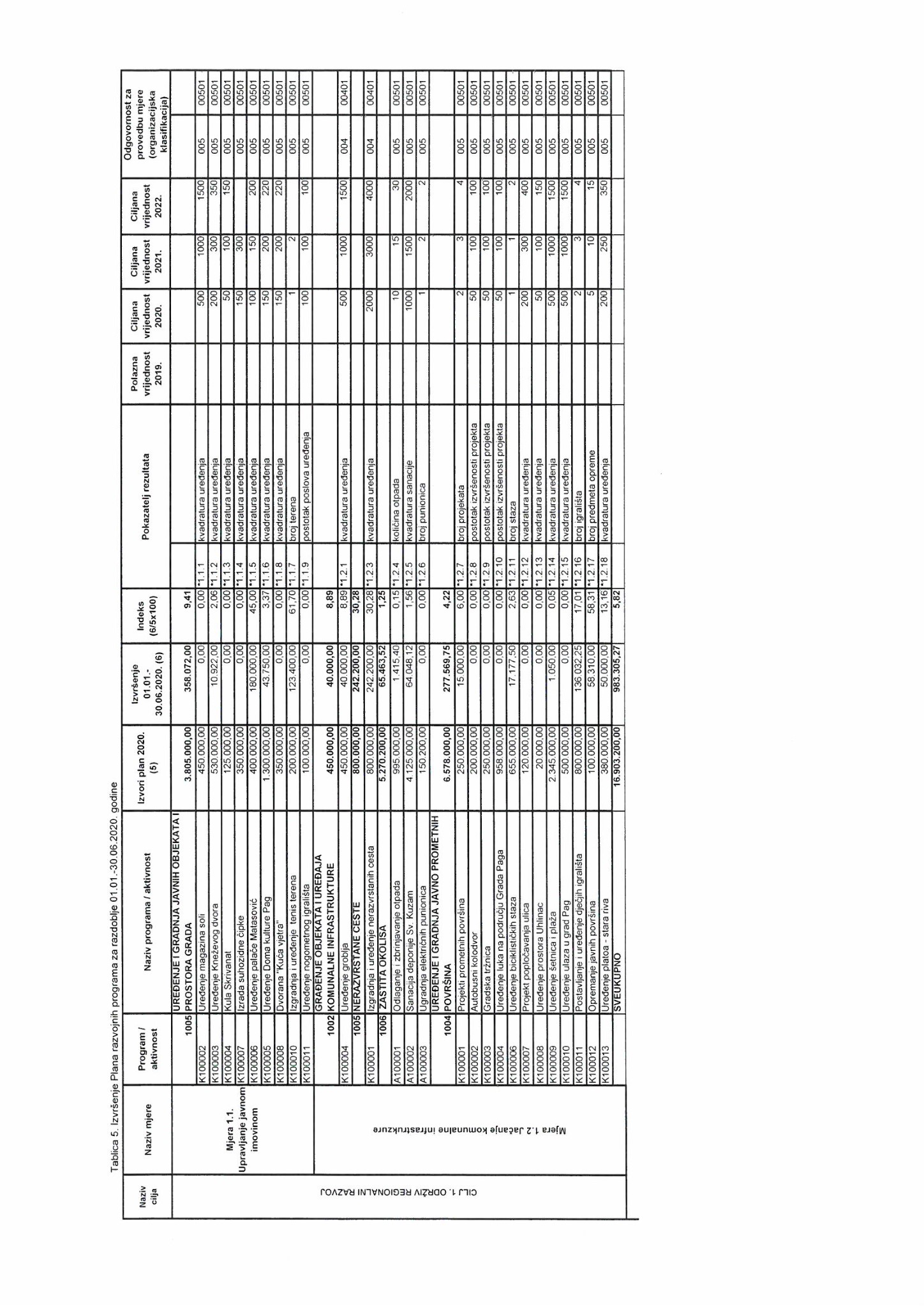 Članak 2.     Opći i posebni dio ovog Izvještaja stupa na snagu osmog dana  od dana objave u „Službenom  glasniku Grada Paga“. Polugodišnji  izvještaj o izvršenju Proračuna Grada Paga za 2020.  godinu  objavit će se na službenoj web stranici Grada Paga.  KLASA:400-08/19-80/ 2URBROJ: 2198/24-05/01-20- 5Pag, 27. listopada 2020.                                                        GRADSKO VIJEĆE GRADA PAGA                                                                                                                Predsjednik                                                                                                             Gradskog vijeća                                                                                                             Jasna Magaš, v.r.                      Brojčana oznaka i naziv računa prihoda i rashoda Brojčana oznaka i naziv računa prihoda i rashoda Ostvarenje/Izvršenje01.01.-30.06.Ostvarenje/Izvršenje01.01.-30.06.Izvorni planIzvorni planOstvarenje/Izvršenje01.01.-30.06.Ostvarenje/Izvršenje01.01.-30.06.IndeksIndeks2019.(1)2019.(1)2020.(2)2020.(2)2020.(3)2020.(3)(3/2x100)(3/2x100)  6  Prihodi poslovanja  6  Prihodi poslovanja12.532.768,0512.532.768,0552.576.700,0052.576.700,0011.718.000,1611.718.000,1622,2922,29  7  Prihodi od prodaje nefinancijske imovine  7  Prihodi od prodaje nefinancijske imovine5.744,135.744,131.966.300,001.966.300,00401.093,51401.093,5120,4020,40      UKUPNI PRIHODI      UKUPNI PRIHODI12.538.512,1812.538.512,1854.543.000,0054.543.000,0012.119.093,6712.119.093,6722,2222,22  3  Rashodi poslovanja  3  Rashodi poslovanja9.600.444,779.600.444,7730.609.500,0030.609.500,009.569.808,149.569.808,1431,2631,26  4  Rashodi za nabavu nefinancijske imovine  4  Rashodi za nabavu nefinancijske imovine2.096.882,062.096.882,0619.993.500,0019.993.500,001.554.849,171.554.849,177,787,78      UKUPNI RASHODI      UKUPNI RASHODI11.697.326,8311.697.326,8350.603.000,0050.603.000,0011.124.657,3111.124.657,3121,9921,99      RAZLIKA – VIŠAK/ MANJAK      RAZLIKA – VIŠAK/ MANJAK841.185,35841.185,353.940.000,003.940.000,00994.436,36994.436,3625,2425,24B. RAČUN FINANCIRANJAB. RAČUN FINANCIRANJABrojčana oznaka i naziv  računaprimitaka i izdatakaBrojčana oznaka i naziv  računaprimitaka i izdatakaOstvarenje/Izvršenje01.01.-30.06.Ostvarenje/Izvršenje01.01.-30.06.Izvorni planIzvorni planOstvarenje/Izvršenje01.01.-30.06.Ostvarenje/Izvršenje01.01.-30.06.IndeksIndeks2019.(1)2019.(1)2020.(2)2020.(2)2020.(3)2020.(3)(3/2x100)(3/2x100) 8  Primici od financijske imovine i zaduživanja 8  Primici od financijske imovine i zaduživanja0,000,000,000,000,000,000,00 0,00  5  Izdaci za financijsku imovinu i otplate   zajmova 5  Izdaci za financijsku imovinu i otplate   zajmova203.241,75203.241,75840.000,00840.000,00209.249,97209.249,9724,9124,91        NETO ZADUŽIVANJE/                      FINANCIRANJE        NETO ZADUŽIVANJE/                      FINANCIRANJE-203.241,75-203.241,75-840.000,00-840.000,00-209.249,97-209.249,9724,9124,91        RASPOLOŽIVA SREDSTVA IZ PRETHODNIH GODINA Višak - preneseni (Grad)Višak - preneseni (proračunski korisnici)Manjak - preneseni (Grad)(sukcesivno pokriće)        RASPOLOŽIVA SREDSTVA IZ PRETHODNIH GODINA Višak - preneseni (Grad)Višak - preneseni (proračunski korisnici)Manjak - preneseni (Grad)(sukcesivno pokriće)249.667,91249.667,91-3.100.000,000,000,000,00-3.100.000,00-3.100.000,000,000,000,00-3.100.000,00316.968,880,00316.968,880,000,00316.968,880,00316.968,880,000,00       VIŠAK/MANJAK + NETO  ZADUŽIVANJE/   FINANCIRANJA + RASPOLOŽIVA SREDSTVA IZ PRETHODNIH GODINA       VIŠAK/MANJAK + NETO  ZADUŽIVANJE/   FINANCIRANJA + RASPOLOŽIVA SREDSTVA IZ PRETHODNIH GODINA887.611,51887.611,510,000,001.102.155,271.102.155,27Brojčana oznakaBrojčana oznakaNaziv računa prihoda I rashodaOstvarenje/Izvršenje01.01.-30.06.Izvorni planOstvarenje/Izvršenje01.01.-30.06.IndeksIndeks2019.(1)2020.(2)2020.(3)(3/1x100)(3/2x100)A. RAČUN PRIHODA I RASHODAA. RAČUN PRIHODA I RASHODAA. RAČUN PRIHODA I RASHODA  	   SVEUKUPNO  PRIHODI					  	   SVEUKUPNO  PRIHODI					  	   SVEUKUPNO  PRIHODI					   12.538.512,18  54.543.000,00   12.119.093,67   96,66   22,226Prihodi poslovanjaPrihodi poslovanja12.532.768,0552.576.700,0011.718.000,1693,5022,2961Prihodi od porezaPrihodi od poreza6.632.412,7321.563.500,004.899.909,5573,8822,72611Porez i prirez na dohodakPorez i prirez na dohodak3.256.697,466.900.000,002.564.750,8178,7637,176111Porez i prirez na dohodak od nesamostalnog radaPorez i prirez na dohodak od nesamostalnog rada3.256.697,462.564.750,8178,76613Porezi na imovinuPorezi na imovinu3.306.001,1714.033.500,002.259.276,0168,3416,106131Stalni porezi na nepokretnu imovinu (zemlju, zgrade, kuće i ostalo)Stalni porezi na nepokretnu imovinu (zemlju, zgrade, kuće i ostalo)1.962.299,651.834.743,0593,506134Povremeni porezi na imovinuPovremeni porezi na imovinu1.343.701,52424.532,9631,60614Porezi na robu i uslugePorezi na robu i usluge69.714,10630.000,0075.882,73108,8512,046142Porez na prometPorez na promet69.574,1075.882,73109,076145Porezi na korištenje dobara ili izvođenje aktivnostiPorezi na korištenje dobara ili izvođenje aktivnosti140,000,000,0063Pomoći iz inozemstva i od subjekata unutar općeg proračunaPomoći iz inozemstva i od subjekata unutar općeg proračuna119.462,509.780.700,001.441.495,721.206,614,74633Pomoći proračunu iz drugih proračunaPomoći proračunu iz drugih proračuna8.000,003.140.000,00735.396,149.192,523,426331Tekuće pomoći proračunu iz drugih proračunaTekuće pomoći proračunu iz drugih proračuna8.000,00735.396,149.192,56332Kapitalne pomoći proračunu iz drugih proračunaKapitalne pomoći proračunu iz drugih proračuna0,000,000,00634Pomoći od izvanproračunskih korisnikaPomoći od izvanproračunskih korisnika72.562,503.536.000,000,000,000,006342Kapitalne pomoći od izvanproračunskih korisnikaKapitalne pomoći od izvanproračunskih korisnika72.562,500,000,00635Pomoći izravnanja za decentralizirane funkcijePomoći izravnanja za decentralizirane funkcije0,001.572.500,000,000,000,006351Tekuće pomoći izravnanja za decentralizirane funkcijeTekuće pomoći izravnanja za decentralizirane funkcije0,000,000,00636Pomoći proračunskim korisnicima iz proračuna koji im nije nadležanPomoći proračunskim korisnicima iz proračuna koji im nije nadležan38.900,001.512.200,00706.099,581.815,246,696361Tekuće pomoći proračunskim korisnicima iz proračuna koji im nije nadležanTekuće pomoći proračunskim korisnicima iz proračuna koji im nije nadležan8.500,00706.099,588.307,16362Kapitalne pomoći proračunskim korisnicima iz proračuna koji im nije nadležanKapitalne pomoći proračunskim korisnicima iz proračuna koji im nije nadležan30.400,000,000,00638Pomoći iz državnog proračuna temeljem prijenosa EU sredstavaPomoći iz državnog proračuna temeljem prijenosa EU sredstava0,0020.000,000,000,000,006381Pomoći iz državnog proračuna temeljem prijenosa EU sredstavaPomoći iz državnog proračuna temeljem prijenosa EU sredstava0,000,000,0064Prihodi od imovinePrihodi od imovine1.986.969,384.822.000,00893.270,2344,9618,52641Prihodi od financijske imovinePrihodi od financijske imovine485.127,78602.000,0015.654,743,232,606413Kamate na oročena sredstva i depozite po viđenjuKamate na oročena sredstva i depozite po viđenju895,83890,5699,426414Prihodi od zateznih kamataPrihodi od zateznih kamata484.231,9514.764,183,05642Prihodi od nefinancijske imovinePrihodi od nefinancijske imovine1.501.841,604.220.000,00877.615,4958,4420,806421Naknade za koncesijeNaknade za koncesije520.429,8970.883,2213,626422Prihodi od zakupa i iznajmljivanja imovinePrihodi od zakupa i iznajmljivanja imovine952.719,89798.097,7283,776423Naknada za korištenje nefinancijske imovineNaknada za korištenje nefinancijske imovine28.691,828.634,5530,1065Prihodi od upravnih i administrativnih pristojbi, pristojbi po posebnim propisima i naknadaPrihodi od upravnih i administrativnih pristojbi, pristojbi po posebnim propisima i naknada3.646.899,9015.277.500,004.446.739,39121,9429,11651Upravne i administrativne pristojbeUpravne i administrativne pristojbe78.744,64999.500,0054.845,2569,655,496513Ostale upravne pristojbe i naknadeOstale upravne pristojbe i naknade47.377,6023.885,3050,426514Ostale pristojbe i naknadeOstale pristojbe i naknade31.367,0430.959,9598,71652Prihodi po posebnim propisimaPrihodi po posebnim propisima1.156.475,542.781.000,001.252.143,57108,2845,026522Prihodi vodnog gospodarstvaPrihodi vodnog gospodarstva16.357,3711.321,3569,226526Ostali nespomenuti prihodiOstali nespomenuti prihodi1.140.118,171.240.822,22108,84653Komunalni doprinosi i naknadeKomunalni doprinosi i naknade2.411.679,7211.497.000,003.139.750,57130,1927,316531Komunalni doprinosiKomunalni doprinosi956.593,981.933.804,45202,166532Komunalne naknadeKomunalne naknade1.455.085,741.205.946,1282,8866Prihodi od prodaje proizvoda i robe te pruženih usluga i prihodi od donacijaPrihodi od prodaje proizvoda i robe te pruženih usluga i prihodi od donacija127.023,82833.000,0024.746,0419,492,97661Prihodi od prodaje proizvoda i robe te pruženih uslugaPrihodi od prodaje proizvoda i robe te pruženih usluga74.183,82130.000,0022.246,0429,996615Prihodi od pruženih uslugaPrihodi od pruženih usluga74.183,8222.246,0429,99663Donacije od pravnih i fizičkih osoba izvan općeg proračunaDonacije od pravnih i fizičkih osoba izvan općeg proračuna52.840,00703.000,002.500,004,740,366631Tekuće donacijeTekuće donacije52.840,002.500,004,7468Kazne, upravne mjere i ostali prihodiKazne, upravne mjere i ostali prihodi19.999,72300.000,0011.839,2359,203,95681Kazne i upravne mjereKazne i upravne mjere19.999,72300.000,0011.839,2359,203,956819Ostale kazneOstale kazne19.999,7211.839,2359,207Prihodi od prodaje nefinancijske imovinePrihodi od prodaje nefinancijske imovine5.744,131.966.300,00401.093,516.982,720,4071Prihodi od prodaje ne proizvedene dugotrajne imovinePrihodi od prodaje ne proizvedene dugotrajne imovine0,001.931.300,00396.804,580,0020,55711Prihodi od prodaje materijalne imovine - prirodnih bogatstavaPrihodi od prodaje materijalne imovine - prirodnih bogatstava0,001.931.300,00396.804,580,0020,557111ZemljišteZemljište0,00396.804,580,0072Prihodi od prodaje proizvedene dugotrajne imovinePrihodi od prodaje proizvedene dugotrajne imovine5.744,1335.000,004.288,9374,6712,25721Prihodi od prodaje građevinskih objekataPrihodi od prodaje građevinskih objekata5.744,1335.000,004.288,9374,6712,257211Stambeni objektiStambeni objekti5.744,134.288,9374,67SVEUKUPNO RASHODISVEUKUPNO RASHODI11.697.326,8350.603.000,0011.124.657,3195,1121,993Rashodi poslovanjaRashodi poslovanja9.600.444,7730.609.500,009.569.808,1499,6831,2631Rashodi za zaposleneRashodi za zaposlene2.997.207,2410.889.175,004.134.005,19137,9337,96311Plaće (Bruto)Plaće (Bruto)2.324.539,758.148.873,003.297.642,39141,8740,473111Plaće za redovan radPlaće za redovan rad2.316.792,593.297.344,90142,333113Plaće za prekovremeni radPlaće za prekovremeni rad7.747,16297,493,84312Ostali rashodi za zaposleneOstali rashodi za zaposlene288.463,19885.500,00293.065,11101,6033,103121Ostali rashodi za zaposleneOstali rashodi za zaposlene288.463,19293.065,11101,60313Doprinosi na plaćeDoprinosi na plaće384.204,301.854.802,00543.297,69141,4129,293132Doprinosi za obvezno zdravstveno osiguranjeDoprinosi za obvezno zdravstveno osiguranje377.815,22543.297,69143,803133Doprinosi za obvezno osiguranje u slučaju nezaposlenostiDoprinosi za obvezno osiguranje u slučaju nezaposlenosti6.389,080,000,032Materijalni rashodiMaterijalni rashodi4.909.553,6315.181.325,004.435.105,4890,3429,21321Naknade troškova zaposlenimaNaknade troškova zaposlenima170.879,92536.000,00126.551,5074,0623,613211Službena putovanjaSlužbena putovanja70.555,1729.304,1341,543212Naknade za prijevoz, za rad na terenu i odvojeni životNaknade za prijevoz, za rad na terenu i odvojeni život85.502,0074.275,4086,873213Stručno usavršavanje zaposlenikaStručno usavršavanje zaposlenika12.423,7516.045,43129,163214Ostale naknade troškova zaposlenimaOstale naknade troškova zaposlenima2.399,006.926,54288,73322Rashodi za materijal i energijuRashodi za materijal i energiju1.070.838,113.311.225,00906.358,2884,6427,373221Uredski materijal i ostali materijalni rashodiUredski materijal i ostali materijalni rashodi110.866,12124.459,85112,273222Materijal i sirovineMaterijal i sirovine143.864,42123.393,8785,773223EnergijaEnergija658.079,42580.819,2288,263224Materijal i dijelovi za tekuće i investicijsko održavanjeMaterijal i dijelovi za tekuće i investicijsko održavanje151.090,6639.168,1225,933225Sitni inventar i auto gumeSitni inventar i auto gume6.937,4918.625,48268,483227Službena, radna i zaštitna odjeća i obućaSlužbena, radna i zaštitna odjeća i obuća0,0019.891,740,00323Rashodi za uslugeRashodi za usluge2.659.863,927.803.100,002.911.752,36109,4737,323231Usluge telefona, pošte i prijevozaUsluge telefona, pošte i prijevoza126.915,84138.170,59108,873232Usluge tekućeg i investicijskog održavanjaUsluge tekućeg i investicijskog održavanja923.398,31355.780,3238,533233Usluge promidžbe i informiranjaUsluge promidžbe i informiranja33.026,2547.911,86145,083234Komunalne uslugeKomunalne usluge935.266,321.324.068,38141,583235Zakupnine i najamnineZakupnine i najamnine29.594,0715.320,0751,773236Zdravstvene i veterinarske uslugeZdravstvene i veterinarske usluge3.133,436.218,43198,463237Intelektualne i osobne uslugeIntelektualne i osobne usluge403.861,91805.126,47199,363238Računalne uslugeRačunalne usluge51.021,5460.956,24119,483239Ostale uslugeOstale usluge153.646,25158.200,00102,97324Naknade troškova osobama izvan radnog odnosaNaknade troškova osobama izvan radnog odnosa3.819,773.000,000,000,000,003241Naknade troškova osobama izvan radnog odnosaNaknade troškova osobama izvan radnog odnosa3.819,770,000,00329Ostali nespomenuti rashodi poslovanjaOstali nespomenuti rashodi poslovanja1.004.151,913.528.000,00490.443,3448,8513,903291Naknade za rad predstavničkih i izvršnih tijela, povjerenstava i sličnoNaknade za rad predstavničkih i izvršnih tijela, povjerenstava i slično153.567,31126.894,9882,643292Premije osiguranjaPremije osiguranja18.290,6152.710,08288,193293ReprezentacijaReprezentacija120.523,3044.644,9137,053294Članarine i normeČlanarine i norme7.872,496.937,7788,133295Pristojbe i naknadePristojbe i naknade33.639,8848.177,55143,223296Troškovi sudskih postupakaTroškovi sudskih postupaka59.180,000,000,003299Ostali nespomenuti rashodi poslovanjaOstali nespomenuti rashodi poslovanja611.078,32211.078,0534,5534Financijski rashodiFinancijski rashodi320.450,07782.000,00119.428,4437,2715,27342Kamate za primljene kredite i zajmoveKamate za primljene kredite i zajmove263.828,12360.000,0083.410,8831,6223,173423Kamate za primljene kredite i zajmove od kreditnih i ostalih financijskih institucija izvan javnog sKamate za primljene kredite i zajmove od kreditnih i ostalih financijskih institucija izvan javnog s263.828,1283.410,8831,62343Ostali financijski rashodiOstali financijski rashodi56.621,95422.000,0036.017,5663,618,533431Bankarske usluge i usluge platnog prometaBankarske usluge i usluge platnog prometa28.216,7327.729,5698,283433Zatezne kamateZatezne kamate28.405,228.288,0029,1835SubvencijeSubvencije0,00100.000,000,000,000,00352Subvencije trgovačkim društvima, poljoprivrednicima i obrtnicima izvan javnog sektoraSubvencije trgovačkim društvima, poljoprivrednicima i obrtnicima izvan javnog sektora0,00100.000,000,000,000,003523Subvencije poljoprivrednicima i obrtnicimaSubvencije poljoprivrednicima i obrtnicima0,000,000,0037Naknade građanima i kućanstvima na temelju osiguranja i druge naknadeNaknade građanima i kućanstvima na temelju osiguranja i druge naknade331.340,961.100.000,00243.004,1573,3422,09372Ostale naknade građanima i kućanstvima iz proračunaOstale naknade građanima i kućanstvima iz proračuna331.340,961.100.000,00243.004,1573,3422,093721Naknade građanima i kućanstvima u novcuNaknade građanima i kućanstvima u novcu309.054,07228.811,5174,043722Naknade građanima i kućanstvima u naraviNaknade građanima i kućanstvima u naravi22.286,8914.192,6463,6938Ostali rashodiOstali rashodi1.041.892,872.557.000,00638.264,8861,2624,96381Tekuće donacijeTekuće donacije905.142,872.007.000,00638.264,8870,5231,803811Tekuće donacije u novcuTekuće donacije u novcu905.142,87638.264,8870,52382Kapitalne donacijeKapitalne donacije0,0050.000,000,000,000,003821Kapitalne donacije neprofitnim organizacijamaKapitalne donacije neprofitnim organizacijama0,000,000,00385Izvanredni rashodiIzvanredni rashodi0,00250.000,000,000,000,003851Nepredviđeni rashodi do visine proračunske pričuveNepredviđeni rashodi do visine proračunske pričuve0,000,000,00386Kapitalne pomoćiKapitalne pomoći136.750,00250.000,000,000,000,003861Kapitalne pomoći kreditnim i ostalim financijskim institucijama te trgovačkim društvima u javnom sektoruKapitalne pomoći kreditnim i ostalim financijskim institucijama te trgovačkim društvima u javnom sektoru136.750,000,000,004Rashodi za nabavu nefinancijske imovineRashodi za nabavu nefinancijske imovine2.096.882,0619.993.500,001.554.849,1774,157,7841Rashodi za nabavu ne proizvedene dugotrajne imovineRashodi za nabavu ne proizvedene dugotrajne imovine0,001.044.000,0097.748,120,009,36411Materijalna imovina - prirodna bogatstvaMaterijalna imovina - prirodna bogatstva0,001.040.000,0093.748,120,009,014111ZemljišteZemljište0,0093.748,120,00412Nematerijalna imovinaNematerijalna imovina0,004.000,004.000,000,00100,004124Ostala pravaOstala prava0,004.000,000,0042Rashodi za nabavu proizvedene dugotrajne imovineRashodi za nabavu proizvedene dugotrajne imovine1.988.564,4116.201.200,001.416.179,0571,228,74421Građevinski objektiGrađevinski objekti1.025.031,717.445.000,00140.577,5013,721,894212Poslovni objektiPoslovni objekti941.031,710,000,004213Ceste, željeznice i ostali prometni objektiCeste, željeznice i ostali prometni objekti0,0017.177,500,004214Ostali građevinski objektiOstali građevinski objekti84.000,00123.400,00146,91422Postrojenja i opremaPostrojenja i oprema80.991,502.115.000,00256.998,86317,3212,154221Uredska oprema i namještajUredska oprema i namještaj12.745,0041.055,00322,134222Komunikacijska opremaKomunikacijska oprema0,000,000,004223Oprema za održavanje i zaštituOprema za održavanje i zaštitu0,009.300,000,004227Uređaji, strojevi i oprema za ostale namjeneUređaji, strojevi i oprema za ostale namjene68.246,50206.643,86302,79423Prijevozna sredstvaPrijevozna sredstva0,000,00243.257,500,000,004231Prijevozna sredstva u cestovnom prometuPrijevozna sredstva u cestovnom prometu0,000,00243.257,500,00424Knjige, umjetnička djela i ostale izložbene vrijednostiKnjige, umjetnička djela i ostale izložbene vrijednosti24.291,20253.000,0069.838,00287,5127,604241KnjigeKnjige24.291,2019.838,0081,674242Umjetnička djela (izložena u galerijama, muzejima i slično)Umjetnička djela (izložena u galerijama, muzejima i slično)0,0050.000,000,00426Nematerijalna proizvedena imovinaNematerijalna proizvedena imovina858.250,006.388.200,00705.507,1982,2111,044261Istraživanje rudnih bogatstavaIstraživanje rudnih bogatstava0,000,000,004262Ulaganja u računalne programeUlaganja u računalne programe0,0016.942,500,004263Umjetnička, literarna i znanstvena djelaUmjetnička, literarna i znanstvena djela345.687,50203.139,6958,774264Ostala nematerijalna proizvedena imovinaOstala nematerijalna proizvedena imovina512.562,50485.425,0094,7143Rashodi za nabavu plemenitih metala i ostalih pohranjenih vrijednostiRashodi za nabavu plemenitih metala i ostalih pohranjenih vrijednosti0,005.000,000,000,000,00431Plemeniti metali i ostale pohranjene vrijednostiPlemeniti metali i ostale pohranjene vrijednosti0,005.000,000,000,000,004312Pohranjene  knjige, umjetnika djela i sline vrijednostiPohranjene  knjige, umjetnika djela i sline vrijednosti0,000,000,0045Rashodi za dodatna ulaganja na nefinancijskoj imoviniRashodi za dodatna ulaganja na nefinancijskoj imovini108.317,652.743.300,0040.922,0037,781,49451Dodatna ulaganja na građevinskim objektimaDodatna ulaganja na građevinskim objektima108.317,652.743.300,0040.922,0037,781,494511Dodatna ulaganja na građevinskim objektimaDodatna ulaganja na građevinskim objektima108.317,6540.922,0037,78Brojčana oznakaNaziv računa prihoda I rashodaOstvarenje/Izvršenje01.01.-30.06.Izvorni planOstvarenje/Izvršenje01.01.-30.06.IndeksIndeks2019.(1)2020.(2)2020.(3)(3/1x100)(3/2x100)Brojčana oznakaNaziv računa prihoda i rashodaIzvršenje01.01.-30.06.Izvorni planIzvršenje01.01.-30.06.IndeksIndeks2019.(1)2020.(2)2020.(3)(3/1x100)(3/2x100)A. RAČUN PRIHODA I RASHODAA. RAČUN PRIHODA I RASHODABrojčana oznakaNaziv primitaka iizdatakaNaziv primitaka iizdatakaOstvarenje/Izvršenje01.01.-30.06.Ostvarenje/Izvršenje01.01.-30.06.Izvorni planOstvarenje/Izvršenje01.01.-30.06.IndeksIndeks2019.(1)2019.(1)2020.(2)2020.(3)(3/1x100)(3/2x100)B. RAČUN  FINANCIRANJAB. RAČUN  FINANCIRANJA                 SVEUKUPNO PRIMICI                 SVEUKUPNO PRIMICI0,000,000,000,000,000,000,008 Primici od financijske imovine i zaduživanja8 Primici od financijske imovine i zaduživanja0,000,000,000,000,000,000,0083Primici od prodaje dionica i udjela u glavnici0,000,000,000,000,000,000,00834Primici od prodaje dionica i udjela u glavnici  trgovačkih društava izvan javnog sektora0,000,000,000,000,000,000,008341Dionice i udjeli u glavnici tuzemnih  trgovačkih društava izvan javnog sektora0,000,000,000,0084Primici od zaduživanja0,000,000,000,000,000,000,00842Primljeni krediti i zajmovi od kreditnih  i ostalih financijskih institucija u javnom sektoru0,000,000,000,000,000,000,008422Primljeni krediti od kreditnih institucija u javnom sektoru  0,000,000,000,00                 SVEUKUPNO  IZDACI                 SVEUKUPNO  IZDACI203.241,75203.241,75840.000,00840.000,00209.249,97102,9624,915 Izdaci za financijsku imovinu i otplate zajmova5 Izdaci za financijsku imovinu i otplate zajmova203.241,75203.241,75840.000,00840.000,00209.249,97102,9624,9153Izdaci za financijsku imovinu i udjele u glavnici0,000,0020.000,0020.000,000,000,000,00534Dionice i udjeli u glavnici trgovačkih društava izvan javnog sektora0,000,0020.000,0020.000,000,000,000,005341Dionice i udjeli u glavnici trgovačkih društava izvan javnog sektora0,000,000,000,0054Izdaci za otplatu glavnice primljenih kredita i zajmova203.241,75203.241,75820.000,00820.000,00209.249,97102,9625,52544Otplata glavnice primljenih kredita od kreditnih i ostalih financijskih institucija  izvan javnog sektora203.241,75203.241,75820.000,00820.000,00209.249,97102,9625,5254431Otplata glavnice primljenih kredita od kreditnih i ostalih financijskih institucija  izvan javnog sektora203.241,75203.241,75209.249,97102,96BrojčanaoznakaNaziv primitaka iIzdatakaOstvarenje/Izvršenje01.01.-30.06.Ostvarenje/Izvršenje01.01.-30.06.Indeks2019.(1)2020.(2)(2/1x100)B. RAČUN  FINANCIRANJAB. RAČUN  FINANCIRANJA                 SVEUKUPNO PRIMICI                 SVEUKUPNO PRIMICI0,000,000,008 Primici od financijske imovine i zaduživanja8 Primici od financijske imovine i zaduživanja0,000,000,0083Primici od prodaje dionica i udjela u glavnici0,000,000,00834Primici od prodaje dionica i udjela u glavnici  trgovačkih društava izvan javnog sektora0,000,000,008341Dionice i udjeli u glavnici tuzemnih  trgovačkih društava izvan javnog sektora0,000,000,0084Primici od zaduživanja0,000,000,00842Primljeni krediti i zajmovi od kreditnih  i ostalih financijskih institucija u javnom sektoru0,000,000,008422Primljeni krediti od kreditnih institucija u javnom sektoru  0,000,000,00                 SVEUKUPNO  IZDACI                 SVEUKUPNO  IZDACI203.241,75209.249,97102,965 Izdaci za financijsku imovinu i otplate zajmova5 Izdaci za financijsku imovinu i otplate zajmova203.241,75209.249,97102,9653Izdaci za financijsku imovinu i udjele u glavnici0,000,000,00534Dionice i udjeli u glavnici trgovačkih društava izvan javnog sektora0,000,000,005341Dionice i udjeli u glavnici trgovačkih društava izvan javnog sektora-osnivanje0,000,000,0054Izdaci za otplatu glavnice primljenih kredita i zajmova203.241,75209.249,97102,96544Otplata glavnice primljenih kredita od kreditnih i ostalih financijskih institucija  izvan javnog sektora203.241,75209.249,97102,965443Otplata glavnice primljenih kredita od kreditnih i ostalih financijskih institucija  izvan javnog sektora- Erste banka203.241,75209.249,97102,96Brojčana oznakaBrojčana oznakaNaziv primitaka i izdatakaOstvarenje/Izvršenje01.01.-30.06.Izvorni planOstvarenje/Izvršenje01.01.-30.06.IndeksIndeks2019.(1)2020.(2)2020.(3)(3/1x100)(3/2x100)B. RAČUN FINANCIRANJAB. RAČUN FINANCIRANJAB. RAČUN FINANCIRANJA                 SVEUKUPNO PRIMICI                 SVEUKUPNO PRIMICI                 SVEUKUPNO PRIMICI0,000,000,000,000,00Izvor   8.Izvor   8.Primici od zaduživanja0,000,000,000,000,00Izvor   8.1.Izvor   8.1.Primici od financijske imovine i zaduživanja0,000,000,000,000,00SVEUKUPO IZDACI SVEUKUPO IZDACI 203.241,75840.000,00209.249,97102,9624,91Izvor   1.Izvor   1.Opći prihodi i primici203.241,75840.000,00209.249,97102,9624,91Izvor   1.1.Izvor   1.1.Opći prihodi i primici203.241,75840.000,00209.249,97102,9624,91Izvor   8.Izvor   8.Primici od zaduživanja0,000,000,000,000,00Izvor   8.1.Izvor   8.1.Primici od financijske imovine i zaduživanja0,000,000,000,000,00Brojčana Naziv razdjela i glaveIzvorni planIzvorni planIzvršenje01.01.-30.06.Indeksoznakaoznaka2020. (1)2020. (1)2020. (2)(2/1x100)SVEUKUPNO RASHODI / IZDACISVEUKUPNO RASHODI / IZDACI51.443.000,0011.333.907,2822,03Razdjel  001PREDSTAVNIČKA I IZVRŠNA TIJELAPREDSTAVNIČKA I IZVRŠNA TIJELA3.186.500,00787.215,7824,70Glava  00101PREDSTAVNIČKA I IZVRŠNA TIJELAPREDSTAVNIČKA I IZVRŠNA TIJELA3.186.500,00787.215,7824,70Razdjel  002URED GRADAURED GRADA14.230.000,004.636.937,0532,59Glava  00201URED GRADAURED GRADA4.461.000,001.553.459,0134,82Glava  00202DJEČJI VRTIĆ "PAŠKI MALIŠANI" PAGDJEČJI VRTIĆ "PAŠKI MALIŠANI" PAG5.110.000,002.160.963,8542,29Glava  00203CENTAR ZA KULTURU I INFORMACIJE PAGCENTAR ZA KULTURU I INFORMACIJE PAG54.000,0059.458,09110,11Glava  00204GRADSKA KNJIŽNICA PAGGRADSKA KNJIŽNICA PAG504.500,00189.521,0037,57Glava  00205JAVNA VATROGASNA POSTROJBA PAGJAVNA VATROGASNA POSTROJBA PAG4.100.500,00673.535,1016,43Razdjel  003UPRAVNI ODJEL ZA PRORAČUN I FINANCIJEUPRAVNI ODJEL ZA PRORAČUN I FINANCIJE2.980.000,00843.923,8028,32Glava  00301UPRAVNI ODJEL ZA PRORAČUN I FINANCIJEUPRAVNI ODJEL ZA PRORAČUN I FINANCIJE2.980.000,00843.923,8028,32Razdjel  004UPRAVNI ODJEL ZA KOMUNALNI SUSTAV I  IMOVINSKO PRAVNE POSLOVEUPRAVNI ODJEL ZA KOMUNALNI SUSTAV I  IMOVINSKO PRAVNE POSLOVE10.336.500,003.404.707,4832,94Glava  00401UPRAVNI ODJEL ZA KOMUNALNI SUSTAV I IMOVINSKO PRAVNE POSLOVEUPRAVNI ODJEL ZA KOMUNALNI SUSTAV I IMOVINSKO PRAVNE POSLOVE10.336.500,003.404.707,4832,94Razdjel  005UPRAVNI ODJEL ZA PROSTORNO UREĐENJE I GOSPODARSTVOUPRAVNI ODJEL ZA PROSTORNO UREĐENJE I GOSPODARSTVO20.710.000,001.661.123,178,02Glava  00501UPRAVNI ODJEL ZA PROSTORNO UREĐENJE I GOSPODARSTVOUPRAVNI ODJEL ZA PROSTORNO UREĐENJE I GOSPODARSTVO20.710.000,001.661.123,178,02Brojčana Naziv razdjela i glave, izvora financiranja, programa, aktivnosti i projektaIzvorni planIzvorni planIzvršenje01.01.-30.06.IndeksOznakaOznaka2020. (1)2020. (1)2020. (2)(2/1x100)SVEUKUPNO RASHODI / IZDACISVEUKUPNO RASHODI / IZDACI51.443.000,0011.333.907,2822,03Razdjel 001PREDSTAVNIČKA I IZVRŠNA TIJELAPREDSTAVNIČKA I IZVRŠNA TIJELA3.186.500,00787.215,7824,70Glava 00101PREDSTAVNIČKA I IZVRŠNA TIJELAPREDSTAVNIČKA I IZVRŠNA TIJELA3.186.500,00787.215,7824,70Izvor  1.1.Opći prihodi i primiciOpći prihodi i primici2.650.000,00767.578,2028,97Izvor  4.4.Prihodi za posebne namjene- Turistička pristojbaPrihodi za posebne namjene- Turistička pristojba311.500,0019.637,586,30Izvor  5.1.PomoćiPomoći30.000,000,000,00Izvor  6.1.DonacijeDonacije45.000,000,000,00Izvor  9.1.Prihod od prodaje nefinancijske imovinePrihod od prodaje nefinancijske imovine150.000,000,000,00Program 1000DONOŠENJE AKATA I MJERA IZ DJELOKRUGA PREDSTAVNIČKOG I IZVRŠNOG TIJELADONOŠENJE AKATA I MJERA IZ DJELOKRUGA PREDSTAVNIČKOG I IZVRŠNOG TIJELA1.902.500,00428.118,1822,50Aktivnost A100001Predstavničko i izvršna tijelaPredstavničko i izvršna tijela1.027.500,00346.763,1833,75Izvor  1.1.Opći prihodi i primiciOpći prihodi i primici1.027.500,00346.763,1833,75311Plaće (Bruto)Plaće (Bruto)400.000,00169.172,3542,293111Plaće za redovan radPlaće za redovan rad400.000,00169.172,3542,29313Doprinosi na plaćeDoprinosi na plaće65.000,0027.913,4342,943132Doprinosi za obvezno zdravstveno osiguranjeDoprinosi za obvezno zdravstveno osiguranje65.000,0027.913,4342,94321Naknade troškova zaposlenimaNaknade troškova zaposlenima52.000,0013.151,3225,293211Službena putovanjaSlužbena putovanja50.000,0013.151,3226,303214Ostale naknade troškova zaposlenimaOstale naknade troškova zaposlenima2.000,000,000,00323Rashodi za uslugeRashodi za usluge10.500,004.783,0045,553231Usluge telefona, pošte i prijevozaUsluge telefona, pošte i prijevoza10.500,004.783,0045,55324Naknade troškova osobama izvan radnog odnosaNaknade troškova osobama izvan radnog odnosa2.000,000,000,003241Naknade troškova osobama izvan radnog odnosaNaknade troškova osobama izvan radnog odnosa2.000,000,000,00329Ostali nespomenuti rashodi poslovanjaOstali nespomenuti rashodi poslovanja498.000,00131.743,0826,453291Naknade za rad predstavničkih i izvršnih tijela, povjerenstava i sličnoNaknade za rad predstavničkih i izvršnih tijela, povjerenstava i slično298.000,0090.337,8830,313293ReprezentacijaReprezentacija200.000,0041.405,2020,70Aktivnost A100002Protokolarni izdaci i obilježavanje obljetnica i blagdanaProtokolarni izdaci i obilježavanje obljetnica i blagdana170.000,0060.328,9235,49Izvor  1.1.Opći prihodi i primiciOpći prihodi i primici170.000,0060.328,9235,49323Rashodi za uslugeRashodi za usluge10.000,004.217,9242,183237Intelektualne i osobne uslugeIntelektualne i osobne usluge10.000,004.217,9242,18329Ostali nespomenuti rashodi poslovanjaOstali nespomenuti rashodi poslovanja160.000,0056.111,0035,073299Ostali nespomenuti rashodi poslovanjaOstali nespomenuti rashodi poslovanja160.000,0056.111,0035,07Aktivnost A100003Međunarodna i međugradska suradnjaMeđunarodna i međugradska suradnja170.000,001.576,080,93Izvor  1.1.Opći prihodi i primiciOpći prihodi i primici170.000,001.576,080,93321Naknade troškova zaposlenimaNaknade troškova zaposlenima20.000,000,000,003211Službena putovanjaSlužbena putovanja20.000,000,000,00329Ostali nespomenuti rashodi poslovanjaOstali nespomenuti rashodi poslovanja150.000,001.576,081,053291Naknade za rad predstavničkih i izvršnih tijela, povjerenstava i sličnoNaknade za rad predstavničkih i izvršnih tijela, povjerenstava i slično15.000,000,000,003299Ostali nespomenuti rashodi poslovanjaOstali nespomenuti rashodi poslovanja135.000,001.576,081,17Aktivnost A100004Donacije, sponzorstva i doznake po posebnim odlukamaDonacije, sponzorstva i doznake po posebnim odlukama160.000,0019.450,0012,16Izvor  1.1.Opći prihodi i primiciOpći prihodi i primici160.000,0019.450,0012,16381Tekuće donacijeTekuće donacije160.000,0019.450,0012,163811Tekuće donacije u novcuTekuće donacije u novcu160.000,0019.450,0012,16Aktivnost A100005Proračunska pričuvaProračunska pričuva250.000,000,000,00Izvor  1.1.Opći prihodi i primiciOpći prihodi i primici100.000,000,000,00Izvor  9.1.Prihod od prodaje nefinancijske imovinePrihod od prodaje nefinancijske imovine150.000,000,000,00385Izvanredni rashodiIzvanredni rashodi250.000,000,000,003851Nepredviđeni rashodi do visine proračunske pričuveNepredviđeni rashodi do visine proračunske pričuve250.000,000,000,00Aktivnost A100006Savjet mladihSavjet mladih5.000,000,000,00Izvor  1.1.Opći prihodi i primiciOpći prihodi i primici5.000,000,000,00329Ostali nespomenuti rashodi poslovanjaOstali nespomenuti rashodi poslovanja5.000,000,000,003299Ostali nespomenuti rashodi poslovanjaOstali nespomenuti rashodi poslovanja5.000,000,000,00Aktivnost A100007Naknade građanima - prigodni pokloniNaknade građanima - prigodni pokloni120.000,000,000,00Izvor  1.1.Opći prihodi i primiciOpći prihodi i primici120.000,000,000,00372Ostale naknade građanima i kućanstvima iz proračunaOstale naknade građanima i kućanstvima iz proračuna120.000,000,000,003721Naknade građanima i kućanstvima u novcuNaknade građanima i kućanstvima u novcu115.000,000,000,003722Naknade građanima i kućanstvima u naraviNaknade građanima i kućanstvima u naravi5.000,000,000,00Program 1001RAZVOJ CIVILNOG DRUŠTVA - RAD POLITIČKIH STRANAKARAZVOJ CIVILNOG DRUŠTVA - RAD POLITIČKIH STRANAKA50.000,009.090,0018,18Aktivnost A100001Rad političkih stranakaRad političkih stranaka50.000,009.090,0018,18Izvor  1.1.Opći prihodi i primiciOpći prihodi i primici50.000,009.090,0018,18381Tekuće donacijeTekuće donacije50.000,009.090,0018,183811Tekuće donacije u novcuTekuće donacije u novcu50.000,009.090,0018,18Program 1002MJESNA SAMOUPRAVAMJESNA SAMOUPRAVA702.500,00248.455,8235,37Aktivnost A100001Djelokrug mjesne samoupraveDjelokrug mjesne samouprave702.500,00248.455,8235,37Izvor  1.1.Opći prihodi i primiciOpći prihodi i primici682.500,00247.130,5536,21Izvor  4.4.Prihodi za posebne namjene- Turistička pristojbaPrihodi za posebne namjene- Turistička pristojba20.000,001.325,276,63322Rashodi za materijal i energijuRashodi za materijal i energiju486.000,00192.426,9239,593223EnergijaEnergija481.000,00192.426,9240,013225Sitni inventar i auto gumeSitni inventar i auto gume5.000,000,000,00323Rashodi za uslugeRashodi za usluge131.500,0039.432,4529,993231Usluge telefona, pošte i prijevozaUsluge telefona, pošte i prijevoza16.500,006.835,3641,433234Komunalne uslugeKomunalne usluge115.000,0032.597,0928,35329Ostali nespomenuti rashodi poslovanjaOstali nespomenuti rashodi poslovanja85.000,0016.596,4519,533291Naknade za rad predstavničkih i izvršnih tijela, povjerenstava i sličnoNaknade za rad predstavničkih i izvršnih tijela, povjerenstava i slično80.000,0016.596,4520,753299Ostali nespomenuti rashodi poslovanjaOstali nespomenuti rashodi poslovanja5.000,000,000,00Program 1003MANIFESTACIJEMANIFESTACIJE531.500,00101.551,7819,11Aktivnost A100001Sufinanciranje manifestacijaSufinanciranje manifestacija261.500,0073.797,7828,22Izvor  1.1.Opći prihodi i primiciOpći prihodi i primici70.000,0055.485,4779,26Izvor  4.4.Prihodi za posebne namjene- Turistička pristojbaPrihodi za posebne namjene- Turistička pristojba171.500,0018.312,3110,68Izvor  5.1.PomoćiPomoći20.000,000,000,00323Rashodi za uslugeRashodi za usluge110.000,0050.735,4746,123235Zakupnine i najamnineZakupnine i najamnine25.000,000,000,003237Intelektualne i osobne uslugeIntelektualne i osobne usluge85.000,0050.735,4759,69329Ostali nespomenuti rashodi poslovanjaOstali nespomenuti rashodi poslovanja151.500,0023.062,3115,223299Ostali nespomenuti rashodi poslovanjaOstali nespomenuti rashodi poslovanja151.500,0023.062,3115,22Aktivnost A100002Međunarodni festival čipkeMeđunarodni festival čipke70.000,000,000,00Izvor  1.1.Opći prihodi i primiciOpći prihodi i primici15.000,000,000,00Izvor  5.1.PomoćiPomoći10.000,000,000,00Izvor  6.1.DonacijeDonacije45.000,000,000,00323Rashodi za uslugeRashodi za usluge9.000,000,000,003237Intelektualne i osobne uslugeIntelektualne i osobne usluge9.000,000,000,00329Ostali nespomenuti rashodi poslovanjaOstali nespomenuti rashodi poslovanja61.000,000,000,003299Ostali nespomenuti rashodi poslovanjaOstali nespomenuti rashodi poslovanja61.000,000,000,00Aktivnost A100003AdventAdvent200.000,0027.754,0013,88Izvor  1.1.Opći prihodi i primiciOpći prihodi i primici80.000,0027.754,0034,69Izvor  4.4.Prihodi za posebne namjene- Turistička pristojbaPrihodi za posebne namjene- Turistička pristojba120.000,000,000,00329Ostali nespomenuti rashodi poslovanjaOstali nespomenuti rashodi poslovanja200.000,0027.754,0013,883299Ostali nespomenuti rashodi poslovanjaOstali nespomenuti rashodi poslovanja200.000,0027.754,0013,88Razdjel 002URED GRADAURED GRADA14.230.000,004.636.937,0532,59Glava 00201URED GRADAURED GRADA4.461.000,001.553.459,0134,82Izvor  1.1.Opći prihodi i primiciOpći prihodi i primici4.341.000,001.537.509,0135,42Izvor  4.1.Prihodi za posebne namjenePrihodi za posebne namjene100.000,0015.000,0015,00Izvor  5.1.PomoćiPomoći20.000,00950,004,75Program 1000PRIPREMA I DONOŠENJE AKATA IZ DJELOKRUGA TIJELAPRIPREMA I DONOŠENJE AKATA IZ DJELOKRUGA TIJELA1.642.000,00696.813,4142,44Aktivnost A100001Stručno, administrativno i tehničko osobljeStručno, administrativno i tehničko osoblje1.642.000,00696.813,4142,44Izvor  1.1.Opći prihodi i primiciOpći prihodi i primici1.642.000,00696.813,4142,44311Plaće (Bruto)Plaće (Bruto)730.000,00302.429,0141,433111Plaće za redovan radPlaće za redovan rad720.000,00302.429,0142,003113Plaće za prekovremeni radPlaće za prekovremeni rad10.000,000,000,00312Ostali rashodi za zaposleneOstali rashodi za zaposlene185.000,0062.199,3833,623121Ostali rashodi za zaposleneOstali rashodi za zaposlene185.000,0062.199,3833,62313Doprinosi na plaćeDoprinosi na plaće120.000,0049.598,7441,333132Doprinosi za obvezno zdravstveno osiguranjeDoprinosi za obvezno zdravstveno osiguranje120.000,0049.598,7441,33321Naknade troškova zaposlenimaNaknade troškova zaposlenima54.000,0023.862,8144,193211Službena putovanjaSlužbena putovanja20.000,0010.658,8153,293212Naknade za prijevoz, za rad na terenu i odvojeni životNaknade za prijevoz, za rad na terenu i odvojeni život27.000,0010.944,0040,533213Stručno usavršavanje zaposlenikaStručno usavršavanje zaposlenika5.000,002.125,0042,503214Ostale naknade troškova zaposlenimaOstale naknade troškova zaposlenima2.000,00135,006,75322Rashodi za materijal i energijuRashodi za materijal i energiju231.000,0093.334,3140,403221Uredski materijal i ostali materijalni rashodiUredski materijal i ostali materijalni rashodi68.000,0023.112,6733,993223EnergijaEnergija130.000,0066.206,6450,933225Sitni inventar i auto gumeSitni inventar i auto gume33.000,004.015,0012,17323Rashodi za uslugeRashodi za usluge265.000,00154.552,4558,323231Usluge telefona, pošte i prijevozaUsluge telefona, pošte i prijevoza157.000,00107.521,8168,493233Usluge promidžbe i informiranjaUsluge promidžbe i informiranja82.000,0026.061,0431,783234Komunalne uslugeKomunalne usluge6.000,004.769,6079,493237Intelektualne i osobne uslugeIntelektualne i osobne usluge20.000,0016.200,0081,00329Ostali nespomenuti rashodi poslovanjaOstali nespomenuti rashodi poslovanja57.000,0010.836,7119,013293ReprezentacijaReprezentacija12.000,003.239,7127,003299Ostali nespomenuti rashodi poslovanjaOstali nespomenuti rashodi poslovanja45.000,007.597,0016,88Program 1001OSTALI RASHODI GRADAOSTALI RASHODI GRADA425.000,0055.743,2813,12Aktivnost A100001Ostali rashodi po posebnim aktimaOstali rashodi po posebnim aktima150.000,0040.743,2827,16Izvor  1.1.Opći prihodi i primiciOpći prihodi i primici150.000,0040.743,2827,16323Rashodi za uslugeRashodi za usluge5.000,000,000,003237Intelektualne i osobne uslugeIntelektualne i osobne usluge5.000,000,000,00329Ostali nespomenuti rashodi poslovanjaOstali nespomenuti rashodi poslovanja145.000,0040.743,2828,103299Ostali nespomenuti rashodi poslovanjaOstali nespomenuti rashodi poslovanja145.000,0040.743,2828,10Aktivnost A100002Sufinanciranje rada djelatnika i  ustanovaSufinanciranje rada djelatnika i  ustanova20.000,000,000,00Izvor  1.1.Opći prihodi i primiciOpći prihodi i primici20.000,000,000,00329Ostali nespomenuti rashodi poslovanjaOstali nespomenuti rashodi poslovanja20.000,000,000,003299Ostali nespomenuti rashodi poslovanjaOstali nespomenuti rashodi poslovanja20.000,000,000,00Aktivnost A100003Izrada strateških dokumenata i elaborataIzrada strateških dokumenata i elaborata255.000,0015.000,005,88Izvor  1.1.Opći prihodi i primiciOpći prihodi i primici155.000,000,000,00Izvor  4.1.Prihodi za posebne namjenePrihodi za posebne namjene100.000,0015.000,0015,00323Rashodi za uslugeRashodi za usluge155.000,000,000,003237Intelektualne i osobne uslugeIntelektualne i osobne usluge20.000,000,000,003239Ostale uslugeOstale usluge135.000,000,000,00426Nematerijalna proizvedena imovinaNematerijalna proizvedena imovina100.000,0015.000,0015,004263Umjetnička, literarna i znanstvena djelaUmjetnička, literarna i znanstvena djela100.000,000,000,004264Ostala nematerijalna proizvedena imovinaOstala nematerijalna proizvedena imovina0,0015.000,000,00Program 1003NABAVA I ODRŽAVANJE OPREMENABAVA I ODRŽAVANJE OPREME595.000,00179.351,4830,14Aktivnost A100001Odžavanje opreme i programaOdžavanje opreme i programa260.000,00105.810,4840,70Izvor  1.1.Opći prihodi i primiciOpći prihodi i primici260.000,00105.810,4840,70322Rashodi za materijal i energijuRashodi za materijal i energiju100.000,0034.788,5134,793224Materijal i dijelovi za tekuće i investicijsko održavanjeMaterijal i dijelovi za tekuće i investicijsko održavanje100.000,0034.788,5134,79323Rashodi za uslugeRashodi za usluge160.000,0071.021,9744,393232Usluge tekućeg i investicijskog održavanjaUsluge tekućeg i investicijskog održavanja53.000,0012.599,3923,773235Zakupnine i najamnineZakupnine i najamnine19.000,009.939,8852,323238Računalne uslugeRačunalne usluge88.000,0048.482,7055,09Kapitalni projekt K100001Računalna i druga oprema i programiRačunalna i druga oprema i programi280.000,0073.541,0026,26Izvor  1.1.Opći prihodi i primiciOpći prihodi i primici280.000,0073.541,0026,26422Postrojenja i opremaPostrojenja i oprema105.000,0056.598,5053,904221Uredska oprema i namještajUredska oprema i namještaj30.000,0038.298,75127,664222Komunikacijska opremaKomunikacijska oprema15.000,000,000,004223Oprema za održavanje i zaštituOprema za održavanje i zaštitu15.000,009.300,0062,004227Uređaji, strojevi i oprema za ostale namjeneUređaji, strojevi i oprema za ostale namjene45.000,008.999,7520,00426Nematerijalna proizvedena imovinaNematerijalna proizvedena imovina175.000,0016.942,509,684262Ulaganja u računalne programeUlaganja u računalne programe175.000,0016.942,509,68Kapitalni projekt K100002Uredska oprema i namještajUredska oprema i namještaj50.000,000,000,00Izvor  1.1.Opći prihodi i primiciOpći prihodi i primici50.000,000,000,00422Postrojenja i opremaPostrojenja i oprema50.000,000,000,004221Uredska oprema i namještajUredska oprema i namještaj50.000,000,000,00Kapitalni projekt K100003Umjetnička djelaUmjetnička djela5.000,000,000,00Izvor  1.1.Opći prihodi i primiciOpći prihodi i primici5.000,000,000,00431Plemeniti metali i ostale pohranjene vrijednostiPlemeniti metali i ostale pohranjene vrijednosti5.000,000,000,004312Pohranjene knjige, umjetnička djela i slične vrijednostiPohranjene knjige, umjetnička djela i slične vrijednosti5.000,000,000,00Program 1014ZAŠTITA I SPAŠAVANJEZAŠTITA I SPAŠAVANJE456.000,00310.935,2568,19Aktivnost A100001Unapređenje dobrovoljnog vatrogastva i zaštite od požara - DVD PagUnapređenje dobrovoljnog vatrogastva i zaštite od požara - DVD Pag300.000,00290.000,0096,67Izvor  1.1.Opći prihodi i primiciOpći prihodi i primici300.000,00290.000,0096,67381Tekuće donacijeTekuće donacije300.000,00290.000,0096,673811Tekuće donacije u novcuTekuće donacije u novcu300.000,00290.000,0096,67Aktivnost A100002Izrada planovaIzrada planova13.000,008.125,0062,50Izvor  1.1.Opći prihodi i primiciOpći prihodi i primici13.000,008.125,0062,50329Ostali nespomenuti rashodi poslovanjaOstali nespomenuti rashodi poslovanja13.000,008.125,0062,503299Ostali nespomenuti rashodi poslovanjaOstali nespomenuti rashodi poslovanja13.000,008.125,0062,50Aktivnost A100003Aktivnost Stožera za zaštitu i spašavanjeAktivnost Stožera za zaštitu i spašavanje5.000,0012.810,25256,21Izvor  1.1.Opći prihodi i primiciOpći prihodi i primici5.000,0012.810,25256,21329Ostali nespomenuti rashodi poslovanjaOstali nespomenuti rashodi poslovanja5.000,0012.810,25256,213299Ostali nespomenuti rashodi poslovanjaOstali nespomenuti rashodi poslovanja5.000,0012.810,25256,21Aktivnost A100004Gorska služba spašavanjaGorska služba spašavanja10.000,000,000,00Izvor  1.1.Opći prihodi i primiciOpći prihodi i primici10.000,000,000,00381Tekuće donacijeTekuće donacije10.000,000,000,003811Tekuće donacije u novcuTekuće donacije u novcu10.000,000,000,00Aktivnost A100005Aktivnost Civilne zaštiteAktivnost Civilne zaštite55.000,000,000,00Izvor  1.1.Opći prihodi i primiciOpći prihodi i primici55.000,000,000,00329Ostali nespomenuti rashodi poslovanjaOstali nespomenuti rashodi poslovanja50.000,000,000,003299Ostali nespomenuti rashodi poslovanjaOstali nespomenuti rashodi poslovanja50.000,000,000,00426Nematerijalna proizvedena imovinaNematerijalna proizvedena imovina5.000,000,000,004264Ostala nematerijalna proizvedena imovinaOstala nematerijalna proizvedena imovina5.000,000,000,00Aktivnost A100006Djelatnost Crvenog križaDjelatnost Crvenog križa73.000,000,000,00Izvor  1.1.Opći prihodi i primiciOpći prihodi i primici73.000,000,000,00381Tekuće donacijeTekuće donacije73.000,000,000,003811Tekuće donacije u novcuTekuće donacije u novcu73.000,000,000,00Program 1015SOCIJALNA SKRBSOCIJALNA SKRB255.000,0058.844,8423,08Aktivnost A100001Pomoć za podmirenje troškova stanovanjaPomoć za podmirenje troškova stanovanja140.000,0021.670,0015,48Izvor  1.1.Opći prihodi i primiciOpći prihodi i primici120.000,0020.720,0017,27Izvor  5.1.PomoćiPomoći20.000,00950,004,75372Ostale naknade građanima i kućanstvima iz proračunaOstale naknade građanima i kućanstvima iz proračuna140.000,0021.670,0015,483721Naknade građanima i kućanstvima u novcuNaknade građanima i kućanstvima u novcu140.000,0021.670,0015,48Aktivnost A100002Pomoći pojedincima i obiteljimaPomoći pojedincima i obiteljima115.000,0037.174,8432,33Izvor  1.1.Opći prihodi i primiciOpći prihodi i primici115.000,0037.174,8432,33372Ostale naknade građanima i kućanstvima iz proračunaOstale naknade građanima i kućanstvima iz proračuna115.000,0037.174,8432,333721Naknade građanima i kućanstvima u novcuNaknade građanima i kućanstvima u novcu115.000,0037.174,8432,33Program 1016OČUVANJE I UNAPREĐENJE ZDRAVLJAOČUVANJE I UNAPREĐENJE ZDRAVLJA58.000,006.286,5610,84Aktivnost A100003Program prevencije ovisnostiProgram prevencije ovisnosti5.000,000,000,00Izvor  1.1.Opći prihodi i primiciOpći prihodi i primici5.000,000,000,00329Ostali nespomenuti rashodi poslovanjaOstali nespomenuti rashodi poslovanja5.000,000,000,003299Ostali nespomenuti rashodi poslovanjaOstali nespomenuti rashodi poslovanja5.000,000,000,00Aktivnost A100004Meteorološka mjerenjaMeteorološka mjerenja25.000,006.286,5625,15Izvor  1.1.Opći prihodi i primiciOpći prihodi i primici25.000,006.286,5625,15323Rashodi za uslugeRashodi za usluge0,006.286,560,003237Intelektualne i osobne uslugeIntelektualne i osobne usluge0,006.286,560,00329Ostali nespomenuti rashodi poslovanjaOstali nespomenuti rashodi poslovanja25.000,000,000,003299Ostali nespomenuti rashodi poslovanjaOstali nespomenuti rashodi poslovanja25.000,000,000,00Aktivnost A100005Rad timova hitne medicinske pomoćiRad timova hitne medicinske pomoći28.000,000,000,00Izvor  1.1.Opći prihodi i primiciOpći prihodi i primici28.000,000,000,00323Rashodi za uslugeRashodi za usluge28.000,000,000,003236Zdravstvene i veterinarske uslugeZdravstvene i veterinarske usluge28.000,000,000,00Program 1017DEMOGRAFSKA OBNOVADEMOGRAFSKA OBNOVA360.000,00114.166,6731,71Aktivnost A100001Naknade obiteljima za novorođenu djecu te četvoro i više djeceNaknade obiteljima za novorođenu djecu te četvoro i više djece350.000,00114.166,6732,62Izvor  1.1.Opći prihodi i primiciOpći prihodi i primici350.000,00114.166,6732,62372Ostale naknade građanima i kućanstvima iz proračunaOstale naknade građanima i kućanstvima iz proračuna350.000,00114.166,6732,623721Naknade građanima i kućanstvima u novcuNaknade građanima i kućanstvima u novcu350.000,00114.166,6732,62Aktivnost A100002Sufinanciranje boravka djece u vrtićuSufinanciranje boravka djece u vrtiću10.000,000,000,00Izvor  1.1.Opći prihodi i primiciOpći prihodi i primici10.000,000,000,00372Ostale naknade građanima i kućanstvima iz proračunaOstale naknade građanima i kućanstvima iz proračuna10.000,000,000,003721Naknade građanima i kućanstvima u novcuNaknade građanima i kućanstvima u novcu10.000,000,000,00Program 1018SUFINANCIRANJE ŠKOLSTVASUFINANCIRANJE ŠKOLSTVA640.000,00131.317,5220,52Aktivnost A100001StipendijeStipendije190.000,0055.800,0029,37Izvor  1.1.Opći prihodi i primiciOpći prihodi i primici190.000,0055.800,0029,37372Ostale naknade građanima i kućanstvima iz proračunaOstale naknade građanima i kućanstvima iz proračuna190.000,0055.800,0029,373721Naknade građanima i kućanstvima u novcuNaknade građanima i kućanstvima u novcu190.000,0055.800,0029,37Aktivnost A100002Sufinanciranje javnog prijevoza srednjoškolacaSufinanciranje javnog prijevoza srednjoškolaca60.000,0014.192,6423,65Izvor  1.1.Opći prihodi i primiciOpći prihodi i primici60.000,0014.192,6423,65372Ostale naknade građanima i kućanstvima iz proračunaOstale naknade građanima i kućanstvima iz proračuna60.000,0014.192,6423,653722Naknade građanima i kućanstvima u naraviNaknade građanima i kućanstvima u naravi60.000,0014.192,6423,65Aktivnost A100003Sufinanciranje kupnje školskih knjiga i priboraSufinanciranje kupnje školskih knjiga i pribora115.000,000,000,00Izvor  1.1.Opći prihodi i primiciOpći prihodi i primici115.000,000,000,00372Ostale naknade građanima i kućanstvima iz proračunaOstale naknade građanima i kućanstvima iz proračuna115.000,000,000,003722Naknade građanima i kućanstvima u naraviNaknade građanima i kućanstvima u naravi115.000,000,000,00Aktivnost A100004Produženi boravak učenikaProduženi boravak učenika125.000,0061.324,8849,06Izvor  1.1.Opći prihodi i primiciOpći prihodi i primici125.000,0061.324,8849,06381Tekuće donacijeTekuće donacije125.000,0061.324,8849,063811Tekuće donacije u novcuTekuće donacije u novcu125.000,0061.324,8849,06Aktivnost A100005Sufinanciranje uređenja zgrade osnovne školeSufinanciranje uređenja zgrade osnovne škole80.000,000,000,00Izvor  1.1.Opći prihodi i primiciOpći prihodi i primici80.000,000,000,00381Tekuće donacijeTekuće donacije80.000,000,000,003811Tekuće donacije u novcuTekuće donacije u novcu80.000,000,000,00Aktivnost A100006Sufinanciranje projekta - izdavanje knjige - Povijest školstva u PaguSufinanciranje projekta - izdavanje knjige - Povijest školstva u Pagu70.000,000,000,00Izvor  1.1.Opći prihodi i primiciOpći prihodi i primici70.000,000,000,00381Tekuće donacijeTekuće donacije70.000,000,000,003811Tekuće donacije u novcuTekuće donacije u novcu70.000,000,000,00Program 1019TRGOVAČKA DRUŠTVA U VLASNIŠTVU GRADATRGOVAČKA DRUŠTVA U VLASNIŠTVU GRADA30.000,000,000,00Aktivnost A100001Osnivanje trgovačkih društavaOsnivanje trgovačkih društava30.000,000,000,00Izvor  1.1.Opći prihodi i primiciOpći prihodi i primici30.000,000,000,00329Ostali nespomenuti rashodi poslovanjaOstali nespomenuti rashodi poslovanja10.000,000,000,003295Pristojbe i naknadePristojbe i naknade5.000,000,000,003299Ostali nespomenuti rashodi poslovanjaOstali nespomenuti rashodi poslovanja5.000,000,000,00534Dionice i udjeli u glavnici trgovačkih društava izvan javnog sektoraDionice i udjeli u glavnici trgovačkih društava izvan javnog sektora20.000,000,000,005341Dionice i udjeli u glavnici tuzemnih trgovačkih društava izvan javnog sektoraDionice i udjeli u glavnici tuzemnih trgovačkih društava izvan javnog sektora20.000,000,000,00Glava 00202DJEČJI VRTIĆ "PAŠKI MALIŠANI" PAGDJEČJI VRTIĆ "PAŠKI MALIŠANI" PAG5.110.000,002.160.963,8542,29Izvor  1.1.Opći prihodi i primiciOpći prihodi i primici3.038.000,001.274.363,5441,95Izvor  3.2.Vlastiti prihodi - proračunski korisniciVlastiti prihodi - proračunski korisnici1.332.000,00619.774,0146,53Izvor  5.3.Pomoći - proračunski korisniciPomoći - proračunski korisnici730.000,00266.826,3036,55Izvor  6.2.Donacije - proračunski korisniciDonacije - proračunski korisnici10.000,000,000,00Program 1000PROVEDBA ZAKONSKOG STANDARDA U PREDŠKOLSTVUPROVEDBA ZAKONSKOG STANDARDA U PREDŠKOLSTVU3.030.000,001.274.363,5442,06Aktivnost A100001Odgojno, administrativno i tehničko osobljeOdgojno, administrativno i tehničko osoblje3.030.000,001.274.363,5442,06Izvor  1.1.Opći prihodi i primiciOpći prihodi i primici3.030.000,001.274.363,5442,06311Plaće (Bruto)Plaće (Bruto)2.360.000,001.061.746,1644,993111Plaće za redovan radPlaće za redovan rad2.360.000,001.061.746,1644,99312Ostali rashodi za zaposleneOstali rashodi za zaposlene120.000,000,000,003121Ostali rashodi za zaposleneOstali rashodi za zaposlene120.000,000,000,00313Doprinosi na plaćeDoprinosi na plaće390.000,00175.187,9844,923132Doprinosi za obvezno zdravstveno osiguranjeDoprinosi za obvezno zdravstveno osiguranje390.000,00175.187,9844,92321Naknade troškova zaposlenimaNaknade troškova zaposlenima100.000,0037.429,4037,433212Naknade za prijevoz, za rad na terenu i odvojeni životNaknade za prijevoz, za rad na terenu i odvojeni život100.000,0037.429,4037,43329Ostali nespomenuti rashodi poslovanjaOstali nespomenuti rashodi poslovanja60.000,000,000,003291Naknade za rad predstavničkih i izvršnih tijela, povjerenstava i sličnoNaknade za rad predstavničkih i izvršnih tijela, povjerenstava i slično15.000,000,000,003292Premije osiguranjaPremije osiguranja45.000,000,000,00Program 1002POSLOVANJE FINANCIRANO IZ OSTALIH IZVORA PRIHODA KORISNIKAPOSLOVANJE FINANCIRANO IZ OSTALIH IZVORA PRIHODA KORISNIKA2.072.000,00886.600,3142,79Aktivnost A100001Redovna djelatnost ustanove predškolskog odgojaRedovna djelatnost ustanove predškolskog odgoja2.072.000,00886.600,3142,79Izvor  3.2.Vlastiti prihodi - proračunski korisniciVlastiti prihodi - proračunski korisnici1.332.000,00619.774,0146,53Izvor  5.3.Pomoći - proračunski korisniciPomoći - proračunski korisnici730.000,00266.826,3036,55Izvor  6.2.Donacije - proračunski korisniciDonacije - proračunski korisnici10.000,000,000,00311Plaće (Bruto)Plaće (Bruto)500.000,00211.432,0742,293111Plaće za redovan radPlaće za redovan rad500.000,00211.432,0742,29312Ostali rashodi za zaposleneOstali rashodi za zaposlene50.000,000,000,003121Ostali rashodi za zaposleneOstali rashodi za zaposlene50.000,000,000,00313Doprinosi na plaćeDoprinosi na plaće80.000,0034.886,2743,613132Doprinosi za obvezno zdravstveno osiguranjeDoprinosi za obvezno zdravstveno osiguranje80.000,0034.886,2743,61321Naknade troškova zaposlenimaNaknade troškova zaposlenima93.000,0012.184,4713,103211Službena putovanjaSlužbena putovanja10.000,0062,000,623212Naknade za prijevoz, za rad na terenu i odvojeni životNaknade za prijevoz, za rad na terenu i odvojeni život53.000,00372,000,703213Stručno usavršavanje zaposlenikaStručno usavršavanje zaposlenika20.000,004.958,9324,793214Ostale naknade troškova zaposlenimaOstale naknade troškova zaposlenima10.000,006.791,5467,92322Rashodi za materijal i energijuRashodi za materijal i energiju936.000,00274.007,2529,273221Uredski materijal i ostali materijalni rashodiUredski materijal i ostali materijalni rashodi110.000,0058.724,7853,393222Materijal i sirovineMaterijal i sirovine410.000,00123.393,8730,103223EnergijaEnergija200.000,0076.919,5338,463224Materijal i dijelovi za tekuće i investicijsko održavanjeMaterijal i dijelovi za tekuće i investicijsko održavanje156.000,004.379,612,813225Sitni inventar i auto gumeSitni inventar i auto gume30.000,001.705,225,683227Službena, radna i zaštitna odjeća i obućaSlužbena, radna i zaštitna odjeća i obuća30.000,008.884,2429,61323Rashodi za uslugeRashodi za usluge250.000,0081.134,0032,453231Usluge telefona, pošte i prijevozaUsluge telefona, pošte i prijevoza20.000,0010.039,4150,203232Usluge tekućeg i investicijskog održavanjaUsluge tekućeg i investicijskog održavanja120.000,0019.116,3615,933233Usluge promidžbe i informiranjaUsluge promidžbe i informiranja5.000,000,000,003234Komunalne uslugeKomunalne usluge40.000,0030.822,3277,063235Zakupnine i najamnineZakupnine i najamnine5.000,002.973,9459,483236Zdravstvene i veterinarske uslugeZdravstvene i veterinarske usluge18.000,006.218,4334,553237Intelektualne i osobne uslugeIntelektualne i osobne usluge5.000,000,000,003238Računalne uslugeRačunalne usluge30.000,0011.963,5439,883239Ostale uslugeOstale usluge7.000,000,000,00324Naknade troškova osobama izvan radnog odnosaNaknade troškova osobama izvan radnog odnosa1.000,000,000,003241Naknade troškova osobama izvan radnog odnosaNaknade troškova osobama izvan radnog odnosa1.000,000,000,00329Ostali nespomenuti rashodi poslovanjaOstali nespomenuti rashodi poslovanja104.000,0024.708,8123,763292Premije osiguranjaPremije osiguranja9.000,0017.508,81194,543295Pristojbe i naknadePristojbe i naknade15.000,007.200,0048,003299Ostali nespomenuti rashodi poslovanjaOstali nespomenuti rashodi poslovanja80.000,000,000,00343Ostali financijski rashodiOstali financijski rashodi8.000,001.688,0821,103431Bankarske usluge i usluge platnog prometaBankarske usluge i usluge platnog prometa8.000,001.688,0821,10422Postrojenja i opremaPostrojenja i oprema50.000,003.301,866,604227Uređaji, strojevi i oprema za ostale namjeneUređaji, strojevi i oprema za ostale namjene50.000,003.301,866,60423Prijevozna sredstvaPrijevozna sredstva0,00243.257,500,004231Prijevozna sredstva u cestovnom prometuPrijevozna sredstva u cestovnom prometu0,00243.257,500,00Program 1003POSEBNI PROGRAMI IZNAD STANDARDAPOSEBNI PROGRAMI IZNAD STANDARDA8.000,000,000,00Aktivnost A100001Program potreba iznad standarda u predškolstvuProgram potreba iznad standarda u predškolstvu8.000,000,000,00Izvor  1.1.Opći prihodi i primiciOpći prihodi i primici8.000,000,000,00329Ostali nespomenuti rashodi poslovanjaOstali nespomenuti rashodi poslovanja8.000,000,000,003299Ostali nespomenuti rashodi poslovanjaOstali nespomenuti rashodi poslovanja8.000,000,000,00Glava 00203CENTAR ZA KULTURU I INFORMACIJE PAGCENTAR ZA KULTURU I INFORMACIJE PAG54.000,0059.458,09110,11Izvor  1.1.Opći prihodi i primiciOpći prihodi i primici54.000,0048.585,2089,97Izvor  3.2.Vlastiti prihodi - proračunski korisniciVlastiti prihodi - proračunski korisnici0,0010.872,890,00Program 1000PROVEDBA ZAKONSKOG STANDARDA U KULTURIPROVEDBA ZAKONSKOG STANDARDA U KULTURI54.000,0048.585,2089,97Aktivnost A100001Stručno i administrativno osobljeStručno i administrativno osoblje54.000,0048.585,2089,97Izvor  1.1.Opći prihodi i primiciOpći prihodi i primici54.000,0048.585,2089,97312Ostali rashodi za zaposleneOstali rashodi za zaposlene23.000,0022.556,6898,073121Ostali rashodi za zaposleneOstali rashodi za zaposlene23.000,0022.556,6898,07323Rashodi za uslugeRashodi za usluge10.000,008.000,0080,003237Intelektualne i osobne uslugeIntelektualne i osobne usluge10.000,008.000,0080,00329Ostali nespomenuti rashodi poslovanjaOstali nespomenuti rashodi poslovanja20.000,0015.968,5279,843291Naknade za rad predstavničkih i izvršnih tijela, povjerenstava i sličnoNaknade za rad predstavničkih i izvršnih tijela, povjerenstava i slično20.000,0015.968,5279,84343Ostali financijski rashodiOstali financijski rashodi1.000,002.060,00206,003431Bankarske usluge i usluge platnog prometaBankarske usluge i usluge platnog prometa1.000,002.060,00206,00Program 1002POSLOVANJE FINANCIRANO IZ OSTALIH IZVORA PRIHODA KORISNIKAPOSLOVANJE FINANCIRANO IZ OSTALIH IZVORA PRIHODA KORISNIKA0,0010.872,890,00Aktivnost A100002Materijalni rashodiMaterijalni rashodi0,0010.872,890,00Izvor  3.2.Vlastiti prihodi - proračunski korisniciVlastiti prihodi - proračunski korisnici0,0010.872,890,00323Rashodi za uslugeRashodi za usluge0,003.129,870,003231Usluge telefona, pošte i prijevozaUsluge telefona, pošte i prijevoza0,001.129,870,003237Intelektualne i osobne uslugeIntelektualne i osobne usluge0,002.000,000,00329Ostali nespomenuti rashodi poslovanjaOstali nespomenuti rashodi poslovanja0,003.992,130,003291Naknade za rad predstavničkih i izvršnih tijela, povjerenstava i sličnoNaknade za rad predstavničkih i izvršnih tijela, povjerenstava i slično0,003.992,130,00343Ostali financijski rashodiOstali financijski rashodi0,003.750,890,003431Bankarske usluge i usluge platnog prometaBankarske usluge i usluge platnog prometa0,003.750,890,00Glava 00204GRADSKA KNJIŽNICA PAGGRADSKA KNJIŽNICA PAG504.500,00189.521,0037,57Izvor  1.1.Opći prihodi i primiciOpći prihodi i primici425.500,00152.248,2935,78Izvor  3.2.Vlastiti prihodi - proračunski korisniciVlastiti prihodi - proračunski korisnici38.000,0037.272,7198,09Izvor  5.3.Pomoći - proračunski korisniciPomoći - proračunski korisnici41.000,000,000,00Program 1000PROVEDBA ZAKONSKOG STANDARDA U KULTURIPROVEDBA ZAKONSKOG STANDARDA U KULTURI425.500,00152.248,2935,78Aktivnost A100001Stručno, administrativno i tehničko osobljeStručno, administrativno i tehničko osoblje400.500,00149.492,0437,33Izvor  1.1.Opći prihodi i primiciOpći prihodi i primici400.500,00149.492,0437,33311Plaće (Bruto)Plaće (Bruto)245.923,00110.009,9044,733111Plaće za redovan radPlaće za redovan rad245.923,00110.009,9044,73312Ostali rashodi za zaposleneOstali rashodi za zaposlene49.500,000,000,003121Ostali rashodi za zaposleneOstali rashodi za zaposlene49.500,000,000,00313Doprinosi na plaćeDoprinosi na plaće44.077,0017.760,1840,293132Doprinosi za obvezno zdravstveno osiguranjeDoprinosi za obvezno zdravstveno osiguranje40.577,0017.760,1843,773133Doprinosi za obvezno osiguranje u slučaju nezaposlenostiDoprinosi za obvezno osiguranje u slučaju nezaposlenosti3.500,000,000,00321Naknade troškova zaposlenimaNaknade troškova zaposlenima2.000,000,000,003211Službena putovanjaSlužbena putovanja2.000,000,000,00322Rashodi za materijal i energijuRashodi za materijal i energiju22.400,0011.546,2351,553221Uredski materijal i ostali materijalni rashodiUredski materijal i ostali materijalni rashodi6.500,001.549,9923,853223EnergijaEnergija15.000,009.567,2663,783225Sitni inventar i auto gumeSitni inventar i auto gume900,00428,9847,66323Rashodi za uslugeRashodi za usluge32.100,006.714,9620,923231Usluge telefona, pošte i prijevozaUsluge telefona, pošte i prijevoza7.000,000,000,003232Usluge tekućeg i investicijskog održavanjaUsluge tekućeg i investicijskog održavanja2.000,000,000,003234Komunalne uslugeKomunalne usluge4.000,001.704,9642,623237Intelektualne i osobne uslugeIntelektualne i osobne usluge18.000,004.500,0025,003238Računalne uslugeRačunalne usluge1.100,00510,0046,36329Ostali nespomenuti rashodi poslovanjaOstali nespomenuti rashodi poslovanja500,00650,00130,003294Članarine i normeČlanarine i norme500,00650,00130,00343Ostali financijski rashodiOstali financijski rashodi4.000,002.810,7770,273431Bankarske usluge i usluge platnog prometaBankarske usluge i usluge platnog prometa4.000,002.810,7770,27Kapitalni projekt K100001Nabava opremeNabava opreme10.000,002.756,2527,56Izvor  1.1.Opći prihodi i primiciOpći prihodi i primici10.000,002.756,2527,56422Postrojenja i opremaPostrojenja i oprema10.000,002.756,2527,564221Uredska oprema i namještajUredska oprema i namještaj10.000,002.756,2527,56Kapitalni projekt K100002Knjižna građaKnjižna građa15.000,000,000,00Izvor  1.1.Opći prihodi i primiciOpći prihodi i primici15.000,000,000,00424Knjige, umjetnička djela i ostale izložbene vrijednostiKnjige, umjetnička djela i ostale izložbene vrijednosti15.000,000,000,004241KnjigeKnjige15.000,000,000,00Program 1001POSLOVANJE FINANCIRANO IZ OSTALIH IZVORA PRIHODA KORISNIKAPOSLOVANJE FINANCIRANO IZ OSTALIH IZVORA PRIHODA KORISNIKA79.000,0037.272,7147,18Aktivnost A100001Sufinanciranje programaSufinanciranje programa79.000,0037.272,7147,18Izvor  3.2.Vlastiti prihodi - proračunski korisniciVlastiti prihodi - proračunski korisnici38.000,0037.272,7198,09Izvor  5.3.Pomoći - proračunski korisniciPomoći - proračunski korisnici41.000,000,000,00311Plaće (Bruto)Plaće (Bruto)15.450,008.279,1053,593111Plaće za redovan radPlaće za redovan rad15.450,008.279,1053,59313Doprinosi na plaćeDoprinosi na plaće2.550,001.757,8268,933132Doprinosi za obvezno zdravstveno osiguranjeDoprinosi za obvezno zdravstveno osiguranje2.550,001.757,8268,93322Rashodi za materijal i energijuRashodi za materijal i energiju0,003.068,750,003221Uredski materijal i ostali materijalni rashodiUredski materijal i ostali materijalni rashodi0,00717,010,003223EnergijaEnergija0,002.351,740,00323Rashodi za uslugeRashodi za usluge0,004.329,040,003232Usluge tekućeg i investicijskog održavanjaUsluge tekućeg i investicijskog održavanja0,002.453,000,003233Usluge promidžbe i informiranjaUsluge promidžbe i informiranja0,0040,000,003234Komunalne uslugeKomunalne usluge0,00336,040,003237Intelektualne i osobne uslugeIntelektualne i osobne usluge0,001.500,000,00329Ostali nespomenuti rashodi poslovanjaOstali nespomenuti rashodi poslovanja3.000,000,000,003299Ostali nespomenuti rashodi poslovanjaOstali nespomenuti rashodi poslovanja3.000,000,000,00424Knjige, umjetnička djela i ostale izložbene vrijednostiKnjige, umjetnička djela i ostale izložbene vrijednosti58.000,0019.838,0034,204241KnjigeKnjige58.000,0019.838,0034,20Glava 00205JAVNA VATROGASNA POSTROJBA PAGJAVNA VATROGASNA POSTROJBA PAG4.100.500,00673.535,1016,43Izvor  1.1.Opći prihodi i primiciOpći prihodi i primici1.046.800,00262.220,8825,05Izvor  3.2.Vlastiti prihodi - proračunski korisniciVlastiti prihodi - proračunski korisnici100.000,0058.612,6458,61Izvor  5.3.Pomoći - proračunski korisniciPomoći - proračunski korisnici741.200,00352.701,5847,59Izvor  5.4.Pomoći - Prihodi za decentralizirane funkcije - GradPomoći - Prihodi za decentralizirane funkcije - Grad977.000,000,000,00Izvor  5.5.Prihodi za decentralizirane funkcije - OpćinePrihodi za decentralizirane funkcije - Općine595.500,000,000,00Izvor  6.2.Donacije - proračunski korisniciDonacije - proračunski korisnici640.000,000,000,00Program 1000Redovna djelatnost JVPRedovna djelatnost JVP1.572.500,000,000,00Aktivnost A100001Redovna djelatnost JVPRedovna djelatnost JVP1.572.500,000,000,00Izvor  5.4.Pomoći - Prihodi za decentralizirane funkcije - GradPomoći - Prihodi za decentralizirane funkcije - Grad977.000,000,000,00Izvor  5.5.Prihodi za decentralizirane funkcije - OpćinePrihodi za decentralizirane funkcije - Općine595.500,000,000,00311Plaće (Bruto)Plaće (Bruto)930.500,000,000,003111Plaće za redovan radPlaće za redovan rad930.500,000,000,00313Doprinosi na plaćeDoprinosi na plaće479.175,000,000,003132Doprinosi za obvezno zdravstveno osiguranjeDoprinosi za obvezno zdravstveno osiguranje479.175,000,000,00322Rashodi za materijal i energijuRashodi za materijal i energiju162.825,000,000,003227Službena, radna i zaštitna odjeća i obućaSlužbena, radna i zaštitna odjeća i obuća162.825.000,000,00Program 1001Financiranje iznad standardaFinanciranje iznad standarda2.528.000,00673.535,1026,64Aktivnost A100001Financiranje iznad standardaFinanciranje iznad standarda2.528.000,00673.535,1026,64Izvor  1.1.Opći prihodi i primiciOpći prihodi i primici1.046.800,00262.220,8825,05Izvor  3.2.Vlastiti prihodi - proračunski korisniciVlastiti prihodi - proračunski korisnici100.000,0058.612,6458,61Izvor  5.3.Pomoći - proračunski korisniciPomoći - proračunski korisnici741.200,00352.701,5847,59Izvor  6.2.Donacije - proračunski korisniciDonacije - proračunski korisnici640.000,000,000,00311Plaće (Bruto)Plaće (Bruto)517.000,00495.157,5695,783111Plaće za redovan radPlaće za redovan rad467.000,00494.860,07105,973113Plaće za prekovremeni radPlaće za prekovremeni rad50.000,00297,490,60312Ostali rashodi za zaposleneOstali rashodi za zaposlene108.000,000,000,003121Ostali rashodi za zaposleneOstali rashodi za zaposlene108.000,000,000,00313Doprinosi na plaćeDoprinosi na plaće269.000,0081.700,6330,373132Doprinosi za obvezno zdravstveno osiguranjeDoprinosi za obvezno zdravstveno osiguranje269.000,0081.700,6330,37321Naknade troškova zaposlenimaNaknade troškova zaposlenima110.000,002.404,002,193211Službena putovanjaSlužbena putovanja10.000,001.608,0016,083212Naknade za prijevoz, za rad na terenu i odvojeni životNaknade za prijevoz, za rad na terenu i odvojeni život70.000,00796,001,143213Stručno usavršavanje zaposlenikaStručno usavršavanje zaposlenika30.000,000,000,00322Rashodi za materijal i energijuRashodi za materijal i energiju813.000,007.370,000,913221Uredski materijal i ostali materijalni rashodiUredski materijal i ostali materijalni rashodi5.000,000,000,003225Sitni inventar i auto gumeSitni inventar i auto gume50.000,000,000,003227Službena, radna i zaštitna odjeća i obućaSlužbena, radna i zaštitna odjeća i obuća758.000,007.370,000,97323Rashodi za uslugeRashodi za usluge415.000,0085.007,4020,483231Usluge telefona, pošte i prijevozaUsluge telefona, pošte i prijevoza10.000,000,000,003232Usluge tekućeg i investicijskog održavanjaUsluge tekućeg i investicijskog održavanja100.000,000,000,003235Zakupnine i najamnineZakupnine i najamnine120.000,000,000,003236Zdravstvene i veterinarske uslugeZdravstvene i veterinarske usluge30.000,000,000,003237Intelektualne i osobne uslugeIntelektualne i osobne usluge95.000,0085.007,4089,493239Ostale uslugeOstale usluge60.000,000,000,00329Ostali nespomenuti rashodi poslovanjaOstali nespomenuti rashodi poslovanja142.000,000,000,003291Naknade za rad predstavničkih i izvršnih tijela, povjerenstava i sličnoNaknade za rad predstavničkih i izvršnih tijela, povjerenstava i slično30.000,000,000,003292Premije osiguranjaPremije osiguranja100.000,000,000,003293ReprezentacijaReprezentacija5.000,000,000,003294Članarine i normeČlanarine i norme5.000,000,000,003295Pristojbe i naknadePristojbe i naknade1.000,000,000,003299Ostali nespomenuti rashodi poslovanjaOstali nespomenuti rashodi poslovanja1.000,000,000,00343Ostali financijski rashodiOstali financijski rashodi4.000,001.895,5147,393431Bankarske usluge i usluge platnog prometaBankarske usluge i usluge platnog prometa4.000,001.895,5147,39422Postrojenja i opremaPostrojenja i oprema150.000,000,000,004227Uređaji, strojevi i oprema za ostale namjeneUređaji, strojevi i oprema za ostale namjene150.000,000,000,00Razdjel 003UPRAVNI ODJEL ZA PRORAČUN I FINANCIJEUPRAVNI ODJEL ZA PRORAČUN I FINANCIJE2.980.000,00843.923,8028,32Glava 00301UPRAVNI ODJEL ZA PRORAČUN I FINANCIJEUPRAVNI ODJEL ZA PRORAČUN I FINANCIJE2.980.000,00843.923,8028,32Izvor  1.1.Opći prihodi i primiciOpći prihodi i primici2.980.000,00843.923,8028,32Program 1000PRIPREMA I DONOŠENJE AKATA IZ DJELOKRUGA TIJELAPRIPREMA I DONOŠENJE AKATA IZ DJELOKRUGA TIJELA1.190.000,00478.742,8540,23Aktivnost A100001Stručno, administratvno i tehničko osobljeStručno, administratvno i tehničko osoblje1.190.000,00478.742,8540,23Izvor  1.1.Opći prihodi i primiciOpći prihodi i primici1.190.000,00478.742,8540,23311Plaće (Bruto)Plaće (Bruto)850.000,00292.015,0934,353111Plaće za redovan radPlaće za redovan rad845.000,00292.015,0934,563113Plaće za prekovremeni radPlaće za prekovremeni rad5.000,000,000,00312Ostali rashodi za zaposleneOstali rashodi za zaposlene110.000,0093.839,1685,313121Ostali rashodi za zaposleneOstali rashodi za zaposlene110.000,0093.839,1685,31313Doprinosi na plaćeDoprinosi na plaće140.000,0048.112,3234,373132Doprinosi za obvezno zdravstveno osiguranjeDoprinosi za obvezno zdravstveno osiguranje140.000,0048.112,3234,37321Naknade troškova zaposlenimaNaknade troškova zaposlenima57.000,0025.213,1844,233211Službena putovanjaSlužbena putovanja3.000,00924,0030,803212Naknade za prijevoz, za rad na terenu i odvojeni životNaknade za prijevoz, za rad na terenu i odvojeni život39.000,0019.572,0050,183213Stručno usavršavanje zaposlenikaStručno usavršavanje zaposlenika13.000,004.717,1836,293214Ostale naknade troškova zaposlenimaOstale naknade troškova zaposlenima2.000,000,000,00322Rashodi za materijal i energijuRashodi za materijal i energiju30.000,0016.226,0354,093221Uredski materijal i ostali materijalni rashodiUredski materijal i ostali materijalni rashodi27.000,0013.861,2551,343225Sitni inventar i auto gumeSitni inventar i auto gume3.000,002.364,7878,83323Rashodi za uslugeRashodi za usluge3.000,003.337,07111,243231Usluge telefona, pošte i prijevozaUsluge telefona, pošte i prijevoza2.000,00923,7546,193233Usluge promidžbe i informiranjaUsluge promidžbe i informiranja1.000,002.413,32241,33Program 1001OSTALI RASHODI VEZANI UZ FINANCIJEOSTALI RASHODI VEZANI UZ FINANCIJE1.790.000,00365.180,9520,40Aktivnost A100001Financijski rashodiFinancijski rashodi420.000,0031.031,067,39Izvor  1.1.Opći prihodi i primiciOpći prihodi i primici420.000,0031.031,067,39329Ostali nespomenuti rashodi poslovanjaOstali nespomenuti rashodi poslovanja15.000,007.218,7548,133295Pristojbe i naknadePristojbe i naknade15.000,007.218,7548,13343Ostali financijski rashodiOstali financijski rashodi405.000,0023.812,315,883431Bankarske usluge i usluge platnog prometaBankarske usluge i usluge platnog prometa95.000,0015.524,3116,343433Zatezne kamateZatezne kamate310.000,008.288,002,67Aktivnost A100002Premije osiguranjaPremije osiguranja170.000,0035.201,2720,71Izvor  1.1.Opći prihodi i primiciOpći prihodi i primici170.000,0035.201,2720,71329Ostali nespomenuti rashodi poslovanjaOstali nespomenuti rashodi poslovanja170.000,0035.201,2720,713292Premije osiguranjaPremije osiguranja170.000,0035.201,2720,71Aktivnost A100003ČlanarineČlanarine20.000,006.287,7731,44Izvor  1.1.Opći prihodi i primiciOpći prihodi i primici20.000,006.287,7731,44329Ostali nespomenuti rashodi poslovanjaOstali nespomenuti rashodi poslovanja20.000,006.287,7731,443294Članarine i normeČlanarine i norme20.000,006.287,7731,44Aktivnost A100006Otplata kreditaOtplata kredita1.180.000,00292.660,8524,80Izvor  1.1.Opći prihodi i primiciOpći prihodi i primici1.180.000,00292.660,8524,80342Kamate za primljene kredite i zajmoveKamate za primljene kredite i zajmove360.000,0083.410,8823,173423Kamate za primljene kredite i zajmove od kreditnih i ostalih financijskih institucija izvan javnog sKamate za primljene kredite i zajmove od kreditnih i ostalih financijskih institucija izvan javnog s360.000,0083.410,8823,17544Otplata glavnice primljenih kredita i zajmova od kreditnih i ostalih financijskih institucija izvanOtplata glavnice primljenih kredita i zajmova od kreditnih i ostalih financijskih institucija izvan820.000,00209.249,9725,525443Otplata glavnice primljenih kredita od tuzemnih kreditnih institucija izvan javnog sektoraOtplata glavnice primljenih kredita od tuzemnih kreditnih institucija izvan javnog sektora820.000,00209.249,9725,52Razdjel 004UPRAVNI ODJEL ZA KOMUNALNI SUSTAV I IMOVINSKO PRAVNE POSLOVEUPRAVNI ODJEL ZA KOMUNALNI SUSTAV I IMOVINSKO PRAVNE POSLOVE10.336.500,003.404.707,4832,94Glava 00401UPRAVNI ODJEL ZA KOMUNALNI SUSTAV I IMOVINSKO PREAVNE POSLOVEUPRAVNI ODJEL ZA KOMUNALNI SUSTAV I IMOVINSKO PREAVNE POSLOVE10.336.500,003.404.707,4832,94Izvor  1.1.Opći prihodi i primiciOpći prihodi i primici2.688.200,001.179.562,8543,88Izvor  4.1.Prihodi za posebne namjenePrihodi za posebne namjene50.000,000,000,00Izvor  4.2.Prihodi za posebne namjene-Komunalna naknadaPrihodi za posebne namjene-Komunalna naknada4.080.000,001.154.293,3828,29Izvor  4.3.Prihodi za posebne namjene-Komunalni doprinosPrihodi za posebne namjene-Komunalni doprinos3.125.000,001.070.851,2534,27Izvor  4.4.Prihodi za posebne namjene- Turistička pristojbaPrihodi za posebne namjene- Turistička pristojba210.000,000,000,00Izvor  5.1.PomoćiPomoći60.000,000,000,00Izvor  9.1.Prihod od prodaje nefinancijske imovinePrihod od prodaje nefinancijske imovine123.300,000,000,00Program 1000PRIPREMA I DONOŠENJE AKATA IZ DJELOKRUGA TIJELAPRIPREMA I DONOŠENJE AKATA IZ DJELOKRUGA TIJELA1.795.200,001.105.961,2861,61Aktivnost A100001Stručno, administrativno i tehničko osobljeStručno, administrativno i tehničko osoblje863.200,00454.416,2652,64Izvor  1.1.Opći prihodi i primiciOpći prihodi i primici863.200,00454.416,2652,64311Plaće (Bruto)Plaće (Bruto)615.000,00333.016,3254,153111Plaće za redovan radPlaće za redovan rad610.000,00333.016,3254,593113Plaće za prekovremeni radPlaće za prekovremeni rad5.000,000,000,00312Ostali rashodi za zaposleneOstali rashodi za zaposlene95.000,0041.697,9943,893121Ostali rashodi za zaposleneOstali rashodi za zaposlene95.000,0041.697,9943,89313Doprinosi na plaćeDoprinosi na plaće105.000,0054.799,3752,193132Doprinosi za obvezno zdravstveno osiguranjeDoprinosi za obvezno zdravstveno osiguranje105.000,0054.799,3752,19321Naknade troškova zaposlenimaNaknade troškova zaposlenima15.200,002.827,1818,603211Službena putovanjaSlužbena putovanja5.000,00800,0016,003212Naknade za prijevoz, za rad na terenu i odvojeni životNaknade za prijevoz, za rad na terenu i odvojeni život1.200,001.160,0096,673213Stručno usavršavanje zaposlenikaStručno usavršavanje zaposlenika7.000,00867,1812,393214Ostale naknade troškova zaposlenimaOstale naknade troškova zaposlenima2.000,000,000,00322Rashodi za materijal i energijuRashodi za materijal i energiju26.000,0021.175,4081,443221Uredski materijal i ostali materijalni rashodiUredski materijal i ostali materijalni rashodi22.000,0019.344,1587,933225Sitni inventar i auto gumeSitni inventar i auto gume4.000,001.831,2545,78323Rashodi za uslugeRashodi za usluge7.000,00900,0012,863231Usluge telefona, pošte i prijevozaUsluge telefona, pošte i prijevoza2.000,00900,0045,003239Ostale uslugeOstale usluge5.000,000,000,00Aktivnost A100002Odvjetničke i duge uslugeOdvjetničke i duge usluge932.000,00651.545,0269,91Izvor  1.1.Opći prihodi i primiciOpći prihodi i primici932.000,00651.545,0269,91323Rashodi za uslugeRashodi za usluge802.000,00619.201,6277,213233Usluge promidžbe i informiranjaUsluge promidžbe i informiranja2.000,0017.522,50876,133237Intelektualne i osobne uslugeIntelektualne i osobne usluge800.000,00601.679,1275,21329Ostali nespomenuti rashodi poslovanjaOstali nespomenuti rashodi poslovanja130.000,0032.343,4024,883295Pristojbe i naknadePristojbe i naknade60.000,0032.343,4053,913296Troškovi sudskih postupakaTroškovi sudskih postupaka70.000,000,000,00Program 1001ODRŽAVANJE OBJEKATA I UREĐAJA KOMUNALNE INFRASTRUKTUREODRŽAVANJE OBJEKATA I UREĐAJA KOMUNALNE INFRASTRUKTURE4.878.000,001.967.944,6340,34Aktivnost A100001Održavanje parkova i zelenih površinaOdržavanje parkova i zelenih površina660.000,00143.048,3721,67Izvor  4.2.Prihodi za posebne namjene-Komunalna naknadaPrihodi za posebne namjene-Komunalna naknada660.000,00143.048,3721,67323Rashodi za uslugeRashodi za usluge660.000,00143.048,3721,673234Komunalne uslugeKomunalne usluge660.000,00143.048,3721,67Aktivnost A100002Održavanje i uređenje javnih površina (svi Mjesni odbori)Održavanje i uređenje javnih površina (svi Mjesni odbori)1.330.000,001.085.065,0081,58Izvor  1.1.Opći prihodi i primiciOpći prihodi i primici200.000,000,000,00Izvor  4.2.Prihodi za posebne namjene-Komunalna naknadaPrihodi za posebne namjene-Komunalna naknada595.000,00296.413,7549,82Izvor  4.3.Prihodi za posebne namjene-Komunalni doprinosPrihodi za posebne namjene-Komunalni doprinos475.000,00788.651,25166,03Izvor  4.4.Prihodi za posebne namjene- Turistička pristojbaPrihodi za posebne namjene- Turistička pristojba60.000,000,000,00323Rashodi za uslugeRashodi za usluge1.330.000,001.085.065,0081,583232Usluge tekućeg i investicijskog održavanjaUsluge tekućeg i investicijskog održavanja450.000,002.500,000,563234Komunalne uslugeKomunalne usluge880.000,001.082.565,00123,02Aktivnost A100003Održavanje i uređenje javnih površina - odvodni kanaliOdržavanje i uređenje javnih površina - odvodni kanali350.000,000,000,00Izvor  4.2.Prihodi za posebne namjene-Komunalna naknadaPrihodi za posebne namjene-Komunalna naknada350.000,000,000,00323Rashodi za uslugeRashodi za usluge350.000,000,000,003232Usluge tekućeg i investicijskog održavanjaUsluge tekućeg i investicijskog održavanja350.000,000,000,00Aktivnost A100004Održavanje i uređenje javnih površina - dekoracijaOdržavanje i uređenje javnih površina - dekoracija50.000,0026.424,1352,85Izvor  4.2.Prihodi za posebne namjene-Komunalna naknadaPrihodi za posebne namjene-Komunalna naknada50.000,0026.424,1352,85329Ostali nespomenuti rashodi poslovanjaOstali nespomenuti rashodi poslovanja50.000,0026.424,1352,853299Ostali nespomenuti rashodi poslovanjaOstali nespomenuti rashodi poslovanja50.000,0026.424,1352,85Aktivnost A100005Održavanje i uređenje javnih površina  - protupožarni prolaziOdržavanje i uređenje javnih površina  - protupožarni prolazi250.000,000,000,00Izvor  4.2.Prihodi za posebne namjene-Komunalna naknadaPrihodi za posebne namjene-Komunalna naknada250.000,000,000,00323Rashodi za uslugeRashodi za usluge250.000,000,000,003232Usluge tekućeg i investicijskog održavanjaUsluge tekućeg i investicijskog održavanja250.000,000,000,00Aktivnost A100006Održavanje i uređenje javne površine - plažeOdržavanje i uređenje javne površine - plaže150.000,000,000,00Izvor  4.4.Prihodi za posebne namjene- Turistička pristojbaPrihodi za posebne namjene- Turistička pristojba150.000,000,000,00323Rashodi za uslugeRashodi za usluge150.000,000,000,003234Komunalne uslugeKomunalne usluge150.000,000,000,00Aktivnost A100007Održavanje čistoće javnih površina - čišćenje i pometanjeOdržavanje čistoće javnih površina - čišćenje i pometanje500.000,00156.325,0031,27Izvor  4.2.Prihodi za posebne namjene-Komunalna naknadaPrihodi za posebne namjene-Komunalna naknada500.000,00156.325,0031,27323Rashodi za uslugeRashodi za usluge500.000,00156.325,0031,273239Ostale uslugeOstale usluge500.000,00156.325,0031,27Aktivnost A100008Održavanje javne rasvjeteOdržavanje javne rasvjete670.000,00298.735,0044,59Izvor  4.2.Prihodi za posebne namjene-Komunalna naknadaPrihodi za posebne namjene-Komunalna naknada670.000,00298.735,0044,59323Rashodi za uslugeRashodi za usluge670.000,00298.735,0044,593232Usluge tekućeg i investicijskog održavanjaUsluge tekućeg i investicijskog održavanja670.000,00298.735,0044,59Aktivnost A100009Energetska usluga javne rasvjeteEnergetska usluga javne rasvjete163.000,0025.000,0015,34Izvor  1.1.Opći prihodi i primiciOpći prihodi i primici63.000,0025.000,0039,68Izvor  4.2.Prihodi za posebne namjene-Komunalna naknadaPrihodi za posebne namjene-Komunalna naknada100.000,000,000,00323Rashodi za uslugeRashodi za usluge163.000,0025.000,0015,343232Usluge tekućeg i investicijskog održavanjaUsluge tekućeg i investicijskog održavanja100.000,000,000,003237Intelektualne i osobne uslugeIntelektualne i osobne usluge63.000,0025.000,0039,68Aktivnost A100010Postavljanje ormara javne rasvjetePostavljanje ormara javne rasvjete10.000,000,000,00Izvor  4.2.Prihodi za posebne namjene-Komunalna naknadaPrihodi za posebne namjene-Komunalna naknada10.000,000,000,00323Rashodi za uslugeRashodi za usluge10.000,000,000,003232Usluge tekućeg i investicijskog održavanjaUsluge tekućeg i investicijskog održavanja10.000,000,000,00Aktivnost A100011Električna energija za javnu rasvjetuElektrična energija za javnu rasvjetu455.000,00233.347,1351,29Izvor  4.2.Prihodi za posebne namjene-Komunalna naknadaPrihodi za posebne namjene-Komunalna naknada455.000,00233.347,1351,29322Rashodi za materijal i energijuRashodi za materijal i energiju455.000,00233.347,1351,293223EnergijaEnergija455.000,00233.347,1351,29Aktivnost A100012Održavanje nerazvrstanih cestaOdržavanje nerazvrstanih cesta290.000,000,000,00Izvor  4.2.Prihodi za posebne namjene-Komunalna naknadaPrihodi za posebne namjene-Komunalna naknada290.000,000,000,00323Rashodi za uslugeRashodi za usluge290.000,000,000,003232Usluge tekućeg i investicijskog održavanjaUsluge tekućeg i investicijskog održavanja290.000,000,000,00Program 1002GRAĐENJE OBJEKATA I UREĐAJA KOMUNALNE INFRASTRUKTUREGRAĐENJE OBJEKATA I UREĐAJA KOMUNALNE INFRASTRUKTURE910.000,0040.000,004,40Kapitalni projekt K100002Izgradnja nove javne rasvjeteIzgradnja nove javne rasvjete310.000,000,000,00Izvor  4.3.Prihodi za posebne namjene-Komunalni doprinosPrihodi za posebne namjene-Komunalni doprinos250.000,000,000,00Izvor  5.1.PomoćiPomoći60.000,000,000,00421Građevinski objektiGrađevinski objekti200.000,000,000,004214Ostali građevinski objektiOstali građevinski objekti200.000,000,000,00426Nematerijalna proizvedena imovinaNematerijalna proizvedena imovina110.000,000,000,004264Ostala nematerijalna proizvedena imovinaOstala nematerijalna proizvedena imovina110.000,000,000,00Kapitalni projekt K100003Izgradnja sustava odvodnih kanalaIzgradnja sustava odvodnih kanala150.000,000,000,00Izvor  4.3.Prihodi za posebne namjene-Komunalni doprinosPrihodi za posebne namjene-Komunalni doprinos150.000,000,000,00421Građevinski objektiGrađevinski objekti50.000,000,000,004213Ceste, željeznice i ostali prometni objektiCeste, željeznice i ostali prometni objekti50.000,000,000,00426Nematerijalna proizvedena imovinaNematerijalna proizvedena imovina100.000,000,000,004264Ostala nematerijalna proizvedena imovinaOstala nematerijalna proizvedena imovina100.000,000,000,00Kapitalni projekt K100004Uređenje grobljaUređenje groblja450.000,0040.000,008,89Izvor  4.3.Prihodi za posebne namjene-Komunalni doprinosPrihodi za posebne namjene-Komunalni doprinos450.000,0040.000,008,89411Materijalna imovina - prirodna bogatstvaMaterijalna imovina - prirodna bogatstva100.000,000,000,004111ZemljišteZemljište100.000,000,000,00426Nematerijalna proizvedena imovinaNematerijalna proizvedena imovina300.000,0040.000,0013,334264Ostala nematerijalna proizvedena imovinaOstala nematerijalna proizvedena imovina300.000,0040.000,0013,33451Dodatna ulaganja na građevinskim objektimaDodatna ulaganja na građevinskim objektima50.000,000,000,004511Dodatna ulaganja na građevinskim objektimaDodatna ulaganja na građevinskim objektima50.000,000,000,00Program 1003UREĐENJE STANJA U PROSTORUUREĐENJE STANJA U PROSTORU1.320.000,000,000,00Tekući projekt T100001Geodetsko - katastarske uslugeGeodetsko - katastarske usluge70.000,000,000,00Izvor  1.1.Opći prihodi i primiciOpći prihodi i primici70.000,000,000,00323Rashodi za uslugeRashodi za usluge20.000,000,000,003237Intelektualne i osobne uslugeIntelektualne i osobne usluge20.000,000,000,00426Nematerijalna proizvedena imovinaNematerijalna proizvedena imovina50.000,000,000,004264Ostala nematerijalna proizvedena imovinaOstala nematerijalna proizvedena imovina50.000,000,000,00Tekući projekt T100002Izmjera i evidentiranje objekataIzmjera i evidentiranje objekata200.000,000,000,00Izvor  4.1.Prihodi za posebne namjenePrihodi za posebne namjene50.000,000,000,00Izvor  4.2.Prihodi za posebne namjene-Komunalna naknadaPrihodi za posebne namjene-Komunalna naknada150.000,000,000,00323Rashodi za uslugeRashodi za usluge200.000,000,000,003237Intelektualne i osobne uslugeIntelektualne i osobne usluge200.000,000,000,00Tekući projekt T100003Financiranje katastarskih izmjeraFinanciranje katastarskih izmjera50.000,000,000,00Izvor  1.1.Opći prihodi i primiciOpći prihodi i primici50.000,000,000,00323Rashodi za uslugeRashodi za usluge50.000,000,000,003239Ostale uslugeOstale usluge50.000,000,000,00Tekući projekt T100004Uklanjanje ruševnih i oštećenih objekataUklanjanje ruševnih i oštećenih objekata1.000.000,000,000,00Izvor  4.3.Prihodi za posebne namjene-Komunalni doprinosPrihodi za posebne namjene-Komunalni doprinos1.000.000,000,000,00329Ostali nespomenuti rashodi poslovanjaOstali nespomenuti rashodi poslovanja980.000,000,000,003299Ostali nespomenuti rashodi poslovanjaOstali nespomenuti rashodi poslovanja980.000,000,000,00426Nematerijalna proizvedena imovinaNematerijalna proizvedena imovina20.000,000,000,004264Ostala nematerijalna proizvedena imovinaOstala nematerijalna proizvedena imovina20.000,000,000,00Program 1005NERAZVRSTANE CESTENERAZVRSTANE CESTE800.000,00242.200,0030,28Kapitalni projekt K100001Izgradnja i uređenje nerazvrstanih cestaIzgradnja i uređenje nerazvrstanih cesta800.000,00242.200,0030,28Izvor  4.3.Prihodi za posebne namjene-Komunalni doprinosPrihodi za posebne namjene-Komunalni doprinos800.000,00242.200,0030,28411Materijalna imovina - prirodna bogatstvaMaterijalna imovina - prirodna bogatstva200.000,0029.700,0014,854111ZemljišteZemljište200.000,0029.700,0014,85421Građevinski objektiGrađevinski objekti100.000,000,000,004213Ceste, željeznice i ostali prometni objektiCeste, željeznice i ostali prometni objekti100.000,000,000,00426Nematerijalna proizvedena imovinaNematerijalna proizvedena imovina500.000,00212.500,0042,504264Ostala nematerijalna proizvedena imovinaOstala nematerijalna proizvedena imovina500.000,00212.500,0042,50Program 1007ODRŽAVANJE I UREĐENJE JAVNIH GRAĐEVINA I PROSTORA GRADAODRŽAVANJE I UREĐENJE JAVNIH GRAĐEVINA I PROSTORA GRADA350.000,0020.376,575,82Aktivnost A100001Održavanje i uređenje gradskih prostoraOdržavanje i uređenje gradskih prostora350.000,0020.376,575,82Izvor  1.1.Opći prihodi i primiciOpći prihodi i primici350.000,0020.376,575,82322Rashodi za materijal i energijuRashodi za materijal i energiju10.000,000,000,003224Materijal i dijelovi za tekuće i investicijsko održavanjeMaterijal i dijelovi za tekuće i investicijsko održavanje10.000,000,000,00323Rashodi za uslugeRashodi za usluge340.000,0020.376,575,993232Usluge tekućeg i investicijskog održavanjaUsluge tekućeg i investicijskog održavanja340.000,0020.376,575,99Program 1008UPRAVLJANJE IMOVINOMUPRAVLJANJE IMOVINOM123.300,000,000,00Kapitalni projekt K100001Otkup i raspolaganje imovinomOtkup i raspolaganje imovinom123.300,000,000,00Izvor  9.1.Prihod od prodaje nefinancijske imovinePrihod od prodaje nefinancijske imovine123.300,000,000,00451Dodatna ulaganja na građevinskim objektimaDodatna ulaganja na građevinskim objektima123.300,000,000,004511Dodatna ulaganja na građevinskim objektimaDodatna ulaganja na građevinskim objektima123.300,000,000,00Program 1009PRVENTIVNE MJERE ZAŠTITE STANOVNIŠTVA I ZBRINJAVANJE ŽIVOTINJAPRVENTIVNE MJERE ZAŠTITE STANOVNIŠTVA I ZBRINJAVANJE ŽIVOTINJA160.000,0028.225,0017,64Aktivnost A100001Mjere deratizacije i dezinsekcijeMjere deratizacije i dezinsekcije100.000,0028.225,0028,23Izvor  1.1.Opći prihodi i primiciOpći prihodi i primici100.000,0028.225,0028,23323Rashodi za uslugeRashodi za usluge100.000,0028.225,0028,233234Komunalne uslugeKomunalne usluge100.000,0028.225,0028,23Aktivnost A100002Zaštita životinjaZaštita životinja60.000,000,000,00Izvor  1.1.Opći prihodi i primiciOpći prihodi i primici60.000,000,000,00323Rashodi za uslugeRashodi za usluge60.000,000,000,003234Komunalne uslugeKomunalne usluge60.000,000,000,00Razdjel 005UPRAVNI ODJEL ZA PROSTORNO UREĐENJE I GOSPODARSTVOUPRAVNI ODJEL ZA PROSTORNO UREĐENJE I GOSPODARSTVO20.710.000,001.661.123,178,02Izvor  1.1.Opći prihodi i primiciOpći prihodi i primici6.721.000,001.001.361,3814,90Izvor  4.1.Prihodi za posebne namjenePrihodi za posebne namjene1.170.000,0010.922,000,93Izvor  4.3.Prihodi za posebne namjene-Komunalni doprinosPrihodi za posebne namjene-Komunalni doprinos4.292.000,00400.969,759,34Izvor  4.4.Prihodi za posebne namjene- Turistička pristojbaPrihodi za posebne namjene- Turistička pristojba340.000,000,000,00Izvor  5.1.PomoćiPomoći6.486.000,003.821,920,06Izvor  6.1.DonacijeDonacije8.000,000,000,00Izvor  9.1.Prihod od prodaje nefinancijske imovinePrihod od prodaje nefinancijske imovine1.693.000,00244.048,1214,42Glava 00501UPRAVNI ODJEL ZA PROSTORNO UREĐENJE I GOSPODARSTVOUPRAVNI ODJEL ZA PROSTORNO UREĐENJE I GOSPODARSTVO20.710.000,001.661.123,178,02Program 1000PRIPREMA I DONOŠENJE AKATA IZ DJELOKRUGA TIJELAPRIPREMA I DONOŠENJE AKATA IZ DJELOKRUGA TIJELA1.425.800,00486.353,2134,11Aktivnost A100001Stručno, administrativno i tehničko osobljeStručno, administrativno i tehničko osoblje1.382.800,00477.071,9634,50Izvor  1.1.Opći prihodi i primiciOpći prihodi i primici1.362.800,00473.250,0434,73Izvor  5.1.PomoćiPomoći20.000,003.821,9219,11311Plaće (Bruto)Plaće (Bruto)985.000,00314.384,8331,923111Plaće za redovan radPlaće za redovan rad980.000,00314.384,8332,083113Plaće za prekovremeni radPlaće za prekovremeni rad5.000,000,000,00312Ostali rashodi za zaposleneOstali rashodi za zaposlene145.000,0072.771,9050,193121Ostali rashodi za zaposleneOstali rashodi za zaposlene145.000,0072.771,9050,19313Doprinosi na plaćeDoprinosi na plaće160.000,0051.580,9532,243132Doprinosi za obvezno zdravstveno osiguranjeDoprinosi za obvezno zdravstveno osiguranje160.000,0051.580,9532,24321Naknade troškova zaposlenimaNaknade troškova zaposlenima32.800,009.479,1428,903211Službena putovanjaSlužbena putovanja10.000,002.100,0021,003212Naknade za prijevoz, za rad na terenu i odvojeni životNaknade za prijevoz, za rad na terenu i odvojeni život10.800,004.002,0037,063213Stručno usavršavanje zaposlenikaStručno usavršavanje zaposlenika10.000,003.377,1433,773214Ostale naknade troškova zaposlenimaOstale naknade troškova zaposlenima2.000,000,000,00322Rashodi za materijal i energijuRashodi za materijal i energiju39.000,0019.067,7548,893221Uredski materijal i ostali materijalni rashodiUredski materijal i ostali materijalni rashodi20.000,007.150,0035,753225Sitni inventar i auto gumeSitni inventar i auto gume5.000,008.280,25165,613227Službena, radna i zaštitna odjeća i obućaSlužbena, radna i zaštitna odjeća i obuća14.000,003.637,5025,98323Rashodi za uslugeRashodi za usluge21.000,009.787,3946,613231Usluge telefona, pošte i prijevozaUsluge telefona, pošte i prijevoza14.000,006.037,3943,123233Usluge promidžbe i informiranjaUsluge promidžbe i informiranja2.000,001.875,0093,753239Ostale uslugeOstale usluge5.000,001.875,0037,50Aktivnost A100002Ostali rashodi odjelaOstali rashodi odjela43.000,009.281,2521,58Izvor  1.1.Opći prihodi i primiciOpći prihodi i primici43.000,009.281,2521,58323Rashodi za uslugeRashodi za usluge3.000,002.406,2580,213235Zakupnine i najamnineZakupnine i najamnine3.000,002.406,2580,21329Ostali nespomenuti rashodi poslovanjaOstali nespomenuti rashodi poslovanja40.000,006.875,0017,193299Ostali nespomenuti rashodi poslovanjaOstali nespomenuti rashodi poslovanja40.000,006.875,0017,19Program 1001PROSTORNO UREĐENJE I UNAPREĐENJE STANOVANJAPROSTORNO UREĐENJE I UNAPREĐENJE STANOVANJA853.000,00203.139,6923,81Aktivnost A100001Geodetsko katastarske uslugeGeodetsko katastarske usluge3.000,000,000,00Izvor  1.1.Opći prihodi i primiciOpći prihodi i primici3.000,000,000,00323Rashodi za uslugeRashodi za usluge3.000,000,000,003237Intelektualne i osobne uslugeIntelektualne i osobne usluge3.000,000,000,00Aktivnost A100002Prostorno planska dokumentacijaProstorno planska dokumentacija850.000,00203.139,6923,90Izvor  1.1.Opći prihodi i primiciOpći prihodi i primici500.000,00203.139,6940,63Izvor  4.1.Prihodi za posebne namjenePrihodi za posebne namjene300.000,000,000,00Izvor  5.1.PomoćiPomoći50.000,000,000,00426Nematerijalna proizvedena imovinaNematerijalna proizvedena imovina850.000,00203.139,6923,904263Umjetnička, literarna i znanstvena djelaUmjetnička, literarna i znanstvena djela850.000,00203.139,6923,90Program 1003GOSPODARSTVO I TURIZAMGOSPODARSTVO I TURIZAM1.280.000,00224.125,0017,51Aktivnost A100001Subvencije, donacije i pomoćiSubvencije, donacije i pomoći400.000,00216.000,0054,00Izvor  1.1.Opći prihodi i primiciOpći prihodi i primici350.000,00216.000,0061,71Izvor  4.1.Prihodi za posebne namjenePrihodi za posebne namjene50.000,000,000,00352Subvencije trgovačkim društvima, poljoprivrednicima i obrtnicima izvan javnog sektoraSubvencije trgovačkim društvima, poljoprivrednicima i obrtnicima izvan javnog sektora100.000,000,000,003523Subvencije poljoprivrednicima i obrtnicimaSubvencije poljoprivrednicima i obrtnicima100.000,000,000,00381Tekuće donacijeTekuće donacije250.000,00216.000,0086,403811Tekuće donacije u novcuTekuće donacije u novcu250.000,00216.000,0086,40386Kapitalne pomoćiKapitalne pomoći50.000,000,000,003861Kapitalne pomoći kreditnim i ostalim financijskim institucijama te trgovačkim društvima u javnom sekKapitalne pomoći kreditnim i ostalim financijskim institucijama te trgovačkim društvima u javnom sek50.000,000,000,00Aktivnost A100002Investicijske studije i programiInvesticijske studije i programi115.000,008.125,007,07Izvor  1.1.Opći prihodi i primiciOpći prihodi i primici115.000,008.125,007,07426Nematerijalna proizvedena imovinaNematerijalna proizvedena imovina115.000,008.125,007,074264Ostala nematerijalna proizvedena imovinaOstala nematerijalna proizvedena imovina115.000,008.125,007,07Aktivnost A100003Lokalna akcijska grupaLokalna akcijska grupa25.000,000,000,00Izvor  1.1.Opći prihodi i primiciOpći prihodi i primici25.000,000,000,00329Ostali nespomenuti rashodi poslovanjaOstali nespomenuti rashodi poslovanja25.000,000,000,003299Ostali nespomenuti rashodi poslovanjaOstali nespomenuti rashodi poslovanja25.000,000,000,00Aktivnost A100004Zdravstveni turizam - valorizacija ljekovitog blata, uređenje područja "Lokunja"Zdravstveni turizam - valorizacija ljekovitog blata, uređenje područja "Lokunja"400.000,000,000,00Izvor  1.1.Opći prihodi i primiciOpći prihodi i primici250.000,000,000,00Izvor  4.4.Prihodi za posebne namjene- Turistička pristojbaPrihodi za posebne namjene- Turistička pristojba150.000,000,000,00421Građevinski objektiGrađevinski objekti350.000,000,000,004212Poslovni objektiPoslovni objekti350.000,000,000,00426Nematerijalna proizvedena imovinaNematerijalna proizvedena imovina50.000,000,000,004264Ostala nematerijalna proizvedena imovinaOstala nematerijalna proizvedena imovina50.000,000,000,00Aktivnost A100005Sufinanciranje progarma Turističke zajedniceSufinanciranje progarma Turističke zajednice150.000,000,000,00Izvor  4.4.Prihodi za posebne namjene- Turistička pristojbaPrihodi za posebne namjene- Turistička pristojba150.000,000,000,00381Tekuće donacijeTekuće donacije150.000,000,000,003811Tekuće donacije u novcuTekuće donacije u novcu150.000,000,000,00Aktivnost A100006Sufinanciranje turističkog oglašavanjaSufinanciranje turističkog oglašavanja25.000,000,000,00Izvor  4.4.Prihodi za posebne namjene- Turistička pristojbaPrihodi za posebne namjene- Turistička pristojba25.000,000,000,00323Rashodi za uslugeRashodi za usluge25.000,000,000,003233Usluge promidžbe i informiranjaUsluge promidžbe i informiranja25.000,000,000,00Aktivnost A100007Projekt WIFI4EUProjekt WIFI4EU115.000,000,000,00Izvor  4.4.Prihodi za posebne namjene- Turistička pristojbaPrihodi za posebne namjene- Turistička pristojba15.000,000,000,00Izvor  5.1.PomoćiPomoći100.000,000,000,00329Ostali nespomenuti rashodi poslovanjaOstali nespomenuti rashodi poslovanja115.000,000,000,003299Ostali nespomenuti rashodi poslovanjaOstali nespomenuti rashodi poslovanja115.000,000,000,00Aktivnost A100008Uređenje prostora info punkta-mostUređenje prostora info punkta-most50.000,000,000,00Izvor  1.1.Opći prihodi i primiciOpći prihodi i primici50.000,000,000,00323Rashodi za uslugeRashodi za usluge50.000,000,000,003232Usluge tekućeg i investicijskog održavanjaUsluge tekućeg i investicijskog održavanja50.000,000,000,00Program 1004UREĐENJE I GRADNJA JAVNO PROMETNIH POVRŠINAUREĐENJE I GRADNJA JAVNO PROMETNIH POVRŠINA6.668.000,00277.569,754,16Kapitalni projekt K100001Projekti prometnih površinaProjekti prometnih površina250.000,0015.000,006,00Izvor  4.3.Prihodi za posebne namjene-Komunalni doprinosPrihodi za posebne namjene-Komunalni doprinos250.000,0015.000,006,00426Nematerijalna proizvedena imovinaNematerijalna proizvedena imovina250.000,0015.000,006,004264Ostala nematerijalna proizvedena imovinaOstala nematerijalna proizvedena imovina250.000,0015.000,006,00Kapitalni projekt K100002Autobusni kolodvorAutobusni kolodvor200.000,000,000,00Izvor  4.3.Prihodi za posebne namjene-Komunalni doprinosPrihodi za posebne namjene-Komunalni doprinos200.000,000,000,00421Građevinski objektiGrađevinski objekti50.000,000,000,004214Ostali građevinski objektiOstali građevinski objekti50.000,000,000,00426Nematerijalna proizvedena imovinaNematerijalna proizvedena imovina150.000,000,000,004264Ostala nematerijalna proizvedena imovinaOstala nematerijalna proizvedena imovina150.000,000,000,00Kapitalni projekt K100003Gradska tržnicaGradska tržnica250.000,000,000,00Izvor  4.3.Prihodi za posebne namjene-Komunalni doprinosPrihodi za posebne namjene-Komunalni doprinos250.000,000,000,00421Građevinski objektiGrađevinski objekti50.000,000,000,004214Ostali građevinski objektiOstali građevinski objekti50.000,000,000,00426Nematerijalna proizvedena imovinaNematerijalna proizvedena imovina200.000,000,000,004264Ostala nematerijalna proizvedena imovinaOstala nematerijalna proizvedena imovina200.000,000,000,00Kapitalni projekt K100004Uređenje luka na području Grada PagaUređenje luka na području Grada Paga958.000,000,000,00Izvor  4.1.Prihodi za posebne namjenePrihodi za posebne namjene750.000,000,000,00Izvor  9.1.Prihod od prodaje nefinancijske imovinePrihod od prodaje nefinancijske imovine208.000,000,000,00422Postrojenja i opremaPostrojenja i oprema200.000,000,000,004227Uređaji, strojevi i oprema za ostale namjeneUređaji, strojevi i oprema za ostale namjene200.000,000,000,00426Nematerijalna proizvedena imovinaNematerijalna proizvedena imovina758.000,000,000,004264Ostala nematerijalna proizvedena imovinaOstala nematerijalna proizvedena imovina758.000,000,000,00Kapitalni projekt K100005Projekt uređenja parkovaProjekt uređenja parkova70.000,000,000,00Izvor  4.3.Prihodi za posebne namjene-Komunalni doprinosPrihodi za posebne namjene-Komunalni doprinos62.000,000,000,00Izvor  6.1.DonacijeDonacije8.000,000,000,00421Građevinski objektiGrađevinski objekti50.000,000,000,004214Ostali građevinski objektiOstali građevinski objekti50.000,000,000,00426Nematerijalna proizvedena imovinaNematerijalna proizvedena imovina20.000,000,000,004264Ostala nematerijalna proizvedena imovinaOstala nematerijalna proizvedena imovina20.000,000,000,00Kapitalni projekt K100006Uređenje biciklističkih stazaUređenje biciklističkih staza655.000,0017.177,502,62Izvor  4.3.Prihodi za posebne namjene-Komunalni doprinosPrihodi za posebne namjene-Komunalni doprinos355.000,0017.177,504,84Izvor  5.1.PomoćiPomoći300.000,000,000,00421Građevinski objektiGrađevinski objekti655.000,0017.177,502,624213Ceste, željeznice i ostali prometni objektiCeste, željeznice i ostali prometni objekti655.000,0017.177,502,62Kapitalni projekt K100007Projekt popločavanja ulicaProjekt popločavanja ulica120.000,000,000,00Izvor  4.3.Prihodi za posebne namjene-Komunalni doprinosPrihodi za posebne namjene-Komunalni doprinos120.000,000,000,00426Nematerijalna proizvedena imovinaNematerijalna proizvedena imovina20.000,000,000,004264Ostala nematerijalna proizvedena imovinaOstala nematerijalna proizvedena imovina20.000,000,000,00451Dodatna ulaganja na građevinskim objektimaDodatna ulaganja na građevinskim objektima100.000,000,000,004511Dodatna ulaganja na građevinskim objektimaDodatna ulaganja na građevinskim objektima100.000,000,000,00Kapitalni projekt K100008Uređenje prostora UhlinacUređenje prostora Uhlinac20.000,000,000,00Izvor  4.3.Prihodi za posebne namjene-Komunalni doprinosPrihodi za posebne namjene-Komunalni doprinos20.000,000,000,00451Dodatna ulaganja na građevinskim objektimaDodatna ulaganja na građevinskim objektima20.000,000,000,004511Dodatna ulaganja na građevinskim objektimaDodatna ulaganja na građevinskim objektima20.000,000,000,00Kapitalni projekt K100009Uređenje šetnica i plažaUređenje šetnica i plaža2.345.000,001.050,000,04Izvor  4.3.Prihodi za posebne namjene-Komunalni doprinosPrihodi za posebne namjene-Komunalni doprinos1.435.000,001.050,000,07Izvor  5.1.PomoćiPomoći910.000,000,000,00421Građevinski objektiGrađevinski objekti1.320.000,000,000,004214Ostali građevinski objektiOstali građevinski objekti1.320.000,000,000,00426Nematerijalna proizvedena imovinaNematerijalna proizvedena imovina1.025.000,001.050,000,104264Ostala nematerijalna proizvedena imovinaOstala nematerijalna proizvedena imovina1.025.000,001.050,000,10Kapitalni projekt K100010Uređenje ulaza u grad PagUređenje ulaza u grad Pag500.000,000,000,00Izvor  9.1.Prihod od prodaje nefinancijske imovinePrihod od prodaje nefinancijske imovine500.000,000,000,00421Građevinski objektiGrađevinski objekti450.000,000,000,004214Ostali građevinski objektiOstali građevinski objekti450.000,000,000,00426Nematerijalna proizvedena imovinaNematerijalna proizvedena imovina50.000,000,000,004264Ostala nematerijalna proizvedena imovinaOstala nematerijalna proizvedena imovina50.000,000,000,00Kapitalni projekt K100011Postavljanje i uređenje dječjih igralištaPostavljanje i uređenje dječjih igrališta800.000,00136.032,2517,00Izvor  4.3.Prihodi za posebne namjene-Komunalni doprinosPrihodi za posebne namjene-Komunalni doprinos800.000,00136.032,2517,00421Građevinski objektiGrađevinski objekti100.000,000,000,004214Ostali građevinski objektiOstali građevinski objekti100.000,000,000,00422Postrojenja i opremaPostrojenja i oprema650.000,00136.032,2520,934227Uređaji, strojevi i oprema za ostale namjeneUređaji, strojevi i oprema za ostale namjene650.000,00136.032,2520,93426Nematerijalna proizvedena imovinaNematerijalna proizvedena imovina50.000,000,000,004264Ostala nematerijalna proizvedena imovinaOstala nematerijalna proizvedena imovina50.000,000,000,00Kapitalni projekt K100012Opremanje javnih površinaOpremanje javnih površina100.000,0058.310,0058,31Izvor  4.3.Prihodi za posebne namjene-Komunalni doprinosPrihodi za posebne namjene-Komunalni doprinos100.000,0058.310,0058,31422Postrojenja i opremaPostrojenja i oprema100.000,0058.310,0058,314227Uređaji, strojevi i oprema za ostale namjeneUređaji, strojevi i oprema za ostale namjene100.000,0058.310,0058,31Kapitalni projekt K100013Uređenje platoa - stara rivaUređenje platoa - stara riva380.000,0050.000,0013,16Izvor  4.3.Prihodi za posebne namjene-Komunalni doprinosPrihodi za posebne namjene-Komunalni doprinos380.000,0050.000,0013,16421Građevinski objektiGrađevinski objekti200.000,000,000,004214Ostali građevinski objektiOstali građevinski objekti200.000,000,000,00424Knjige, umjetnička djela i ostale izložbene vrijednostiKnjige, umjetnička djela i ostale izložbene vrijednosti180.000,0050.000,0027,784242Umjetnička djela (izložena u galerijama, muzejima i slično)Umjetnička djela (izložena u galerijama, muzejima i slično)180.000,0050.000,0027,78Kapitalni projekt K100014Uređenje starog mostaUređenje starog mosta20.000,000,000,00Izvor  4.3.Prihodi za posebne namjene-Komunalni doprinosPrihodi za posebne namjene-Komunalni doprinos20.000,000,000,00451Dodatna ulaganja na građevinskim objektimaDodatna ulaganja na građevinskim objektima20.000,000,000,004511Dodatna ulaganja na građevinskim objektimaDodatna ulaganja na građevinskim objektima20.000,000,000,00Program 1005UREĐENJE I GRADNJA JAVNIH OBJEKATA I PROSTORA GRADAUREĐENJE I GRADNJA JAVNIH OBJEKATA I PROSTORA GRADA4.305.000,00358.072,008,32Kapitalni projekt K100002Uređenje magazina soliUređenje magazina soli450.000,000,000,00Izvor  1.1.Opći prihodi i primiciOpći prihodi i primici350.000,000,000,00Izvor  9.1.Prihod od prodaje nefinancijske imovinePrihod od prodaje nefinancijske imovine100.000,000,000,00426Nematerijalna proizvedena imovinaNematerijalna proizvedena imovina200.000,000,000,004264Ostala nematerijalna proizvedena imovinaOstala nematerijalna proizvedena imovina200.000,000,000,00451Dodatna ulaganja na građevinskim objektimaDodatna ulaganja na građevinskim objektima250.000,000,000,004511Dodatna ulaganja na građevinskim objektimaDodatna ulaganja na građevinskim objektima250.000,000,000,00Kapitalni projekt K100003Uređenje Kneževog dvoraUređenje Kneževog dvora530.000,0010.922,002,06Izvor  1.1.Opći prihodi i primiciOpći prihodi i primici100.000,000,000,00Izvor  4.1.Prihodi za posebne namjenePrihodi za posebne namjene70.000,0010.922,0015,60Izvor  5.1.PomoćiPomoći260.000,000,000,00Izvor  9.1.Prihod od prodaje nefinancijske imovinePrihod od prodaje nefinancijske imovine100.000,000,000,00451Dodatna ulaganja na građevinskim objektimaDodatna ulaganja na građevinskim objektima530.000,0010.922,002,064511Dodatna ulaganja na građevinskim objektimaDodatna ulaganja na građevinskim objektima530.000,0010.922,002,06Kapitalni projekt K100004Kula SkrivanatKula Skrivanat125.000,000,000,00Izvor  1.1.Opći prihodi i primiciOpći prihodi i primici25.000,000,000,00Izvor  5.1.PomoćiPomoći100.000,000,000,00426Nematerijalna proizvedena imovinaNematerijalna proizvedena imovina125.000,000,000,004264Ostala nematerijalna proizvedena imovinaOstala nematerijalna proizvedena imovina125.000,000,000,00Kapitalni projekt K100005Uređenje Doma kulture PagUređenje Doma kulture Pag1.300.000,0043.750,003,37Izvor  1.1.Opći prihodi i primiciOpći prihodi i primici260.000,0043.750,0016,83Izvor  5.1.PomoćiPomoći1.040.000,000,000,00426Nematerijalna proizvedena imovinaNematerijalna proizvedena imovina0,0043.750,000,004264Ostala nematerijalna proizvedena imovinaOstala nematerijalna proizvedena imovina0,0043.750,000,00451Dodatna ulaganja na građevinskim objektimaDodatna ulaganja na građevinskim objektima1.300.000,000,000,004511Dodatna ulaganja na građevinskim objektimaDodatna ulaganja na građevinskim objektima1.300.000,000,000,00Kapitalni projekt K100006Uređenje palače MatasovićUređenje palače Matasović400.000,00180.000,0045,00Izvor  1.1.Opći prihodi i primiciOpći prihodi i primici100.000,000,000,00Izvor  5.1.PomoćiPomoći150.000,000,000,00Izvor  9.1.Prihod od prodaje nefinancijske imovinePrihod od prodaje nefinancijske imovine150.000,00180.000,00120,00426Nematerijalna proizvedena imovinaNematerijalna proizvedena imovina250.000,00150.000,0060,004264Ostala nematerijalna proizvedena imovinaOstala nematerijalna proizvedena imovina250.000,00150.000,0060,00451Dodatna ulaganja na građevinskim objektimaDodatna ulaganja na građevinskim objektima150.000,0030.000,0020,004511Dodatna ulaganja na građevinskim objektimaDodatna ulaganja na građevinskim objektima150.000,0030.000,0020,00Kapitalni projekt K100007Izrada suhozidne čipkeIzrada suhozidne čipke350.000,000,000,00Izvor  1.1.Opći prihodi i primiciOpći prihodi i primici350.000,000,000,00426Nematerijalna proizvedena imovinaNematerijalna proizvedena imovina250.000,000,000,004264Ostala nematerijalna proizvedena imovinaOstala nematerijalna proizvedena imovina250.000,000,000,00451Dodatna ulaganja na građevinskim objektimaDodatna ulaganja na građevinskim objektima100.000,000,000,004511Dodatna ulaganja na građevinskim objektimaDodatna ulaganja na građevinskim objektima100.000,000,000,00Kapitalni projekt K100008Dvorana "Kuća vjetra"Dvorana "Kuća vjetra"350.000,000,000,00Izvor  1.1.Opći prihodi i primiciOpći prihodi i primici350.000,000,000,00426Nematerijalna proizvedena imovinaNematerijalna proizvedena imovina250.000,000,000,004264Ostala nematerijalna proizvedena imovinaOstala nematerijalna proizvedena imovina250.000,000,000,00451Dodatna ulaganja na građevinskim objektimaDodatna ulaganja na građevinskim objektima100.000,000,000,004511Dodatna ulaganja na građevinskim objektimaDodatna ulaganja na građevinskim objektima100.000,000,000,00Kapitalni projekt K100009Projekt - dom umirovljenikaProjekt - dom umirovljenika500.000,000,000,00Izvor  1.1.Opći prihodi i primiciOpći prihodi i primici50.000,000,000,00Izvor  9.1.Prihod od prodaje nefinancijske imovinePrihod od prodaje nefinancijske imovine450.000,000,000,00421Građevinski objektiGrađevinski objekti450.000,000,000,004214Ostali građevinski objektiOstali građevinski objekti450.000,000,000,00426Nematerijalna proizvedena imovinaNematerijalna proizvedena imovina50.000,000,000,004264Ostala nematerijalna proizvedena imovinaOstala nematerijalna proizvedena imovina50.000,000,000,00Kapitalni projekt K100010Izgradnja i uređenje tenis terenaIzgradnja i uređenje tenis terena200.000,00123.400,0061,70Izvor  4.3.Prihodi za posebne namjene-Komunalni doprinosPrihodi za posebne namjene-Komunalni doprinos200.000,00123.400,0061,70421Građevinski objektiGrađevinski objekti170.000,00123.400,0072,594214Ostali građevinski objektiOstali građevinski objekti170.000,00123.400,0072,59426Nematerijalna proizvedena imovinaNematerijalna proizvedena imovina30.000,000,000,004264Ostala nematerijalna proizvedena imovinaOstala nematerijalna proizvedena imovina30.000,000,000,00Kapitalni projekt K100011Uređenje nogometnog igralištaUređenje nogometnog igrališta100.000,000,000,00Izvor  4.3.Prihodi za posebne namjene-Komunalni doprinosPrihodi za posebne namjene-Komunalni doprinos100.000,000,000,00426Nematerijalna proizvedena imovinaNematerijalna proizvedena imovina100.000,000,000,004264Ostala nematerijalna proizvedena imovinaOstala nematerijalna proizvedena imovina100.000,000,000,00Program 1006ZAŠTITA OKOLIŠAZAŠTITA OKOLIŠA5.270.200,0065.463,521,24Aktivnost A100001Odlaganje i zbrinjavanje otpadaOdlaganje i zbrinjavanje otpada995.000,001.415,400,14Izvor  1.1.Opći prihodi i primiciOpći prihodi i primici520.000,001.415,400,27Izvor  5.1.PomoćiPomoći475.000,000,000,00323Rashodi za uslugeRashodi za usluge130.000,000,000,003234Komunalne uslugeKomunalne usluge130.000,000,000,00329Ostali nespomenuti rashodi poslovanjaOstali nespomenuti rashodi poslovanja5.000,001.415,4028,313295Pristojbe i naknadePristojbe i naknade5.000,001.415,4028,31386Kapitalne pomoćiKapitalne pomoći200.000,000,000,003861Kapitalne pomoći kreditnim i ostalim financijskim institucijama te trgovačkim društvima u javnom sekKapitalne pomoći kreditnim i ostalim financijskim institucijama te trgovačkim društvima u javnom sek200.000,000,000,00422Postrojenja i opremaPostrojenja i oprema660.000,000,000,004227Uređaji, strojevi i oprema za ostale namjeneUređaji, strojevi i oprema za ostale namjene660.000,000,000,00Aktivnost A100002Sanacija deponije Sv. KuzamSanacija deponije Sv. Kuzam4.125.000,0064.048,121,55Izvor  1.1.Opći prihodi i primiciOpći prihodi i primici935.000,000,000,00Izvor  5.1.PomoćiPomoći3.005.000,000,000,00Izvor  9.1.Prihod od prodaje nefinancijske imovinePrihod od prodaje nefinancijske imovine185.000,0064.048,1234,62323Rashodi za uslugeRashodi za usluge10.000,000,000,003237Intelektualne i osobne uslugeIntelektualne i osobne usluge10.000,000,000,00411Materijalna imovina - prirodna bogatstvaMaterijalna imovina - prirodna bogatstva740.000,0064.048,128,664111ZemljišteZemljište740.000,0064.048,128,66421Građevinski objektiGrađevinski objekti3.250.000,000,000,004212Poslovni objektiPoslovni objekti3.250.000,000,000,00426Nematerijalna proizvedena imovinaNematerijalna proizvedena imovina125.000,000,000,004264Ostala nematerijalna proizvedena imovinaOstala nematerijalna proizvedena imovina125.000,000,000,00Aktivnost A100003Ugradnja električnih punionicaUgradnja električnih punionica150.200,000,000,00Izvor  1.1.Opći prihodi i primiciOpći prihodi i primici94.200,000,000,00Izvor  5.1.PomoćiPomoći56.000,000,000,00422Postrojenja i opremaPostrojenja i oprema140.000,000,000,004227Uređaji, strojevi i oprema za ostale namjeneUređaji, strojevi i oprema za ostale namjene140.000,000,000,00426Nematerijalna proizvedena imovinaNematerijalna proizvedena imovina10.200,000,000,004264Ostala nematerijalna proizvedena imovinaOstala nematerijalna proizvedena imovina10.200,000,000,00Program 1007FINANCIRANJE PROGRAMA JAVNIH POTREBA I RAZVOJA CIVILNOG DRUŠTVAFINANCIRANJE PROGRAMA JAVNIH POTREBA I RAZVOJA CIVILNOG DRUŠTVA789.000,0042.400,005,37Aktivnost A100001Javne potrebe u kulturiJavne potrebe u kulturi188.000,0020.000,0010,64Izvor  1.1.Opći prihodi i primiciOpći prihodi i primici188.000,0020.000,0010,64381Tekuće donacijeTekuće donacije188.000,0020.000,0010,643811Tekuće donacije u novcuTekuće donacije u novcu188.000,0020.000,0010,64Aktivnost A100002Javne potrebe u sportuJavne potrebe u sportu300.000,008.000,002,67Izvor  1.1.Opći prihodi i primiciOpći prihodi i primici300.000,008.000,002,67381Tekuće donacijeTekuće donacije300.000,008.000,002,673811Tekuće donacije u novcuTekuće donacije u novcu300.000,008.000,002,67Aktivnost A100003Programi udruga proizašlih iz Domovinskog rataProgrami udruga proizašlih iz Domovinskog rata26.000,000,000,00Izvor  1.1.Opći prihodi i primiciOpći prihodi i primici26.000,000,000,00381Tekuće donacijeTekuće donacije26.000,000,000,003811Tekuće donacije u novcuTekuće donacije u novcu26.000,000,000,00Aktivnost A100004Programi udruga civilnog društvaProgrami udruga civilnog društva7.000,000,000,00Izvor  1.1.Opći prihodi i primiciOpći prihodi i primici7.000,000,000,00381Tekuće donacijeTekuće donacije7.000,000,000,003811Tekuće donacije u novcuTekuće donacije u novcu7.000,000,000,00Aktivnost A100005Donacije župnim uredima i samostanimaDonacije župnim uredima i samostanima130.000,0014.400,0011,08Izvor  1.1.Opći prihodi i primiciOpći prihodi i primici130.000,0014.400,0011,08381Tekuće donacijeTekuće donacije130.000,0014.400,0011,083811Tekuće donacije u novcuTekuće donacije u novcu130.000,0014.400,0011,08Aktivnost A100006Donacije za sanaciju sakralnih objekataDonacije za sanaciju sakralnih objekata50.000,000,000,00Izvor  1.1.Opći prihodi i primiciOpći prihodi i primici50.000,000,000,00382Kapitalne donacijeKapitalne donacije50.000,000,000,003821Kapitalne donacije neprofitnim organizacijamaKapitalne donacije neprofitnim organizacijama50.000,000,000,00Aktivnost A100007Javne potrebe iznad standarda u osnovnom školstvuJavne potrebe iznad standarda u osnovnom školstvu37.000,000,000,00Izvor  1.1.Opći prihodi i primiciOpći prihodi i primici17.000,000,000,00Izvor  5.1.PomoćiPomoći20.000,000,000,00381Tekuće donacijeTekuće donacije37.000,000,000,003811Tekuće donacije u novcuTekuće donacije u novcu37.000,000,000,00Aktivnost A100008Javne potrebe iznad standarda u srednjem školstvuJavne potrebe iznad standarda u srednjem školstvu51.000,000,000,00Izvor  1.1.Opći prihodi i primiciOpći prihodi i primici51.000,000,000,00381Tekuće donacijeTekuće donacije51.000,000,000,003811Tekuće donacije u novcuTekuće donacije u novcu51.000,000,000,00Program 1008ISTRAŽIVANJE I ZAŠTITA KULTURNE BAŠTINEISTRAŽIVANJE I ZAŠTITA KULTURNE BAŠTINE119.000,004.000,003,36Aktivnost A100001Zaštitni znak i zaštita paške čipkeZaštitni znak i zaštita paške čipke19.000,004.000,0021,05Izvor  1.1.Opći prihodi i primiciOpći prihodi i primici19.000,004.000,0021,05323Rashodi za uslugeRashodi za usluge15.000,000,000,003237Intelektualne i osobne uslugeIntelektualne i osobne usluge15.000,000,000,00412Nematerijalna imovinaNematerijalna imovina4.000,004.000,00100,004124Ostala pravaOstala prava4.000,004.000,00100,00Aktivnost A100005Arheološka istraživanjaArheološka istraživanja100.000,000,000,00Izvor  1.1.Opći prihodi i primiciOpći prihodi i primici100.000,000,000,00426Nematerijalna proizvedena imovinaNematerijalna proizvedena imovina100.000,000,000,004261Istraživanje rudnih bogatstavaIstraživanje rudnih bogatstava100.000,000,000,00Red.brojDatum Odluke o davanju jamstvaDatum sklapanja Ugovora o jamstvu s korisnikom kreditaNaziv fin. institucije u čiju korist se daje jamstvoNaziv korisnika kredita-namjena kreditaValut. jedinicaIznos jamstva u valutiIznos jamstava u kunamaPosljednja godina dospijeća---------Red.brojDatum plaćanja po protestiranom jamstvuNaziv korisnika odnosno dužnikaNaziv fin. institucije u čiju korist je protestirano jamstvoValut. jedinicaIznos plaćene glavnice u valutiIznos  plaćenih kamata u valutiOstala plaćanja u valutiUkupan iznos izvršenih plaćanja u valutiProtuv.  u kunama----------01.01.-30.06.2019.01.01.-30.06.2020.Prihodi poslovanja12.532.768,0511.718.000,16Prihodi poslovanja – Grad11.869.301,0910.515.695,74Prihodi poslovanja – korisnici663.466,961.202.304,42Prihodi od prodaje nefinancijske imovine - Grad5.744,13401.093,51Ukupno12.538.512,1812.119.093,6701.01.-30.06.2019.01.01.-30.06.2020.Rashodi poslovanja9.600.444,779.569.808,14Rashodi poslovanja - Grad9.040.440,418.492.597,88Rashodi poslovanja - korisnici560.004,361.077.210,26Rashodi za nabavu nefinancijske imovine2.096.882,061.554.849,17 Rashodi za nabavu nefinancijske imovine - Grad2.072.590,861.288.451,81Rashodi za nabavu nefinancijske imovine -korisnici24.291,20266.397,36Ukupno11.697.326,8311.124.657,31Izvori  financiranjaPrihodi01.01.-30.06.2020.Rashodi01.01.-30.06.2020Razlika(višak/manjak)Izvor 1.6.460.048,416.858.103,18-398.054,77Izvor 3.493.704,84726.532,25-232.827,41Izvor 4.3.452.719,852.671.673,96781.045,89Izvor 5.1.309.027,06624.299,80684.727,26Izvor 6.2.500,000,002.500,00Izvor 9.401.093,51244.048,12157.045,39      Ukupno12.119.093,6711.124.657,31994.436,36Pozicija (1)Broj konta(2)Prihodi/primiciRashodi/izdaci (3)Izvorni plan2020.(4)Ostvarenje/Izvršenje01.01.-30.06.Indeks(5/4x100)2020.(5)SVEUKUPNO PRIHODI54.543.000,0012.119.093,6722,22Razdjel000GRAD PAG - PRIHODI / PRIMICI TEKUĆE GODINE50.910.800,0010.916.789,2521,44Izvor 1.1.Opći prihodi i primici27.044.500,006.460.048,4123,89P0001611Porez i prirez na dohodak od nesamostalnog rada6.900.000,002.564.750,8137,17P000261314Porez na kuće za odmor2.600.000,001.808.812,4069,57P000361315Porez na korištenje javnih površina200.000,0025.930,6512,97P000461341Porez na promet nekretnina11.233.500,00424.532,963,78P000561424Porez na potrošnju600.000,0075.882,7312,65P000661453Porez na tvrtku30.000,000,000,00P0006163311Pomoći- kompenzacijska mjera100.000,00132.468,66132,47P000764132Kamate na depozite po viđenju1.000,002,200,22P00086414Prihodi od zateznih kamata600.000,0014.764,182,46P000964221Naknade za korištenje javnih površina2.100.000,00248.218,7511,82P001064229Prihodi od zakupa poslovnih prostora1.200.000,00371.128,9730,93P001165139Upravne pristojbe - Prihod od prodaje državnih biljega100.000,0023.885,3023,89P001265269Naknada za parking300.000,000,000,00P001365269Ostali gradski prihodi400.000,00516.399,64129,10P001465269Naknada - vjetroelektrane "Ravne 150.000,0023.210,0046,42P001565269Naknada  za elektroničku komunikacijsku infrastrukturu200.000,00195.975,8997,99P001666151Ostali prihodi - NUV130.000,0022.246,0417,11P001768191Novčane kazne300.000,0011.839,233,95Izvor 4.1.Prihodi za posebne namjene1.320.000,00287.956,4121,81P001864217Naknada za uporabu pomorskog dobra300.000,0070.848,0023,62P0018164214Naknade za koncesije na pomorskom dobru100.000,0035,220,04P001964219Naknada za ostale koncesije375.000,000,000,00P002064222Prihodi od zakupa poljoprivrednog zemljišta50.000,00178.750,00357,50P002164231Naknada za otkopanu količinu neenergetskih mineralnih sirovina25.000,008.609,1334,44P002264236Spomenička renta70.000,0025,420,04P0022165148Naknada za promjenu namjene polj.zemlj. u građ.0,003.537,080,00P002365221Vodni doprinos50.000,0011.321,3522,64P00246526Sufinanciranje izmjera objekata50.000,000,000,00P002565268Naknada za zadržavanje nezakonitih zgrada u prostoru200.000,0014.830,217,42P002665269Sufinanciranje izrade prostorno planske dokumentacije100.000,000,000,00Izvor 4.2.Prihodi za posebne namjene-Komunalna naknada4.080.000,001.205.946,1229,56P002765321Komunalna naknada4.080.000,001.205.946,1229,56Izvor 4.3.Prihodi za posebne namjene-Komunalni doprinos7.417.000,001.933.804,4526,07P002865311Komunalni doprinos7.417.000,001.933.804,4526,07Izvor 4.4.Prihodi za posebne namjene- Turistička pristojba861.500,0025.012,872,90P002965141Boravišne pristojbe861.500,000,000,00P0029165141Turistička pristojba0,0025.012,870,00Izvor 5.1.Pomoći6.596.000,00602.927,489,14P00306331Tekuće pomoći iz proračuna230.000,00602.927,48262,14P00316332Kapitalne pomoći iz državnog proračuna2.810.000,000,000,00P003263425Kapitalne pomoći od ostalih izvanproračunskih fondova - Fonda zašt. okoliša3.536.000,000,000,00P00336381Tekuće pomoći iz državnog proračuna  temeljem prijenosa EU sredstava20.000,000,000,00Izvor 5.4.Pomoći - Prihodi za decentralizirane funkcije - Grad977.000,000,000,00P00346351Tekuće pomoći izravnanja za decentralizirane funkcije977.000,000,000,00Izvor 5.5.Prihodi za decentralizirane funkcije - Općine595.500,000,000,00P003416351Tekuće pomoći izravnanja za decentralizirane funkcije595.500,000,000,00Izvor 6.1.Donacije53.000,000,000,00P00356631Donacije - tekuće53.000,000,000,00Izvor 9.1.Prihod od prodaje nefinancijske imovine1.966.300,00401.093,5120,40P00367111Zemljište - prodaja / zamjena zemljišta, stan1.931.300,00396.804,5820,55P00377211Prihod od prodaje stanova u društvenom vlasništvu35.000,004.288,9312,25Razdjel010PRIHODI / PRIMICI PRORAČUNSKIH KORISNIKA3.632.200,001.202.304,4233,10Izvor 3.2.Vlastiti prihodi - proračunski korisnici1.470.000,00493.704,8433,59P00386413Kamate po viđenju - dječji vrtić1.000,00849,0284,90P003816413Kamate po viđenju - Gradska knjižnica0,0039,320,00P003826413Kamate po viđenju -JVP0,000,020,00P00396514Vlastiti prihodi - knjižnica38.000,002.410,006,34P00406526Vlastiti prihodi - dječji vrtić (sufinanciranje cijene)1.331.000,00490.406,4836,84P004016526Vlastiti prihodi - JVP100.000,000,000,00Izvor 5.3.Pomoći - proračunski korisnici1.512.200,00706.099,5846,69P00416361Tekuće pomoći  -Gradska knjižnica3.000,0030.400,001.013,33P00426361Tekuće pomoći- dječji vrtić730.000,00372.250,0050,99P004216361Tekuće pomoći- JVP741.200,00303.449,5840,94P00436362Kapitalne pomoći - knjižnica38.000,000,000,00Izvor 6.2.Donacije - proračunski korisnici650.000,002.500,000,38P00446631Donacije fizičkih i pravnih osoba - vrtić10.000,002.500,0025,00P004416631Donacije fizičkih i pravnih osoba - JVP640.000,000,000,00SVEUKUPNO RASHODI / IZDACI51.443.000,0011.333.907,2822,03Razdjel001PREDSTAVNIČKA I IZVRŠNA TIJELA3.186.500,00787.215,7824,70Glava00101PREDSTAVNIČKA I IZVRŠNA TIJELA3.186.500,00787.215,7824,70Program1000DONOŠENJE AKATA I MJERA IZ DJELOKRUGA PREDSTAVNIČKOG I IZVRŠNOG TIJELA1.902.500,00428.118,1822,50AktivnostA100001Predstavničko i izvršna tijela1.027.500,00346.763,1833,75Izvor 1.1.Opći prihodi i primici1.027.500,00346.763,1833,75R00013111Plaće za zaposlene400.000,00169.172,3542,29R00023132Doprinosi za zdravstveno osiguranje65.000,0027.913,4342,94R00033211Službena putovanja - gradonačelnik50.000,0013.151,3226,30R00043214Naknada za korištenje privatnog automobila u službene svrhe2.000,000,000,00R000413231Usluge mobitela10.500,004.783,0045,55R00053241Naknade za službena putovanja - izvan radnog odnosa2.000,000,000,00R00063291Naknade članovima povjerenstava30.000,006.600,8722,00R00073291Naknade članovima predstavničkog tijela250.000,0083.737,0133,49R00083291Naknade troškova službenog puta predstavničkih i izvršnih tijela18.000,000,000,00R00093293Reprezentacija200.000,0041.405,2020,70AktivnostA100002Protokolarni izdaci i obilježavanje obljetnica i blagdana170.000,0060.328,9235,49Izvor 1.1.Opći prihodi i primici170.000,0060.328,9235,49R00103237Intelektualne i osobne usluge10.000,004.217,9242,18R00113299Prigodni pokloni55.000,0027.795,0050,54R00123299Protokolarni izdaci10.000,00210,002,10R00133299Obilježavanje obljetnica i blagdana95.000,0028.106,0029,59AktivnostA100003Međunarodna i međugradska suradnja170.000,001.576,080,93Izvor 1.1.Opći prihodi i primici170.000,001.576,080,93R00143211Međugradska i međunarodna suradnja- službena putovanja20.000,000,000,00R00153291Međugradska i međunarodna suradnja- službena putovanja osoba izvan radnog odnosa15.000,000,000,00R00163299Međugradska suradnja135.000,001.576,081,17AktivnostA100004Donacije, sponzorstva i doznake po posebnim odlukama160.000,0019.450,0012,16Izvor 1.1.Opći prihodi i primici160.000,0019.450,0012,16R00173811Donacije - Sponzorstva90.000,0016.000,0017,78R00183811Donacije -po posebnim odlukama70.000,003.450,004,93AktivnostA100005Proračunska pričuva250.000,000,000,00Izvor 1.1.Opći prihodi i primici100.000,000,000,00R00193851Nepredviđeni rashodi do visine proračunske pričuve100.000,000,000,00R001913299Proračunska pričuva (sredstva za dezinfekciju i dr.)0,000,000,00Izvor 9.1.Prihod od prodaje nefinancijske imovine150.000,000,000,00R00203851Nepredviđeni rashodi do visine proračunske pričuve150.000,000,000,00AktivnostA100006Savjet mladih5.000,000,000,00Izvor 1.1.Opći prihodi i primici5.000,000,000,00R00213299Rad Savjeta mladih5.000,000,000,00AktivnostA100007Naknade građanima - prigodni pokloni120.000,000,000,00Izvor 1.1.Opći prihodi i primici120.000,000,000,00R00223721Naknade građanima i kućanstvima u novcu115.000,000,000,00R002337229Ostale naknade iz proračuna u naravi5.000,000,000,00AktivnostA100008Izbori za predstavnička i izvršna tijela0,000,000,00Izvor 1.1.Opći prihodi i primici0,000,000,00R00243299Izbori0,000,000,00Program1001RAZVOJ CIVILNOG DRUŠTVA - RAD POLITIČKIH STRANAKA50.000,009.090,0018,18AktivnostA100001Rad političkih stranaka50.000,009.090,0018,18Izvor 1.1.Opći prihodi i primici50.000,009.090,0018,18R00253811Tekuće donacije političkim strankama50.000,009.090,0018,18Program1002MJESNA SAMOUPRAVA702.500,00248.455,8235,37AktivnostA100001Djelokrug mjesne samouprave702.500,00248.455,8235,37Korisnik K001MJESNI ODBOR PAG532.000,00211.581,7539,77Izvor 1.1.Opći prihodi i primici524.000,00211.090,8140,28R00263223Električna energija430.000,00181.134,0742,12R00273225Sitni inventar1.000,000,000,00R00283231Usluge telefona i interneta3.500,001.907,5654,50R00293231Usluge  mobitela2.500,000,000,00R00303234Komunalne usluge70.000,0023.900,0734,14R00313291Naknade za rad predsjednika vijeća mjesnog odbora16.000,004.149,1125,93R00323299Ostali nespomenuti rashodi1.000,000,000,00Izvor 4.4.Prihodi za posebne namjene- Turistička pristojba8.000,00490,946,14R00333234Komunalne usluge - voda - riva, plaža8.000,00490,946,14Korisnik K002MJESNI ODBOR ŠIMUNI68.000,0012.729,1618,72Izvor 1.1.Opći prihodi i primici63.000,0012.233,8319,42R00343223Električna energija35.000,006.694,5519,13R00353225Sitni inventar1.000,000,000,00R00363234Komunalne usluge10.000,001.390,1713,90R00373291Naknade  za rad predsjednika vijeća mjesnog odbora16.000,004.149,1125,93R00383299Ostali nespomenuti rashodi1.000,000,000,00Izvor 4.4.Prihodi za posebne namjene- Turistička pristojba5.000,00495,339,91R00393234Komunalne usluge - voda - navoz5.000,00495,339,91Korisnik K003MJESNI ODBOR DINJIŠKA45.000,0010.108,6122,46Izvor 1.1.Opći prihodi i primici45.000,0010.108,6122,46R00403223Električna energija15.000,004.145,0327,63R00413225Sitni inventar1.000,000,000,00R00423231Usluge telefona2.000,00660,0033,00R00433234Komunalne usluge10.000,005.303,5853,04R00443291Naknade za rad predsjednika vijeća mjesnog odbora16.000,000,000,00R00453299Ostali nespomenuti rashodi1.000,000,000,00Korisnik K004MJESNI ODBOR VLAŠIĆI39.500,009.887,1925,03Izvor 1.1.Opći prihodi i primici32.500,009.548,1929,38R00463223Električna energija1.000,00453,2745,33R00473225Sitni inventar1.000,000,000,00R00483231Usluge telefona8.500,004.267,8050,21R00493234Komunalne usluge5.000,00678,0013,56R00503291Naknade za rad predsjednika vijeća mjesnog odbora16.000,004.149,1225,93R00513299Ostali nespomenuti rashodi1.000,000,000,00Izvor 4.4.Prihodi za posebne namjene- Turistička pristojba7.000,00339,004,84R00523234Komunalne usluge - plaža7.000,00339,004,84Korisnik K005MJESNI ODBOR MIŠKOVIĆI18.000,004.149,1123,05Izvor 1.1.Opći prihodi i primici18.000,004.149,1123,05R00533225Sitni inventar1.000,000,000,00R00543291Naknade  za rad predsjednika vijeća mjesnog odbora16.000,004.149,1125,93R00553299Ostali nespomenuti rashodi1.000,000,000,00Program1003MANIFESTACIJE531.500,00101.551,7819,11AktivnostA100001Sufinanciranje manifestacija261.500,0073.797,7828,22Izvor 1.1.Opći prihodi i primici70.000,0055.485,4779,26R00563237Manifestacije -karneval i ostale manifestacije - ugovori40.000,0050.735,47126,84R005732999Manifestacije- karneval i ostale manifestacije, dio30.000,004.750,0015,83Izvor 4.4.Prihodi za posebne namjene- Turistička pristojba171.500,0018.312,3110,68R005832359Manifestacije- karneval i ostale manifestacije, najmovi25.000,000,000,00R00593237Manifestacije- karneval i ostale manifestacije- ugovori45.000,000,000,00R00603299Manifestacije-karneval i ostale manifestacije101.500,0018.312,3118,04Izvor 5.1.Pomoći20.000,000,000,00R00613299Manifestacije-tradicijsko pjevanje, smotra klapa ...20.000,000,000,00AktivnostA100002Međunarodni festival čipke70.000,000,000,00Izvor 1.1.Opći prihodi i primici15.000,000,000,00R00623237Međunarodni festival čipke - ugovori5.000,000,000,00R00633299Međunarodni festival čipke10.000,000,000,00Izvor 5.1.Pomoći10.000,000,000,00R00643299Međunarodni festival čipke-Ministarstvo turizma10.000,000,000,00Izvor 6.1.Donacije45.000,000,000,00R00653237Međunarodni festival čipke- donacije, ugovori4.000,000,000,00R00663299Međunarodni festival čipke - donacije41.000,000,000,00AktivnostA100003Advent200.000,0027.754,0013,88Izvor 1.1.Opći prihodi i primici80.000,0027.754,0034,69R00673299Financiranje Adventa - dio80.000,0027.754,0034,69Izvor 4.4.Prihodi za posebne namjene- Turistička pristojba120.000,000,000,00R00683299Financiranje Adventa - dio120.000,000,000,00Razdjel002URED GRADA14.230.000,004.636.937,0532,59Glava00201URED GRADA4.461.000,001.553.459,0134,82Program1000PRIPREMA I DONOŠENJE AKATA IZ DJELOKRUGA TIJELA1.642.000,00696.813,4142,44AktivnostA100001Stručno, administrativno i tehničko osoblje1.642.000,00696.813,4142,44Izvor 1.1.Opći prihodi i primici1.642.000,00696.813,4142,44R00693111Plaće za zaposlene720.000,00302.429,0142,00R00703113Plaće za prekovremeni  rad10.000,000,000,00R00713121Ostali rashodi za zaposlene185.000,0062.199,3833,62R00723132Doprinosi za zdravstveno osiguranje120.000,0049.598,7441,33R00733211Službena putovanja20.000,0010.658,8153,29R00743212Naknade za prijevoz na posao i s posla27.000,0010.944,0040,53R00753213Stručno usavršavanje zaposlenika5.000,002.125,0042,50R00763214Naknada za korištenje privatnog automobila u službene svrhe2.000,00135,006,75R00773221Arhivski materijal15.000,001.875,0012,50R00783221Potrošni materijal za uredske strojeve13.000,003.885,1029,89R00793221Uredski materijal17.000,006.531,8038,42R00803221Materijal i sredstva za čišćenje i održavanje11.000,007.376,0767,06R00813221Literatura12.000,003.444,7028,71R00823223Električna energija-zgrada40.000,0023.572,7658,93R00833223Motorni benzin i deizel gorivo90.000,0042.633,8847,37R00843225Sitni inventar i auto gume33.000,004.015,0012,17R00853231Usluge telefona i interneta30.000,0010.694,4335,65R00863231Usluge pošte120.000,0093.477,9577,90R00873231Usluge mobitela7.000,003.349,4347,85R00883233Web stranica22.000,009.000,0040,91R00893233Natječaji i oglasi25.000,005.136,0420,54R00903233Usluge promidžbe i informiranja35.000,0011.925,0034,07R00913234Komunalne usluge-zgrada6.000,004.769,6079,49R00923237Intelektualne i osobne usluge20.000,0016.200,0081,00R00933293Reprezentacija12.000,003.239,7127,00R00943299Ostali nespomenuti rashodi45.000,007.597,0016,88Program1001OSTALI RASHODI GRADA425.000,0055.743,2813,12AktivnostA100001Ostali rashodi po posebnim aktima150.000,0040.743,2827,16Izvor 1.1.Opći prihodi i primici150.000,0040.743,2827,16R00953237Intelektualne i osobne usluge-promidžba5.000,000,000,00R00963299Ostali  rashodi -naknada 5% poreza na potrošnju40.000,003.381,998,45R00973299Ostali rashodi - refundacija čistačice7.000,000,000,00R00983299Ostali  rashodi - presuda T. Štriga18.000,009.000,0050,00R00993299Ostali rashodi-naknada 1% poreza na dohodak80.000,0028.361,2935,45AktivnostA100002Sufinanciranje rada djelatnika i  ustanova20.000,000,000,00Izvor 1.1.Opći prihodi i primici20.000,000,000,00R01003299Sufinanciranje rada djelatnika u drugim ustanovama20.000,000,000,00AktivnostA100003Izrada strateških dokumenata i elaborata255.000,0015.000,005,88Izvor 1.1.Opći prihodi i primici155.000,000,000,00R01013237Savjetovanja20.000,000,000,00R01023239Implementacija poslovnih procesa70.000,000,000,00R01033239Izrada strategije upravljanja30.000,000,000,00R01043239Izrada razvojnih strategija35.000,000,000,00Izvor 4.1.Prihodi za posebne namjene100.000,0015.000,0015,00R01054263Elaborat uređenja granice pomorskog dobra100.000,000,000,00R010514264Elaborat uređenja granica pomorskog dobra0,0015.000,000,00Program1003NABAVA I ODRŽAVANJE OPREME595.000,00179.351,4830,14AktivnostA100001Održavanje opreme i programa260.000,00105.810,4840,70Izvor 1.1.Opći prihodi i primici260.000,00105.810,4840,70R01063224Održavanje službenih osobnih automobila100.000,0034.788,5134,79R01073232Usluge održavanja ostale opreme25.000,002.142,508,57R01083232Usluge održavanja računalne opreme28.000,0010.456,8937,35R01093235Najam opreme19.000,009.939,8852,32R01103238Računalne usluge LC80.000,0048.482,7060,60R01113238Računalne usluge-održavanje programskih rješenja8.000,000,000,00Kapitalni projektK100001Računalna i druga oprema i programi280.000,0073.541,0026,26Izvor 1.1.Opći prihodi i primici280.000,0073.541,0026,26R01124221Računala i računalna oprema30.000,0038.298,75127,66R01134222Komunikacijska oprema15.000,000,000,00R01144223Oprema za grijanje, ventilaciju i hlađenje15.000,009.300,0062,00R01154227Uređaji, strojevi i oprema za ostale namjene45.000,008.999,7520,00R01164262Računalni programi25.000,0016.942,5067,77R01174262Programska rješenja-grad150.000,000,000,00Kapitalni projektK100002Uredska oprema i namještaj50.000,000,000,00Izvor 1.1.Opći prihodi i primici50.000,000,000,00R01184221Uredski namještaj50.000,000,000,00Kapitalni projektK100003Umjetnička djela5.000,000,000,00Izvor 1.1.Opći prihodi i primici5.000,000,000,00R01194312Umjetnička djela5.000,000,000,00Program1014ZAŠTITA I SPAŠAVANJE456.000,00310.935,2568,19AktivnostA100001Unapređenje dobrovoljnog vatrogastva i zaštite od požara - DVD Pag300.000,00290.000,0096,67Izvor 1.1.Opći prihodi i primici300.000,00290.000,0096,67R01203811Dobrovoljno vatrogasno društvo Pag300.000,00290.000,0096,67AktivnostA100002Izrada planova13.000,008.125,0062,50Izvor 1.1.Opći prihodi i primici13.000,008.125,0062,50R01213299Stručni poslovi13.000,008.125,0062,50AktivnostA100003Aktivnost Stožera za zaštitu i spašavanje5.000,0012.810,25256,21Izvor 1.1.Opći prihodi i primici5.000,0012.810,25256,21R01223299Aktivnost Stožera za zaštitu i spašavanje5.000,0012.810,25256,21AktivnostA100004Gorska služba spašavanja10.000,000,000,00Izvor 1.1.Opći prihodi i primici10.000,000,000,00R01233811Gorska služba spašavanja10.000,000,000,00AktivnostA100005Aktivnost Civilne zaštite55.000,000,000,00Izvor 1.1.Opći prihodi i primici55.000,000,000,00R01243299Civilna zaštita50.000,000,000,00R01254264Projektna dokumentacija5.000,000,000,00AktivnostA100006Djelatnost Crvenog križa73.000,000,000,00Izvor 1.1.Opći prihodi i primici73.000,000,000,00R01263811Gradsko društvo Crvenog križa Pag73.000,000,000,00Program1015SOCIJALNA SKRB255.000,0058.844,8423,08AktivnostA100001Pomoć za podmirenje troškova stanovanja140.000,0021.670,0015,48Izvor 1.1.Opći prihodi i primici120.000,0020.720,0017,27R01273721Pomoć za podmirenje troškova stanovanja120.000,0020.720,0017,27Izvor 5.1.Pomoći20.000,00950,004,75R01283721Pomoć za podmirenje troškova ogrjeva20.000,00950,004,75AktivnostA100002Pomoći pojedincima i obiteljima115.000,0037.174,8432,33Izvor 1.1.Opći prihodi i primici115.000,0037.174,8432,33R01293721Prijevoz školske djece2.000,000,000,00R01303721Jednokratne novčane pomoći  građanima82.000,0024.374,8429,73R01313721Pogrebni troškovi5.000,002.000,0040,00R01323721Boravak djece u vrtiću22.000,0010.800,0049,09R01333721Prehrana učenika4.000,000,000,00Program1016OČUVANJE I UNAPREĐENJE ZDRAVLJA58.000,006.286,5610,84AktivnostA100003Program prevencije ovisnosti5.000,000,000,00Izvor 1.1.Opći prihodi i primici5.000,000,000,00R01343299Financiranje programa borbe protiv ovisnosti, nasilja i dr.5.000,000,000,00AktivnostA100004Meteorološka mjerenja25.000,006.286,5625,15Izvor 1.1.Opći prihodi i primici25.000,006.286,5625,15R01353299Sufinanciranje meteoroloških  mjerenja25.000,000,000,00R0135132379Sufinanciranje meteoroloških mjerenja0,006.286,560,00AktivnostA100005Rad timova hitne medicinske pomoći28.000,000,000,00Izvor 1.1.Opći prihodi i primici28.000,000,000,00R01363236Sufinanciranja rada timova hitne medicinske pomoći28.000,000,000,00Program1017DEMOGRAFSKA OBNOVA360.000,00114.166,6731,71AktivnostA100001Naknade obiteljima za novorođenu djecu te četvoro i više djece350.000,00114.166,6732,62Izvor 1.1.Opći prihodi i primici350.000,00114.166,6732,62R01373721Naknade obiteljima za novorođeno dijete  te za četvoro i više djece350.000,00114.166,6732,62AktivnostA100002Sufinanciranje boravka djece u vrtiću10.000,000,000,00Izvor 1.1.Opći prihodi i primici10.000,000,000,00R01383721Sufinanciranje boravka za 3 i više djece10.000,000,000,00Program1018SUFINANCIRANJE ŠKOLSTVA640.000,00131.317,5220,52AktivnostA100001Stipendije190.000,0055.800,0029,37Izvor 1.1.Opći prihodi i primici190.000,0055.800,0029,37R01393721Stipendije srednjoškolcima i studentima190.000,0055.800,0029,37AktivnostA100002Sufinanciranje javnog prijevoza srednjoškolaca60.000,0014.192,6423,65Izvor 1.1.Opći prihodi i primici60.000,0014.192,6423,65R01403722Sufinanciranje javnog prijevoza60.000,0014.192,6423,65AktivnostA100003Sufinanciranje kupnje školskih knjiga i pribora115.000,000,000,00Izvor 1.1.Opći prihodi i primici115.000,000,000,00R01413722Sufinanciranje kupnje knjiga115.000,000,000,00R014113721Sufinanciranje kupnje knjiga0,000,000,00AktivnostA100004Produženi boravak učenika125.000,0061.324,8849,06Izvor 1.1.Opći prihodi i primici125.000,0061.324,8849,06R01423811Financiranje produženog boravka učenika125.000,0061.324,8849,06AktivnostA100005Sufinanciranje uređenja zgrade osnovne škole80.000,000,000,00Izvor 1.1.Opći prihodi i primici80.000,000,000,00R01433811Sufinanciranje projektne dokumentacije za dogradnju učionice80.000,000,000,00AktivnostA100006Sufinanciranje projekta - izdavanje knjige - Povijest školstva u Pagu70.000,000,000,00Izvor 1.1.Opći prihodi i primici70.000,000,000,00R01443811Tiskanje knjige o povijesti školstva70.000,000,000,00Program1019TRGOVAČKA DRUŠTVA U VLASNIŠTVU GRADA30.000,000,000,00AktivnostA100001Osnivanje trgovačkih društava30.000,000,000,00Izvor 1.1.Opći prihodi i primici30.000,000,000,00R01453295Pristojbe i naknade5.000,000,000,00R01463299Ostali nespomenuti rashodi poslovanja5.000,000,000,00R01475341Osnivanje trgovačkih društava20.000,000,000,00Glava00202DJEČJI VRTIĆ "PAŠKI MALIŠANI" PAG5.110.000,002.160.963,8542,29Program1000PROVEDBA ZAKONSKOG STANDARDA U PREDŠKOLSTVU3.030.000,001.274.363,5442,06AktivnostA100001Odgojno, administrativno i tehničko osoblje3.030.000,001.274.363,5442,06Korisnik K100DJEČJI VRTIĆ "PAŠKI MALIŠANI" PAG3.030.000,001.274.363,5442,06Izvor 1.1.Opći prihodi i primici3.030.000,001.274.363,5442,06R01483111Plaće za zaposlene2.360.000,001.061.746,1644,99R01493121Ostali rashodi za zaposlene120.000,000,000,00R01503132Doprinosi za zdravstveno osiguranje390.000,00175.187,9844,92R01513212Naknade za prijevoz  i odvojeni život100.000,0037.429,4037,43R01523291Naknade članovima  Upravnog vijeća15.000,000,000,00R01533292Premije osiguranja45.000,000,000,00Program1002POSLOVANJE FINANCIRANO IZ OSTALIH IZVORA PRIHODA KORISNIKA2.072.000,00886.600,3142,79AktivnostA100001Redovna djelatnost ustanove predškolskog odgoja2.072.000,00886.600,3142,79Korisnik K100DJEČJI VRTIĆ "PAŠKI MALIŠANI" PAG2.072.000,00886.600,3142,79Izvor 3.2.Vlastiti prihodi - proračunski korisnici1.332.000,00619.774,0146,53R01543211Službena putovanja10.000,0062,000,62R01553212Naknade za prijevoz na posao i s posla35.000,000,000,00R01563213Stručno usavršavanje zaposlenika20.000,004.958,9324,79R01573214Ostale naknade troškova zaposlenima10.000,004.842,0048,42R01583221Uredski materijal i ostali materijalni rashodi100.000,0058.724,7858,72R01593222Namirnice300.000,00104.603,5034,87R01603222Materijal i sirovine - didaktički potrošni materijal100.000,0013.506,4213,51R01613223Energija200.000,0076.919,5338,46R01623224Materijal i dijelovi za tekuće i investicijsko održavanje136.000,002.338,641,72R01633225Sitni inventar30.000,001.705,225,68R01643227Službena, radna i zaštitna odjeća i obuća30.000,008.884,2429,61R01653231Usluge telefona, pošte i prijevoza20.000,0010.039,4150,20R01663232Usluge tekućeg i investicijskog održavanja100.000,0011.379,8611,38R01673233Usluge promidžbe i informiranja5.000,000,000,00R01683234Komunalne usluge40.000,0027.697,3269,24R01693235Zakup opreme5.000,002.973,9459,48R01703236Zdravstveni pregledi zaposlenika15.000,006.218,4341,46R01713237Intelektualne i osobne usluge5.000,000,000,00R01723238Računalne usluge30.000,0011.963,5439,88R01733239Ostale usluge7.000,000,000,00R01743241Naknade troškova-volonter1.000,000,000,00R017413292Premije osiguranja0,0017.508,810,00R01753295Pristojbe i naknade2.000,001.165,0058,25R01763295Naknada za zaposlene .osoba s invaliditetom13.000,006.035,0046,42R01773299Ostali nespomenuti rashodi poslovanja - karneval60.000,000,000,00R01783431Bankarske usluge8.000,001.688,0821,10R01794227Oprema za ostale  namjene50.000,003.301,866,60R017914231Prijevozno sredstvo0,00243.257,500,00Izvor 5.3.Pomoći - proračunski korisnici730.000,00266.826,3036,55R01803111Plaće za redovan rad500.000,00211.432,0742,29R01813121Ostali rashodi za zaposlene50.000,000,000,00R01823132Doprinosi za obvezno zdravstveno osiguranje80.000,0034.886,2743,61R01833212Naknade za prijevoz na posao i s posla18.000,00372,002,07R018313214Naknada za korištenje privatnog automobila u službene svrhe0,001.949,540,00R01843222Materijal i sirovine - didaktički potrošni materijal10.000,005.283,9552,84R01853224Materijal i dijelovi za tekuće i investicijsko održavanje20.000,002.040,9710,20R01863232Usluge tekućeg i investicijskog održavanja20.000,007.736,5038,68R018613234Deratizacija i dezinsekcija0,003.125,000,00R01873236Zdravstvene  usluge3.000,000,000,00R01883292Premije osiguranja zaposlenih9.000,000,000,00R01893299Ostali nespomenuti rashodi poslovanja - programi i sudjel.20.000,000,000,00Izvor 6.2.Donacije - proračunski korisnici10.000,000,000,00R01903221Ostali materija - didaktika10.000,000,000,00Program1003POSEBNI PROGRAMI IZNAD STANDARDA8.000,000,000,00AktivnostA100001Program potreba iznad standarda u predškolstvu8.000,000,000,00Korisnik K100DJEČJI VRTIĆ "PAŠKI MALIŠANI" PAG8.000,000,000,00Izvor 1.1.Opći prihodi i primici8.000,000,000,00R01913299Program predškole5.000,000,000,00R01923299Rad s djecom s teškoćama u razvoju3.000,000,000,00Glava00203CENTAR ZA KULTURU I INFORMACIJE PAG54.000,0059.458,09110,11Program1000PROVEDBA ZAKONSKOG STANDARDA U KULTURI54.000,0048.585,2089,97AktivnostA100001Stručno i administrativno osoblje54.000,0048.585,2089,97Korisnik K101CENTAR ZA KULTURU I INFORMACIJE PAG54.000,0048.585,2089,97Izvor 1.1.Opći prihodi i primici54.000,0048.585,2089,97R019203121Ostali rashodi za zaposlene23.000,0022.556,6898,07R01933237Intelektualne i osobne usluge10.000,008.000,0080,00R019432919Naknada za rad likvidatora20.000,0015.968,5279,84R01953431Usluge platnog prometa1.000,002.060,00206,00Program1002POSLOVANJE FINANCIRANO IZ OSTALIH IZVORA PRIHODA KORISNIKA0,0010.872,890,00AktivnostA100002Materijalni rashodi0,0010.872,890,00Korisnik K101CENTAR ZA KULTURU I INFORMACIJE PAG0,0010.872,890,00Izvor 3.2.Vlastiti prihodi - proračunski korisnici0,0010.872,890,00R019513231Usluge telefona, interneta i pošte0,001.129,870,00R019523237Intelektualne i osobne usluge0,002.000,000,00R019533291Naknada za rad likvidatora0,003.992,130,00R019543431Usluge platnog prometa0,003.750,890,00Glava00204GRADSKA KNJIŽNICA PAG504.500,00189.521,0037,57Program1000PROVEDBA ZAKONSKOG STANDARDA U KULTURI425.500,00152.248,2935,78AktivnostA100001Stručno, administrativno i tehničko osoblje400.500,00149.492,0437,33Korisnik K102GRADSKA KNJIŽNICA PAG400.500,00149.492,0437,33Izvor 1.1.Opći prihodi i primici400.500,00149.492,0437,33R01963111Plaće za zaposlene245.923,00110.009,9044,73R01973121Ostali rashodi za zaposlene49.500,000,000,00R01983132Doprinosi za zdravstveno osiguranje40.577,0017.760,1843,77R01993133Doprinosi za obvezno osiguranje u slučaju nezaposlenosti3.500,000,000,00R02003211Službena putovanja2.000,000,000,00R02013221Literatura1.500,00297,5119,83R02023221Uredski  i potrošni materijal5.000,001.252,4825,05R02033223Električna energija15.000,009.567,2663,78R02043225Sitni inventar900,00428,9847,66R02053231Usluge telefona, interneta i pošte7.000,000,000,00R02063232Usluge tekućeg  održavanja opreme i prostora2.000,000,000,00R02073234Komunalne usluge4.000,001.704,9642,62R02083237Intelektualne i osobne usluge18.000,004.500,0025,00R02093238Računalne usluge1.100,00510,0046,36R02103294Članarine500,00650,00130,00R02113431Usluge platnog prometa4.000,002.810,7770,27Kapitalni projektK100001Nabava opreme10.000,002.756,2527,56Korisnik K102GRADSKA KNJIŽNICA PAG10.000,002.756,2527,56Izvor 1.1.Opći prihodi i primici10.000,002.756,2527,56R02124221Oprema - police10.000,002.756,2527,56Kapitalni projektK100002Knjižna građa15.000,000,000,00Korisnik K102GRADSKA KNJIŽNICA PAG15.000,000,000,00Izvor 1.1.Opći prihodi i primici15.000,000,000,00R02134241Knjige15.000,000,000,00Program1001POSLOVANJE FINANCIRANO IZ OSTALIH IZVORA PRIHODA KORISNIKA79.000,0037.272,7147,18AktivnostA100001Sufinanciranje programa79.000,0037.272,7147,18Korisnik K102GRADSKA KNJIŽNICA PAG79.000,0037.272,7147,18Izvor 3.2.Vlastiti prihodi - proračunski korisnici38.000,0037.272,7198,09R02143111Plaće za redovan rad15.450,008.279,1053,59R02153132Doprinosi za obvezno osiguranje u slučaju nezaposlenosti2.550,001.757,8268,93R0215013221Uredski i potrošni materijal0,00717,010,00R0215023223Energija0,002.351,740,00R0215033232Usluge tekućeg i investicijskog održavanja0,002.453,000,00R0215043233Usluge promidžbe i informiranja0,0040,000,00R0215053234Komunalne usluge0,00336,040,00R0215063237Intelektualne i osobne usluge0,001.500,000,00R021514221Oprema0,000,000,00R02164241Knjige20.000,0019.838,0099,19Izvor 5.3.Pomoći - proračunski korisnici41.000,000,000,00R02173299Obilježavanje Dana Bartula Kašića3.000,000,000,00R02184241Knjige38.000,000,000,00Glava00205JAVNA VATROGASNA POSTROJBA PAG4.100.500,00673.535,1016,43Program1000Redovna djelatnost JVP1.572.500,000,000,00AktivnostA100001Redovna djelatnost JVP1.572.500,000,000,00Korisnik K103JAVNA VATROGASNA POSTROJBA PAG1.572.500,000,000,00Izvor 1.1.Opći prihodi i primici0,000,000,00R02193111Plaće za redovan rad0,000,000,00R02203121Ostali rashodi za zaposlene0,000,000,00R02213132Doprinosi za obvezno zdravstveno osiguranje0,000,000,00Izvor 5.4.Pomoći - Prihodi za decentralizirane funkcije - Grad977.000,000,000,00R02223111Plaće za redovan rad558.300,000,000,00R02233121Ostali rashodi za zaposlene0,000,000,00R02243132Doprinosi za obvezno zdravstveno osiguranje321.000,000,000,00R022413227Službena, radna i zaštitna odjeća i obuća97.700,000,000,00R02253299Ostali nespomenuti rashodi poslovanja0,000,000,00Izvor 5.5.Prihodi za decentralizirane funkcije - Općine595.500,000,000,00R022213111Plaće za redovan rad372.200,000,000,00R0224113132Doprinosi za obvezno zdravstveno osiguranje158.175,000,000,00R022423227Službena, radna i zaštitna odjeća i obuća65.125,000,000,00Program1001Financiranje iznad standarda2.528.000,00673.535,1026,64AktivnostA100001Financiranje iznad standarda2.528.000,00673.535,1026,64Korisnik K103JAVNA VATROGASNA POSTROJBA PAG2.528.000,00673.535,1026,64Izvor 1.1.Opći prihodi i primici1.046.800,00262.220,8825,05R0219013111Plaće za redovan rad280.200,00189.017,8967,46R0219033113Plaće za prekovremeni rad30.000,000,000,00R0220013121Ostali rashodi za zaposlene38.800,000,000,00R0221013132Doprinosi za obvezno zdravstveno osiguranje161.400,0034.036,1621,09R02263299Ostali nespomenuti rashodi poslovanja600,000,000,00R0226013211Službena putovanja6.000,00964,8016,08R0226033212Naknade za prijevoz, za rad na terenu i odvojeni život42.000,000,000,00R0226053213Stručno usavršavanje zaposlenika18.000,000,000,00R0226073221Uredski materijal i ostali materijalni rashodi3.000,000,000,00R0226093225Sitni inventar i auto gume30.000,000,000,00R0226113227Službena, radna i zaštitna odjeća i obuća10.800,003.105,0028,75R0226183231Usluge telefona, pošte i prijevoza6.000,000,000,00R0226203232Usluge tekućeg i investicijskog održavanja60.000,000,000,00R0226223236Zdravstvene i veterinarske usluge18.000,000,000,00R0226243237Intelektualne i osobne usluge57.000,0034.699,6860,88R0226263239Ostale usluge - FINA36.000,000,000,00R0226283291Naknade za rad predstavničkih i izvršnih tijela, povjerenstava i slično18.000,000,000,00R0226303235Zakupnine i najamnine72.000,000,000,00R0226323292Premije osiguranja60.000,000,000,00R0226343293Reprezentacija3.000,000,000,00R0226363294Članarine i norme3.000,000,000,00R0226383295Pristojbe i naknade600,000,000,00R0226403431Bankarske usluge i usluge platnog prometa2.400,00397,3516,56R02274227Oprema90.000,000,000,00Izvor 3.2.Vlastiti prihodi - proračunski korisnici100.000,0058.612,6458,61R0226123227Službena, radna i zaštitna odjeća i obuća100.000,001.317,001,32R02271131111Plaće za redovan rad0,0033.999,480,00R022712311Plaće za prekovremeni rad0,00297,490,00R022713313Doprinosi za obvezno zdravstveno osiguranje0,002.810,670,00R022714323Intelektualne usluge0,0019.448,040,00R022715343Bankarske usluge0,00739,960,00Izvor 5.3.Pomoći - proračunski korisnici741.200,00352.701,5847,59R0219023111Plaće za redovan rad186.800,00271.842,70145,53R0219043113Plaće za prekovremeni rad20.000,000,000,00R0220023121Ostali rashodi za zaposlene69.200,000,000,00R0221023132Doprinosi za obvezno zdravstveno osiguranje107.600,0044.853,8041,69R0226023211Službena putovanja4.000,00643,2016,08R0226043212Naknade za prijevoz, za rad na terenu i odvojeni život28.000,00796,002,84R0226063213Stručno usavršavanje zaposlenika12.000,000,000,00R0226083221Uredski materijal i ostali materijalni rashodi2.000,000,000,00R022613299Ostali nespomenuti rashodi poslovanja400,000,000,00R0226103225Sitni inventar i auto gume20.000,000,000,00R0226153227Službena, radna i zaštitna odjeća i obuća7.200,002.948,0040,94R0226193231Usluge telefona, pošte i prijevoza4.000,000,000,00R0226213232Usluge tekućeg i investicijskog održavanja40.000,000,000,00R0226233236Zdravstvene i veterinarske usluge12.000,000,000,00R0226253237Intelektualne i osobne usluge38.000,0030.859,6881,21R0226273239Ostale usluge - FINA24.000,000,000,00R0226293291Naknade za rad predstavničkih i izvršnih tijela, povjerenstava i slično12.000,000,000,00R0226313235Zakupnine i najamnine48.000,000,000,00R0226333292Premije osiguranja40.000,000,000,00R0226353293Reprezentacija2.000,000,000,00R0226373294Članarine i norme2.000,000,000,00R0226393295Pristojbe i naknade400,000,000,00R0226413431Bankarske usluge i usluge platnog prometa1.600,00758,2047,39R022714227Oprema60.000,000,000,00Izvor 6.2.Donacije - proračunski korisnici640.000,000,000,00R0226133227Službena, radna i zaštitna odjeća i obuća320.000,000,000,00R0226143227Službena, radna i zaštitna odjeća i obuća320.000,000,000,00Razdjel003UPRAVNI ODJEL ZA PRORAČUN I FINANCIJE2.980.000,00843.923,8028,32Glava00301UPRAVNI ODJEL ZA PRORAČUN I FINANCIJE2.980.000,00843.923,8028,32Program1000PRIPREMA I DONOŠENJE AKATA IZ DJELOKRUGA TIJELA1.190.000,00478.742,8540,23AktivnostA100001Stručno, administrativno i tehničko osoblje1.190.000,00478.742,8540,23Izvor 1.1.Opći prihodi i primici1.190.000,00478.742,8540,23R02283111Plaće za zaposlene845.000,00292.015,0934,56R02293113Plaće za prekovremeni  rad5.000,000,000,00R02303121Ostali rashodi za zaposlene110.000,0093.839,1685,31R02313132Doprinosi za zdravstveno osiguranje140.000,0048.112,3234,37R02323211Službena putovanja3.000,00924,0030,80R02333212Naknade za prijevoz na posao i s posla39.000,0019.572,0050,18R02343213Stručno usavršavanje zaposlenika13.000,004.717,1836,29R02353214Naknada za korištenje privatnog automobila u službene svrhe2.000,000,000,00R02363221Uredski materijal12.000,007.322,8561,02R02373221Literatura6.000,004.346,0072,43R02383221Potrošni materijal za uredske strojeve9.000,002.192,4024,36R02393225Sitni inventar3.000,002.364,7878,83R023913231Usluge mobitela2.000,00923,7546,19R02403233Natječaji i oglasi1.000,002.413,32241,33Program1001OSTALI RASHODI VEZANI UZ FINANCIJE1.790.000,00365.180,9520,40AktivnostA100001Financijski rashodi420.000,0031.031,067,39Izvor 1.1.Opći prihodi i primici420.000,0031.031,067,39R02413295Naknada zbog nezapošljavanja osoba s invaliditetom15.000,007.218,7548,13R02423431Bankarske usluge70.000,001.999,952,86R02433431Usluge platnog prometa25.000,0013.524,3654,10R02443433Zatezne kamate za zakašnjela plaćanja i presude310.000,008.288,002,67AktivnostA100002Premije osiguranja170.000,0035.201,2720,71Izvor 1.1.Opći prihodi i primici170.000,0035.201,2720,71R02453292Premije osiguranja za automobile20.000,007.481,2737,41R02463292Premije osiguranja za objekte i opremu100.000,000,000,00R02473292Premije osiguranja za  zaposlene50.000,0027.720,0055,44AktivnostA100003Članarine20.000,006.287,7731,44Izvor 1.1.Opći prihodi i primici20.000,006.287,7731,44R02483294Članarine20.000,006.287,7731,44AktivnostA100006Otplata kredita1.180.000,00292.660,8524,80Izvor 1.1.Opći prihodi i primici1.180.000,00292.660,8524,80R02493423Otplata kredita-kamata360.000,0083.410,8823,17R02505443Otplata kredita820.000,00209.249,9725,52Razdjel004UPRAVNI ODJEL ZA KOMUNALNI SUSTAV I IMOVINSKO PRAVNE POSLOVE10.336.500,003.404.707,4832,94Glava00401UPRAVNI ODJEL ZA KOMUNALNI SUSTAV I IMOVINSKO PREAVNE POSLOVE10.336.500,003.404.707,4832,94Program1000PRIPREMA I DONOŠENJE AKATA IZ DJELOKRUGA TIJELA1.795.200,001.105.961,2861,61AktivnostA100001Stručno, administrativno i tehničko osoblje863.200,00454.416,2652,64Izvor 1.1.Opći prihodi i primici863.200,00454.416,2652,64R02513111Plaće za zaposlene610.000,00333.016,3254,59R02523113Plaće za prekovremeni rad5.000,000,000,00R02533121Ostali rashodi za zaposlene95.000,0041.697,9943,89R02543132Doprinosi za zdravstveno osiguranje105.000,0054.799,3752,19R02553211Službena putovanja5.000,00800,0016,00R025513212Naknada za prijevoz na posao i s posla1.200,001.160,0096,67R02563213Stručno usavršavanje zaposlenika6.000,00867,1814,45R02573213Tečajevi i stručni ispiti1.000,000,000,00R02583214Naknada za korištenje privatnog automobila u službene svrhe2.000,000,000,00R02593221Ostali uredski materijal12.000,0015.746,85131,22R02603221Potrošni materijal za uredske strojeve7.000,003.597,3051,39R02613221Literatura3.000,000,000,00R02623225Sitni inventar4.000,001.831,2545,78R026203231Usluge mobitela2.000,00900,0045,00R026213239Grafičke i tiskarske usluge ,usluge kopiranje i uvezivanje i slično5.000,000,000,00AktivnostA100002Odvjetničke i duge usluge932.000,00651.545,0269,91Izvor 1.1.Opći prihodi i primici932.000,00651.545,0269,91R02633233Natječaji i oglasi2.000,0017.522,50876,13R02643237Stručne procjene20.000,000,000,00R02653237Troškovi vještačenja25.000,000,000,00R02663237Odvjetničke usluge700.000,00588.110,6384,02R02673237Javnobilježničke usluge15.000,004.943,4932,96R02683237Intelektualne i osobne usluge40.000,008.625,0021,56R02693295Pristojbe (sudske, upravne i dr.)60.000,0032.343,4053,91R02703296Troškovi parnica70.000,000,000,00Program1001ODRŽAVANJE OBJEKATA I UREĐAJA KOMUNALNE INFRASTRUKTURE4.878.000,001.967.944,6340,34AktivnostA100001Održavanje parkova i zelenih površina660.000,00143.048,3721,67Izvor 4.2.Prihodi za posebne namjene-Komunalna naknada660.000,00143.048,3721,67R02713234Održavanje i uređenje zelenih površina - MO Pag580.000,00115.650,0019,94R02723234Održavanje i uređenje zelenih površina - MO Šimuni10.000,000,000,00R02733234Održavanje i uređenje zelenih površina - MO Dinjiška10.000,000,000,00R02743234Održavanje i uređenje zelenih površina - MO Vlašići10.000,006.581,2565,81R02753234Održavanje i uređenje zelenih površina - MO Miškovići10.000,000,000,00R02763234Održavanje i uređenje zelenih površina - voda40.000,0020.817,1252,04AktivnostA100002Održavanje i uređenje javnih površina (svi Mjesni odbori)1.330.000,001.085.065,0081,58Izvor 1.1.Opći prihodi i primici200.000,000,000,00R02773234Održavanje i uređenje javnih površina MO Pag - parking200.000,000,000,00Izvor 4.2.Prihodi za posebne namjene-Komunalna naknada595.000,00296.413,7549,82R02783232Održavanje igrališta -( nogometno i dječja)200.000,002.500,001,25R02793234Održavanje i uređenje javnih površina - MO Dinjiška40.000,000,000,00R02803234Održavanje i uređenje javnih površina - MO Vlašići40.000,0040.000,00100,00R02813234Održavanje i uređenje javnih površina - MO Miškovići15.000,000,000,00R02823234Održavanje i uređenje javnih površina - MO Pag250.000,00253.913,75101,57R02833234Održavanje i uređenje javnih površina - MO Šimuni50.000,000,000,00Izvor 4.3.Prihodi za posebne namjene-Komunalni doprinos475.000,00788.651,25166,03R02843232Održavanje igrališta250.000,000,000,00R02853234Održavanje i uređenje javnih površina - MO Šimuni15.000,000,000,00R02863234Održavanje i uređenje javnih površina - MO Dinjiška10.000,000,000,00R02873234Održavanje i uređenje javnih površina - MO Pag190.000,00784.870,00413,09R02883234Održavanje i uređenje javnih površina - MO Vlašići10.000,003.781,2537,81Izvor 4.4.Prihodi za posebne namjene- Turistička pristojba60.000,000,000,00R02893234Održavanje i uređenje javnih površina - MO Pag60.000,000,000,00AktivnostA100003Održavanje i uređenje javnih površina - odvodni kanali350.000,000,000,00Izvor 4.2.Prihodi za posebne namjene-Komunalna naknada350.000,000,000,00R02903232Održavanje oborinskih kanala350.000,000,000,00AktivnostA100004Održavanje i uređenje javnih površina - dekoracija50.000,0026.424,1352,85Izvor 4.2.Prihodi za posebne namjene-Komunalna naknada50.000,0026.424,1352,85R02913299Troškovi dekoracije50.000,0026.424,1352,85AktivnostA100005Održavanje i uređenje javnih površina  - protupožarni prolazi250.000,000,000,00Izvor 4.2.Prihodi za posebne namjene-Komunalna naknada250.000,000,000,00R02923232Održavanje protupožarnih putova250.000,000,000,00AktivnostA100006Održavanje i uređenje javne površine - plaže150.000,000,000,00Izvor 4.4.Prihodi za posebne namjene- Turistička pristojba150.000,000,000,00R02933234Uređenje plaža150.000,000,000,00AktivnostA100007Održavanje čistoće javnih površina - čišćenje i pometanje500.000,00156.325,0031,27Izvor 4.2.Prihodi za posebne namjene-Komunalna naknada500.000,00156.325,0031,27R02943239Usluge čišćenja javne površine500.000,00156.325,0031,27AktivnostA100008Održavanje javne rasvjete670.000,00298.735,0044,59Izvor 4.2.Prihodi za posebne namjene-Komunalna naknada670.000,00298.735,0044,59R02953232Održavanje javne rasvjete - MO Dinjiška55.000,000,000,00R02963232Održavanje javne rasvjete -MO Šimuni50.000,00110.416,25220,83R02973232Održavanje javne rasvjete - MO Vlašići60.000,000,000,00R02983232Održavanje javne rasvjete - MO Miškovići25.000,000,000,00R02993232Održavanje javne rasvjete - MO Pag330.000,00188.318,7557,07R03003232Usluge iskopa za kabliranje elektro mreže150.000,000,000,00AktivnostA100009Energetska usluga javne rasvjete163.000,0025.000,0015,34Izvor 1.1.Opći prihodi i primici63.000,0025.000,0039,68R030113237Energetska usluga - nadzor63.000,0025.000,0039,68Izvor 4.2.Prihodi za posebne namjene-Komunalna naknada100.000,000,000,00R03013232Energetska usluga javne rasvjete100.000,000,000,00AktivnostA100010Postavljanje ormara javne rasvjete10.000,000,000,00Izvor 4.2.Prihodi za posebne namjene-Komunalna naknada10.000,000,000,00R03023232Postavljanje ormara javne rasvjete10.000,000,000,00AktivnostA100011Električna energija za javnu rasvjetu455.000,00233.347,1351,29Izvor 4.2.Prihodi za posebne namjene-Komunalna naknada455.000,00233.347,1351,29R03033223Električna energija za javnu rasvjetu - MO Dinjiška40.000,0021.705,7254,26R03043223Električna energija za javnu rasvjetu - MO Šimuni35.000,0018.105,9951,73R03053223Električna energija za javnu rasvjetu - MO Pag300.000,00166.133,7955,38R03063223Električna energija za javnu rasvjetu - MO Vlašići65.000,0026.142,1440,22R03073223Električna energija za javnu rasvjetu - MO Miškovići15.000,001.259,498,40AktivnostA100012Održavanje nerazvrstanih cesta290.000,000,000,00Izvor 4.2.Prihodi za posebne namjene-Komunalna naknada290.000,000,000,00R03083232Održavanje cesta i puteva - MO Vlašići20.000,000,000,00R03093232Održavanje cesta i puteva - MO Miškovići10.000,000,000,00R03103232Održavanje cesta i puteva - MO Pag200.000,000,000,00R03113232Održavanje cesta i puteva - MO Šimuni40.000,000,000,00R03123232Održavanje cesta i puteva - MO Dinjiška20.000,000,000,00Program1002GRAĐENJE OBJEKATA I UREĐAJA KOMUNALNE INFRASTRUKTURE910.000,0040.000,004,40Kapitalni projektK100002Izgradnja nove javne rasvjete310.000,000,000,00Izvor 4.3.Prihodi za posebne namjene-Komunalni doprinos250.000,000,000,00R03134214Izgradnja javne rasvjete130.000,000,000,00R03144214Izrada postolja za stupove70.000,000,000,00R03154264Projektna dokumentacija -( izgradnja javne rasvjete, učinkovitost )50.000,000,000,00Izvor 5.1.Pomoći60.000,000,000,00R03164264Projekt učinkovitosti javne rasvjete - Ministarstvo gospodartva60.000,000,000,00Kapitalni projektK100003Izgradnja sustava odvodnih kanala150.000,000,000,00Izvor 4.3.Prihodi za posebne namjene-Komunalni doprinos150.000,000,000,00R03174213Izgradnja sustava oborinskih kanala50.000,000,000,00R03184264Projektna dokumentacija100.000,000,000,00Kapitalni projektK100004Uređenje groblja450.000,0040.000,008,89Izvor 4.3.Prihodi za posebne namjene-Komunalni doprinos450.000,0040.000,008,89R03194111Otkup zemljišta100.000,000,000,00R03204264Projektna dokumentacija i elaborati300.000,0040.000,0013,33R03214511Uređenje groblja Pag, Vlašići, Dinjiška50.000,000,000,00Program1003UREĐENJE STANJA U PROSTORU1.320.000,000,000,00Tekući projektT100001Geodetsko - katastarske usluge70.000,000,000,00Izvor 1.1.Opći prihodi i primici70.000,000,000,00R03223239Geodetsko - katastarske usluge0,000,000,00R032213237Geodetsko - katastarske usluge20.000,000,000,00R03234264Projektne dokumentacije - (snimke stanja, legalizacije)50.000,000,000,00Tekući projektT100002Izmjera i evidentiranje objekata200.000,000,000,00Izvor 4.1.Prihodi za posebne namjene50.000,000,000,00R03243237pilot projekt - izmjere -mjerenje i evidencija objekata-dio, sufinanciranje50.000,000,000,00Izvor 4.2.Prihodi za posebne namjene-Komunalna naknada150.000,000,000,00R03253237Pilot projekt - izmjere - mjerenje i evidencija objekata150.000,000,000,00Tekući projektT100003Financiranje katastarskih izmjera50.000,000,000,00Izvor 1.1.Opći prihodi i primici50.000,000,000,00R03263239Financiranje katastarskih izmjera50.000,000,000,00Tekući projektT100004Uklanjanje ruševnih i oštećenih objekata1.000.000,000,000,00Izvor 4.3.Prihodi za posebne namjene-Komunalni doprinos1.000.000,000,000,00R03273299Uklanjanje ruševnih objekata980.000,000,000,00R03284264Projekti uklanjanja ruševnih objekata20.000,000,000,00Program1005NERAZVRSTANE CESTE800.000,00242.200,0030,28Kapitalni projektK100001Izgradnja i uređenje nerazvrstanih cesta800.000,00242.200,0030,28Izvor 4.3.Prihodi za posebne namjene-Komunalni doprinos800.000,00242.200,0030,28R03294111Izvlaštenje zemljišta200.000,0029.700,0014,85R03304213Izgradnja cesta - ostalo100.000,000,000,00R03314264Izrada elaborata - upis izmjere450.000,00212.500,0047,22R03324264Izrada elaborata i projekata - zaobilaznica Bašaca50.000,000,000,00Program1007ODRŽAVANJE I UREĐENJE JAVNIH GRAĐEVINA I PROSTORA GRADA350.000,0020.376,575,82AktivnostA100001Održavanje i uređenje gradskih prostora350.000,0020.376,575,82Izvor 1.1.Opći prihodi i primici350.000,0020.376,575,82R03333224Materijal za tekuće i investicijsko održavanje - zgrade u vlasništvu Grada10.000,000,000,00R03343232Održavanje javnog wc-a20.000,000,000,00R03353232Usluge održavanja zgrada u vlasništvu Grada Paga320.000,0020.376,576,37Program1008UPRAVLJANJE IMOVINOM123.300,000,000,00Kapitalni projektK100001Otkup i raspolaganje imovinom123.300,000,000,00Izvor 9.1.Prihod od prodaje nefinancijske imovine123.300,000,000,00R03364111Zemljište0,000,000,00R03374511Dodatna ulaganja na građevinskim objektima123.300,000,000,00Program1009PRVENTIVNE MJERE ZAŠTITE STANOVNIŠTVA I ZBRINJAVANJE ŽIVOTINJA160.000,0028.225,0017,64AktivnostA100001Mjere deratizacije i dezinsekcije100.000,0028.225,0028,23Izvor 1.1.Opći prihodi i primici100.000,0028.225,0028,23R03383234Deratizacija i dezinsekcija100.000,0028.225,0028,23AktivnostA100002Zaštita životinja60.000,000,000,00Izvor 1.1.Opći prihodi i primici60.000,000,000,00R03393234Veterinarske usluge60.000,000,000,00Razdjel005UPRAVNI ODJEL ZA PROSTORNO UREĐENJE I GOSPODARSTVO20.710.000,001.661.123,178,02Glava00501UPRAVNI ODJEL ZA PROSTORNO UREĐENJE I GOSPODARSTVO20.710.000,001.661.123,178,02Program1000PRIPREMA I DONOŠENJE AKATA IZ DJELOKRUGA TIJELA1.425.800,00486.353,2134,11AktivnostA100001Stručno, administrativno i tehničko osoblje1.382.800,00477.071,9634,50Izvor 1.1.Opći prihodi i primici1.362.800,00473.250,0434,73R03403111Plaće za redovan rad960.000,00310.562,9132,35R03413113Ostali rashodi za zaposlene5.000,000,000,00R03423121Ostali rashodi za zaposlene145.000,0072.771,9050,19R03433132Doprinosi za obvezno zdravstveno osiguranje160.000,0051.580,9532,24R03443211Službena putovanja10.000,002.100,0021,00R03453212Naknada za prijevoz na posao i s posla10.800,004.002,0037,06R03463213Stručno usavršavanje zaposlenika8.000,003.377,1442,21R03473213Tečajevi i stručni ispiti2.000,000,000,00R03483214Ostale naknade troškova (korištenje privatnog automobila u službene svrhe)2.000,000,000,00R03493221Literatura3.000,000,000,00R03503221Ostali uredski materijal12.000,007.150,0059,58R03513221Potrošni materija za uredske strojeve5.000,000,000,00R03523225Sitni inventar5.000,008.280,25165,61R03533227Službena, radna i zaštitna odjeća i obuća14.000,003.637,5025,98R035313231Usluge mobitela14.000,006.037,3943,12R03543233Natječaji i oglasi2.000,001.875,0093,75R035413239Grafičke i tiskarske usluge, usluge kopiranja i uvezivanja i sl.5.000,001.875,0037,50Izvor 5.1.Pomoći20.000,003.821,9219,11R03553111Plaće za zaposlene - sufinanciranje20.000,003.821,9219,11AktivnostA100002Ostali rashodi odjela43.000,009.281,2521,58Izvor 1.1.Opći prihodi i primici43.000,009.281,2521,58R03563235Najam modula-prometno redarstvo3.000,002.406,2580,21R035613299Ostali nespomenuti rashodi poslovanja - implementacija programa za redarstvo7.000,006.875,0098,21R035623299Ostali nespomenuti rashodi poslovanja - program prometnog i komunalnog redarstva33.000,000,000,00Program1001PROSTORNO UREĐENJE I UNAPREĐENJE STANOVANJA853.000,00203.139,6923,81AktivnostA100001Geodetsko katastarske usluge3.000,000,000,00Izvor 1.1.Opći prihodi i primici3.000,000,000,00R03573239Katastarske usluge0,000,000,00R035713237Katastarske usluge3.000,000,000,00AktivnostA100002Prostorno planska dokumentacija850.000,00203.139,6923,90Izvor 1.1.Opći prihodi i primici500.000,00203.139,6940,63R03584263Izrada prostornih planova - ukupno230.000,000,000,00R03594263Izrada prostornih planova - UPU Dinjiška - Vlašići150.000,000,000,00R03604263Izrada prostornih planova -6 izmjena PPUG120.000,0052.550,0043,79R036014263Izrada prostornih planova - dijela naselja Košljun0,00150.589,690,00Izvor 4.1.Prihodi za posebne namjene300.000,000,000,00R03614263Izrada prostornih planova - ukupno300.000,000,000,00Izvor 5.1.Pomoći50.000,000,000,00R03624263Izrada prostornih planova50.000,000,000,00Program1003GOSPODARSTVO I TURIZAM1.280.000,00224.125,0017,51AktivnostA100001Subvencije, donacije i pomoći400.000,00216.000,0054,00Izvor 1.1.Opći prihodi i primici350.000,00216.000,0061,71R03633523Subvencioniranje poljoprivredne proizvodnje i poduzetništva50.000,000,000,00R03643811Tekuće donacije-Radio Pag250.000,00216.000,0086,40R03653861Kapitalne pomoći trgovačkim društvima u vlasništvu Grada50.000,000,000,00Izvor 4.1.Prihodi za posebne namjene50.000,000,000,00R03663523Subvencioniranje poljoprivredne proizvodnje i poduzetništva50.000,000,000,00AktivnostA100002Investicijske studije i programi115.000,008.125,007,07Izvor 1.1.Opći prihodi i primici115.000,008.125,007,07R03674264Izrada studija i programa115.000,008.125,007,07AktivnostA100003Lokalna akcijska grupa25.000,000,000,00Izvor 1.1.Opći prihodi i primici25.000,000,000,00R03683299Članarina, troškovi -   LAG25.000,000,000,00AktivnostA100004Zdravstveni turizam - valorizacija ljekovitog blata, uređenje područja "Lokunja"400.000,000,000,00Izvor 1.1.Opći prihodi i primici250.000,000,000,00R03694212Uređenje objekata125.000,000,000,00R03704212Uređenje okoliša125.000,000,000,00Izvor 4.4.Prihodi za posebne namjene- Turistička pristojba150.000,000,000,00R03714212Uređenje objekata100.000,000,000,00R03724264Projektna dokumentacija50.000,000,000,00AktivnostA100005Sufinanciranje programa Turističke zajednice150.000,000,000,00Izvor 4.4.Prihodi za posebne namjene- Turistička pristojba150.000,000,000,00R03733811Turistička zajednica grada Paga - programi150.000,000,000,00AktivnostA100006Sufinanciranje turističkog oglašavanja25.000,000,000,00Izvor 4.4.Prihodi za posebne namjene- Turistička pristojba25.000,000,000,00R03743233Oglašavanje prijevoza Rayan air25.000,000,000,00AktivnostA100007Projekt WIFI4EU115.000,000,000,00Izvor 4.4.Prihodi za posebne namjene- Turistička pristojba15.000,000,000,00R03753299Projekt WIFI4EU15.000,000,000,00Izvor 5.1.Pomoći100.000,000,000,00R03763299Projekt WIFI4EU100.000,000,000,00AktivnostA100008Uređenje prostora info punkta-most50.000,000,000,00Izvor 1.1.Opći prihodi i primici50.000,000,000,00R037732329Uređenje prostora - info punkt most50.000,000,000,00Program1004UREĐENJE I GRADNJA JAVNO PROMETNIH POVRŠINA6.668.000,00277.569,754,16Kapitalni projektK100001Projekti prometnih površina250.000,0015.000,006,00Izvor 4.3.Prihodi za posebne namjene-Komunalni doprinos250.000,0015.000,006,00R03784264Projekti prometnih površina (kružni tokovi, skretači, studije...)250.000,0015.000,006,00Kapitalni projektK100002Autobusni kolodvor200.000,000,000,00Izvor 4.3.Prihodi za posebne namjene-Komunalni doprinos200.000,000,000,00R03794214Autobusni kolodvor-gradnja50.000,000,000,00R03804264Projektna dokumentacija150.000,000,000,00Kapitalni projektK100003Gradska tržnica250.000,000,000,00Izvor 4.3.Prihodi za posebne namjene-Komunalni doprinos250.000,000,000,00R03814214Uređenje tržnice50.000,000,000,00R03824264Uređenje tržnice - projektna dokumentacija200.000,000,000,00Kapitalni projektK100004Uređenje luka na području Grada Paga958.000,000,000,00Izvor 4.1.Prihodi za posebne namjene750.000,000,000,00R03834227Dizalica i ostala oprema200.000,000,000,00R03844264Projektna dokumentacija (-lukobran, riva, Zaton...)250.000,000,000,00R03854264Izrada SUO300.000,000,000,00Izvor 9.1.Prihod od prodaje nefinancijske imovine208.000,000,000,00R038514264Projektne dokumentacije (luke na području Grada)208.000,000,000,00Kapitalni projektK100005Projekt uređenja parkova70.000,000,000,00Izvor 4.3.Prihodi za posebne namjene-Komunalni doprinos62.000,000,000,00R03864214Uređenje parkova50.000,000,000,00R03874264Projektna dokumentacija-grad12.000,000,000,00Izvor 6.1.Donacije8.000,000,000,00R03884264Uređenje parka -  projekt8.000,000,000,00Kapitalni projektK100006Uređenje biciklističkih staza655.000,0017.177,502,62Izvor 4.3.Prihodi za posebne namjene-Komunalni doprinos355.000,0017.177,504,84R03894213Uređenje staza-Grad355.000,0017.177,504,84Izvor 5.1.Pomoći300.000,000,000,00R03904213Uređenje staza- Ministarstvo300.000,000,000,00Kapitalni projektK100007Projekt popločavanja ulica120.000,000,000,00Izvor 4.3.Prihodi za posebne namjene-Komunalni doprinos120.000,000,000,00R03914264Ostala nematerijalna proizvedena imovina20.000,000,000,00R03924511Popločenje ulica i uređenje oborinske odvodnje100.000,000,000,00Kapitalni projektK100008Uređenje prostora Uhlinac20.000,000,000,00Izvor 4.3.Prihodi za posebne namjene-Komunalni doprinos20.000,000,000,00R03934511Uređenje Uhlinac - fontana20.000,000,000,00Kapitalni projektK100009Uređenje šetnica i plaža2.345.000,001.050,000,04Izvor 4.3.Prihodi za posebne namjene-Komunalni doprinos1.435.000,001.050,000,07R03944214Uređenje (ostalo)200.000,000,000,00R03954214Projekt Prosika510.000,000,000,00R03964264Projektna dokumentacija25.000,001.050,004,20R03974264Uređenje- ostalo(projektna dokumentacija)700.000,000,000,00Izvor 5.1.Pomoći910.000,000,000,00R03984214Projekt Prosika310.000,000,000,00R03994214Uređenje (ostalo)300.000,000,000,00R04004264Uređenje- ostalo(projektna dokumentacija)300.000,000,000,00Kapitalni projektK100010Uređenje ulaza u grad Pag500.000,000,000,00Izvor 9.1.Prihod od prodaje nefinancijske imovine500.000,000,000,00R04014214Uređenje ulaza u grad450.000,000,000,00R04024264Uređenje ulaza u grad-projektna dokumentacija50.000,000,000,00Kapitalni projektK100011Postavljanje i uređenje dječjih igrališta800.000,00136.032,2517,00Izvor 4.3.Prihodi za posebne namjene-Komunalni doprinos800.000,00136.032,2517,00R04034214Uređenje i postavljanje dječjih igrališta100.000,000,000,00R040442273Uređenje i postavljanje dječjih igrališta - opremanje650.000,00136.032,2520,93R04054264Uređenje i postavljanje dječjih igrališta - projektna dokumentacija50.000,000,000,00Kapitalni projektK100012Opremanje javnih površina100.000,0058.310,0058,31Izvor 4.3.Prihodi za posebne namjene-Komunalni doprinos100.000,0058.310,0058,31R04064227Uređaji, strojevi i oprema za ostale namjene100.000,0058.310,0058,31Kapitalni projektK100013Uređenje platoa - stara riva380.000,0050.000,0013,16Izvor 4.3.Prihodi za posebne namjene-Komunalni doprinos380.000,0050.000,0013,16R04074214Uređenje platoa stare rive u Pagu200.000,000,000,00R040842429Uređenje platoa stare rive u Pagu180.000,0050.000,0027,78Kapitalni projektK100014Uređenje starog mosta20.000,000,000,00Izvor 4.3.Prihodi za posebne namjene-Komunalni doprinos20.000,000,000,00R04094511Uređenje starog mosta20.000,000,000,00Program1005UREĐENJE I GRADNJA JAVNIH OBJEKATA I PROSTORA GRADA4.305.000,00358.072,008,32Kapitalni projektK100002Uređenje magazina soli450.000,000,000,00Izvor 1.1.Opći prihodi i primici350.000,000,000,00R04104264Projektna dokumentacija (studije)200.000,000,000,00R04114511Rekonstrukcija,  prenamjena, dodatna ulaganja150.000,000,000,00Izvor 9.1.Prihod od prodaje nefinancijske imovine100.000,000,000,00R04124511Rekonstrukcija,  prenamjena, dodatna ulaganja100.000,000,000,00Kapitalni projektK100003Uređenje Kneževog dvora530.000,0010.922,002,06Izvor 1.1.Opći prihodi i primici100.000,000,000,00R04134511Uređenje Kneževog dvora100.000,000,000,00Izvor 4.1.Prihodi za posebne namjene70.000,0010.922,0015,60R04144511Uređenje Kneževog dvora-spr70.000,0010.922,0015,60Izvor 5.1.Pomoći260.000,000,000,00R04154511Uređenje Kneževog dvora-dio260.000,000,000,00Izvor 9.1.Prihod od prodaje nefinancijske imovine100.000,000,000,00R04164511Uređenje Kneževog dvora-dio100.000,000,000,00Kapitalni projektK100004Kula Skrivanat125.000,000,000,00Izvor 1.1.Opći prihodi i primici25.000,000,000,00R04174264Kula Skrivanat - dio25.000,000,000,00Izvor 5.1.Pomoći100.000,000,000,00R04184264Kula Skrivanat - dio100.000,000,000,00Kapitalni projektK100005Uređenje Doma kulture Pag1.300.000,0043.750,003,37Izvor 1.1.Opći prihodi i primici260.000,0043.750,0016,83R04194511Dom kulture - dio260.000,000,000,00R041914264Dom kulture - projektna dokumentacija0,0043.750,000,00Izvor 5.1.Pomoći1.040.000,000,000,00R04204511Dom kulture - dio1.040.000,000,000,00Kapitalni projektK100006Uređenje palače Matasović400.000,00180.000,0045,00Izvor 1.1.Opći prihodi i primici100.000,000,000,00R04214264Projekt uređenja Palače Matasović - dio100.000,000,000,00Izvor 5.1.Pomoći150.000,000,000,00R04224264Projekt uređenja Palače Matasović - dio150.000,000,000,00Izvor 9.1.Prihod od prodaje nefinancijske imovine150.000,00180.000,00120,00R04234264Projekt uređenja Palače Matasović - dio0,00150.000,000,00R042314511Zaštita objekta - Palača Matasović150.000,0030.000,0020,00Kapitalni projektK100007Izrada suhozidne čipke350.000,000,000,00Izvor 1.1.Opći prihodi i primici350.000,000,000,00R04244264Izrada suhozidne čipke - projektna dokumentacija250.000,000,000,00R04254511Izrada suhozidne čipke100.000,000,000,00Kapitalni projektK100008Dvorana "Kuća vjetra"350.000,000,000,00Izvor 1.1.Opći prihodi i primici350.000,000,000,00R04264264Dvorana Kuća vjetra-projekt250.000,000,000,00R04274511Dvorana  Kuća vjetra100.000,000,000,00Kapitalni projektK100009Projekt - dom umirovljenika500.000,000,000,00Izvor 1.1.Opći prihodi i primici50.000,000,000,00R04284264Dom umirovljenika-projekt50.000,000,000,00Izvor 9.1.Prihod od prodaje nefinancijske imovine450.000,000,000,00R04294214Dom umirovljenika450.000,000,000,00Kapitalni projektK100010Izgradnja i uređenje tenis terena200.000,00123.400,0061,70Izvor 4.3.Prihodi za posebne namjene-Komunalni doprinos200.000,00123.400,0061,70R04304214Izgradnja tenis terena170.000,00123.400,0072,59R04314264Izgradnja tenis terena - projekt30.000,000,000,00Kapitalni projektK100011Uređenje nogometnog igrališta100.000,000,000,00Izvor 4.3.Prihodi za posebne namjene-Komunalni doprinos100.000,000,000,00R04324264Projektna dokumentacija100.000,000,000,00Program1006ZAŠTITA OKOLIŠA5.270.200,0065.463,521,24AktivnostA100001Odlaganje i zbrinjavanje otpada995.000,001.415,400,14Izvor 1.1.Opći prihodi i primici520.000,001.415,400,27R04333234Sanacija otpada sa divljih deponija130.000,000,000,00R043432959Poticajna naknada za smanjenje količine miješanog otpada5.000,001.415,4028,31R04354227Nabava komunalne opreme85.000,000,000,00R043514227Nabava komunalne opreme - kante100.000,000,000,00R043523861Nabava komunalne opreme - sufinanciranje200.000,000,000,00Izvor 5.1.Pomoći475.000,000,000,00R04364227Nabava komunalne opreme - FZOEU475.000,000,000,00AktivnostA100002Sanacija deponije Sv. Kuzam4.125.000,0064.048,121,55Izvor 1.1.Opći prihodi i primici935.000,000,000,00R04373237Intelektualne i osobne usluge10.000,000,000,00R04384212Uređenje deponija750.000,000,000,00R043814212Nadzor50.000,000,000,00R04394264Projektna dokumentacija125.000,000,000,00Izvor 5.1.Pomoći3.005.000,000,000,00R04404111Pomoći - FZOEU - zemljište555.000,000,000,00R044142127Pomoći - FZOEU - izgradnja plohe2.250.000,000,000,00R0441142127Pomoći - FZOEU - izgradnja plohe - nadzor200.000,000,000,00Izvor 9.1.Prihod od prodaje nefinancijske imovine185.000,0064.048,1234,62R04424111Izvlaštenje zemljišta za sanaciju deponija185.000,0064.048,1234,62AktivnostA100003Ugradnja električnih punionica150.200,000,000,00Izvor 1.1.Opći prihodi i primici94.200,000,000,00R04434227Oprema - punionice84.000,000,000,00R04444264Projektna dokumentacija10.200,000,000,00Izvor 5.1.Pomoći56.000,000,000,00R04454227Oprema - punionice56.000,000,000,00Program1007FINANCIRANJE PROGRAMA JAVNIH POTREBA I RAZVOJA CIVILNOG DRUŠTVA789.000,0042.400,005,37AktivnostA100001Javne potrebe u kulturi188.000,0020.000,0010,64Izvor 1.1.Opći prihodi i primici188.000,0020.000,0010,64R04463811Donacije po programu javnih potreba - ukupno188.000,0020.000,0010,64AktivnostA100002Javne potrebe u sportu300.000,008.000,002,67Izvor 1.1.Opći prihodi i primici300.000,008.000,002,67R04473811Program javnih potreba u sportu - ukupno300.000,008.000,002,67AktivnostA100003Programi udruga proizašlih iz Domovinskog rata26.000,000,000,00Izvor 1.1.Opći prihodi i primici26.000,000,000,00R04483811Donacije po programu - ukupno26.000,000,000,00AktivnostA100004Programi udruga civilnog društva7.000,000,000,00Izvor 1.1.Opći prihodi i primici7.000,000,000,00R04493811Udruge ukupno7.000,000,000,00AktivnostA100005Donacije župnim uredima i samostanima130.000,0014.400,0011,08Izvor 1.1.Opći prihodi i primici130.000,0014.400,0011,08R04503811Tekuće donacije župnim uredima i samostanima130.000,0014.400,0011,08AktivnostA100006Donacije za sanaciju sakralnih objekata50.000,000,000,00Izvor 1.1.Opći prihodi i primici50.000,000,000,00R04513821Donacije - ukupno50.000,000,000,00AktivnostA100007Javne potrebe iznad standarda u osnovnom školstvu37.000,000,000,00Izvor 1.1.Opći prihodi i primici17.000,000,000,00R04523811Osnovna škola - ukupno17.000,000,000,00Izvor 5.1.Pomoći20.000,000,000,00R04533811Rad škole čipke-Min. kulture20.000,000,000,00AktivnostA100008Javne potrebe iznad standarda u srednjem školstvu51.000,000,000,00Izvor 1.1.Opći prihodi i primici51.000,000,000,00R04543811Srednja škola-ukupno51.000,000,000,00Izvor 5.1.Pomoći0,000,000,00R04553811Čipkarska škola-Ministartvo kulture0,000,000,00Program1008ISTRAŽIVANJE I ZAŠTITA KULTURNE BAŠTINE119.000,004.000,003,36AktivnostA100001Zaštitni znak i zaštita paške čipke19.000,004.000,0021,05Izvor 1.1.Opći prihodi i primici19.000,004.000,0021,05R04563237Poslovi zaštite čipke15.000,000,000,00R04574124Pravo na zaštitni znak4.000,004.000,00100,00AktivnostA100005Arheološka istraživanja100.000,000,000,00Izvor 1.1.Opći prihodi i primici100.000,000,000,00R04584261Arheološka istraživanja100.000,000,000,00